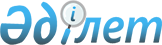 О внесении изменений в приказ исполняющего обязанности Министра здравоохранения Республики Казахстан от 30 октября 2020 года № ҚР ДСМ-170/2020 "Об утверждении тарифов на медицинские услуги, предоставляемые в рамках гарантированного объема бесплатной медицинской помощи и в системе обязательного социального медицинского страхования"Приказ Министра здравоохранения Республики Казахстан от 9 октября 2023 года № 619
      Примечание ИЗПИ!Введение в действие см. п. 4.
      ПРИКАЗЫВАЮ:
      1. Внести в приказ исполняющего обязанности Министра здравоохранения Республики Казахстан от 30 октября 2020 года № ҚР ДСМ-170/2020 "Об утверждении тарифов на медицинские услуги, предоставляемые в рамках гарантированного объема бесплатной медицинской помощи и в системе обязательного социального медицинского страхования" (зарегистрирован в Реестре государственной регистрации нормативных правовых актов под № 21550) следующие изменения:
      преамбулу изложить в следующей редакции:
      "В соответствии с подпунктом 65) статьи 7 Кодекса Республики Казахстан "О здоровье народа и системе здравоохранения" ПРИКАЗЫВАЮ:";
      тарифы на медицинские услуги в рамках гарантированного объема бесплатной медицинской помощи и (или) в системе обязательного социального медицинского страхования, утвержденные приложением 7 к указанному приказу, изложить в новой редакции согласно приложению 1 к настоящему приказу;
      тарифы на медицинские услуги в рамках гарантированного объема бесплатной медицинской помощи и (или) в системе обязательного социального медицинского страхования, утвержденные приложением 16 к указанному приказу, изложить в новой редакции согласно приложению 2 к настоящему приказу.
      2. Департаменту координации обязательного социального медицинского страхования Министерства здравоохранения Республики Казахстан в установленном законодательством Республики Казахстан порядке обеспечить:
      1) в течении пяти календарных дней со дня принятия настоящего приказа направление его копии в электронном виде на казахском и русском языках в Республиканское государственное предприятие на праве хозяйственного ведения "Институт законодательства и правовой информации Республики Казахстан" Министерства юстиции Республики Казахстан для официального опубликования и включения в Эталонный контрольный банк нормативных правовых актов Республики Казахстан;
      2) размещение настоящего приказа на интернет-ресурсе Министерства здравоохранения Республики Казахстан после его официального опубликования.
      3. Контроль за исполнением настоящего приказа возложить на курирующего вице-министра здравоохранения Республики Казахстан.
      4. Настоящий приказ вводится в действие по истечении десяти календарных дней после дня его первого официального опубликования, за исключением приложения 1 к настоящему приказу, которое вводится в действие с 1 октября 2023 года, приложения 2 к настоящему приказу, которое вводится в действие с 1 сентября 2023 года. Тарифы на медицинские услуги в рамках гарантированного объема бесплатной медицинской помощи и (или) в системе обязательного социального медицинского страхования
      Тариф за медицинские услуги в рамках гарантированного объема бесплатной медицинской помощи и в системе обязательного социального медицинского страхования (далее – Тарифы на медицинские услуги) определяется с учетом следующих поправочных коэффициентов согласно Правил и методики формирования тарифов на медицинские услуги, оказываемые в рамках гарантированного объема бесплатной медицинской помощи и (или) в системе обязательного социального медицинского страхования, утвержденных приказом Министра здравоохранения Республики Казахстан от 21 декабря 2020 года №ҚР ДСМ-309/2020 (зарегистрирован в Реестре государственной регистрации нормативных правовых актов под № 21858):
      Коэффициенты учета надбавки за работу в сельской местности к настоящим Тарифам на медицинские услуги – 1,1298;
      Стоимость приема и (или) консультации специалистов для проведения скрининговых осмотров организованных детей дошкольного возраста, школьников, учащихся и студентов средне-специальных и высших учебных заведений до 18 лет в детских дошкольных учреждениях и организациях образования в соответствии с Правилами проведения профилактических медицинских осмотров целевых групп населения, определяется с применением поправочного коэффициента 0,5.
      Коэффициенты учета продолжительности отопительного сезона согласно приложению 1 к настоящим Тарифам на медицинские услуги;
      Экологические коэффициенты согласно приложению 2 к настоящим Тарифам на медицинские услуги;
      Тариф для медицинских организаций, имеющих свидетельство о прохождении аккредитации по стандартам Международной объединенной комиссии (JCI, США) согласно приложению 3 к настоящим Тарифам на медицинские услуги;
      Поправочный коэффициент для медицинских организаций, оказывающих медицинские услуги гражданам Республики Казахстан, проживающим в городе Байконыр, поселках Торетам и Акай согласно приложению 4 к настоящим Тарифам на медицинские услуги. Коэффициенты учета продолжительности отопительного сезона Экологические коэффициенты Тариф для медицинских организаций, имеющих свидетельство о прохождении аккредитации по стандартам Международной объединенной комиссии (JCI, США) Поправочный коэффициент для медицинских организаций, оказывающих медицинские услуги гражданам Республики Казахстан, проживающим в городе Байконыр, поселках Торетам и Акай Подушевой норматив скорой медицинской помощи и медицинской помощи с привлечением квалифицированных специалистов, оказываемой санитарным автотранспортом, на одного прикрепленного человека для станций скорой медицинской помощи в рамках гарантированного объема бесплатной медицинской помощи
      Примечание:
      Поправочные коэффициенты к подушевому нормативу скорой медицинской помощи и медицинской помощи с привлечением квалифицированных специалистов, оказываемой санитарным автотранспортом, на одного прикрепленного человека для станций скорой медицинской помощи в рамках гарантированного объема бесплатной медицинской помощи, на одного жителя в месяц согласно приложениям к подушевому нормативу скорой медицинской помощи и медицинской помощи с привлечением квалифицированных специалистов, оказываемой санитарным автотранспортом, на одного прикрепленного человека для станции скорой медицинской помощи в рамках гарантированного объема бесплатной медицинской помощи. Поправочные коэффициенты к подушевому нормативу скорой медицинской помощи и медицинской помощи с привлечением квалифицированных специалистов, оказываемой санитарным автотранспортом, на одного прикрепленного человека для станции скорой медицинской помощи в рамках гарантированного объема бесплатной медицинской помощи Экологические коэффициенты
      Примечание:
      *Экологические коэффициенты применимы к районам (городам) согласно законам Республики Казахстан "О социальной защите граждан, пострадавших вследствие экологического бедствия в Приаралье" и "О социальной защите граждан, пострадавших вследствие ядерных испытаний на Семипалатинском испытательном ядерном полигоне".
					© 2012. РГП на ПХВ «Институт законодательства и правовой информации Республики Казахстан» Министерства юстиции Республики Казахстан
				
      Министр 

А. Гиният
Приложение 1
к приказуПриложение 7 к приказу
исполняющего обязанности
Министра здравоохранения
Республики Казахстан
от 30 октября 2020 года
№ ҚР ДСМ-170/2020 № п/п Полный код уcлуги Наименование услуги Стоимость Поправочный коэффициент Поправочный коэффициент № п/п Полный код уcлуги Наименование услуги Стоимость услуги на дому дистанционный формат
A
ПРИЕМ
1
A01.001.000
Прием: Терапевт
2 266,41
2
2
A01.002.000
Прием: Педиатр
2 266,41
2
3
A01.003.000
Прием: Семейный врач (Врач общей практики)
2 631,79
2
4
A01.005.000
Прием: Психолог
1 174,27
2
5
A01.006.000
Прием: Социальный работник с высшим образованием
474,46
2
6
A01.007.000
Прием: Социальный работник со средним образованием
374,17
2
7
A01.008.000
Прием: Фельдшер
645,49
2
8
A01.009.000
Прием: Медицинская сестра с высшим образованием
657,71
2
9
A01.010.000
Прием: Медицинская сестра со средним образованием
501,45
2
10
A01.011.000
Прием: Акушерка
940,29
11
A01.012.000
Прием: Подростковый врач
1 411,17
A02.000.000
Консультативный прием
1
A02.001.000
Консультация: Терапевт
3 096,07
2
0,5
2
A02.002.000
Консультация: Педиатр
3 096,07
2
0,5
3
A02.013.000
Консультация: Хирург
2 771,40
2
0,5
4
A02.004.000
Консультация: Акушер-гинеколог
2 868,53
2
0,5
5
A02.005.000
Консультация: Психолог
2 890,01
2
0,5
6
A02.014.000
Консультация: Оториноларинголог
3 497,88
2
0,5
7
A02.015.000
Консультация: Кардиолог
3 075,77
2
0,5
8
A02.016.000
Консультация: Пульмонолог
3 052,27
2
0,5
9
A02.017.000
Консультация: Ревматолог
2 842,28
2
0,5
10
A02.018.000
Консультация: Невропатолог
3 052,27
2
0,5
11
A02.019.000
Консультация: Инфекционист
3 283,84
2
0,5
12
A02.020.000
Консультация: Аллерголог
3 071,69
0,5
13
A02.021.000
Консультация: Эндокринолог
3 293,64
2
0,5
14
A02.022.000
Консультация: Гастроэнтеролог
3 463,28
2
0,5
15
A02.023.000
Консультация: Офтальмолог
3 088,13
2
0,5
16
A02.024.000
Консультация: Гематолог
4 542,90
2
0,5
17
A02.025.000
Консультация: Нефролог
3 463,28
2
0,5
18
A02.026.000
Консультация: Уролог
2 538,53
2
0,5
19
A02.027.000
Консультация: Андролог
2 204,23
0,5
20
A02.028.000
Консультация: Геронтолог
3 238,84
2
0,5
21
A02.029.000
Консультация: Дерматовенеролог
3 271,62
0,5
22
A02.030.000
Консультация: Иммунолог
3 238,84
0,5
23
A02.031.000
Консультация: Сексопатолог
3 238,84
0,5
24
A02.032.000
Консультация: Травматолог-ортопед
2 694,14
2
0,5
25
A02.033.000
Консультация: Нейрохирург
2 526,99
2
0,5
26
A02.034.000
Консультация: Кардиохирург
2 526,99
2
0,5
27
A02.035.000
Консультация: Сосудистый хирург
3 480,33
2
0,5
28
A02.036.000
Консультация: Торакальный хирург
2 359,84
2
0,5
29
A02.037.000
Консультация: Челюстно-лицевой хирург
3 337,76
0,5
30
A02.038.000
Консультация: Трансплантолог
2 514,77
2
0,5
31
A02.039.000
Консультация: Онколог
2 526,99
2
0,5
32
A02.040.000
Консультация: Онколог-хирург
2 694,14
2
0,5
33
A02.041.000
Консультация: Онколог-гинеколог
3 026,20
2
0,5
34
A02.042.000
Консультация: Проктолог
2 538,53
2
0,5
35
A02.043.000
Консультация: Анестезиолог-реаниматолог
3 238,84
0,5
36
A02.044.000
Консультация: Фтизиатр
3 618,14
2
0,5
37
A02.045.000
Консультация: Психотерапевт
3 740,29
2
0,5
38
A02.046.000
Консультация: Психиатр
3 921,67
2
0,5
39
A02.047.000
Консультация: Профпатолог
2 507,97
0,5
40
A02.048.000
Консультация: Нарколог
3 740,29
0,5
41
A02.049.000
Консультация: Токсиколог
2 493,53
0,5
42
A02.050.000
Консультация: Реабилитолог
3 238,84
0,5
43
A02.051.000
Консультация: Неонатолог
3 283,84
2
0,5
44
A02.052.000
Консультация: Маммолог
2 526,31
0,5
45
A02.053.000
Консультация: Генетик
4 351,23
0,5
46
A02.054.000
Консультация: Клинический фармаколог
2 493,53
0,5
47
A02.055.000
Консультация: Стоматолог-терапевт
2 232,05
0,5
48
A02.056.000
Консультация: Стоматолог-хирург
3 774,94
0,5
49
A02.057.000
Консультация: Стоматолог-ортопед
3 176,75
0,5
50
A02.058.000
Консультация: Стоматолог-ортодонт
3 176,75
0,5
51
A02.059.000
Консультация: Протезист/ ортезист
2 446,08
0,5
52
A02.060.000
Консультация: Трансфузиолог
2 413,30
0,5
53
A02.061.000
Консультация: Врач гипербарической оксигенации (ГБО)
2 740,38
0,5
54
A02.062.000
Консультация: Врач экстракорпоральной детоксикации
2 406,07
0,5
55
A02.063.000
Консультация: Физиотерапевт
3 092,38
0,5
56
A02.066.000
Консультация: Рефлексотерапевт
2 977,45
0,5
57
A02.068.000
Консультация: Врач по рентгенэндоваскулярной диагностике и лечению
5 779,55
0,5
58
A02.069.000
Консультация: Врач по лечебной физкультуре и спорту
1 796,92
0,5
59
A02.070.000
Консультация: Врач нетрадиционной медицины (су-джок, мануальной терапии, гирудотерапевт, гомеопат)
2 246,15
0,5
60
A02.071.000
Консультация: Логопед
4 671,59
2
0,5
61
A02.072.000
Консультация: Сурдолог
5 061,17
2
0,5
62
A02.073.000
Консультация: Диетолог
2 246,15
0,5
63
A02.074.000
Консультация (2 читка рентгенограммы): Рентгенолог
1 184,63
0,5
64
A02.075.000
Консультация: Фонопедагог
3 665,34
0,5
65
A02.076.000
Консультация: Фониатр
867,93
0,5
66
A02.094.000
Консультация: Сурдопедагог
3 665,34
0,5
67
A02.095.000
Консультация: Слухопротезист (акустик)
3 206,98
0,5
68
A02.077.000
Дистанционная консультация врачом (стран СНГ) сканированных гистологических препаратов с помощью оборудования для телепатологии с интеграцией
44 484,12
69
A02.078.000
Дистанционная консультация врачом (стран СНГ) сканированных гистологических препаратов с помощью оборудования для телепатологии без интеграции
44 160,99
70
A02.079.000
Консультация врача посредством телемедицины
4 053,85
71
A02.093.000
Дистанционный консилиум
8005,09
B
ЛАБОРАТОРИЯ
B01.000.000
Общеклинические методы
B01.000.001
Ручные методы
1
B01.002.001
Анализ мочевого осадка по Аддис-Каковскому ручным методом
951,36
2
B01.003.001
Анализ мочевого осадка по Амбурже ручным методом
888,84
3
B01.004.001
Анализ мочи по Зимницкому ручным методом
454,83
4
B01.005.001
Анализ мочи по Нечипоренко ручным методом
547,61
5
B01.054.001
Бактериоскопия мокроты на БК ручным методом
1 253,06
6
B01.069.001
Исследование биологического материала на патогенные грибы ручным методом
683,3
7
B01.071.001
Исследование дуоденального содержимого фракционно ручным методом
3 855,27
8
B01.072.001
Исследование желудочного сока общеклиническое ручным методом
3 697,33
9
B01.073.001
Исследование кала (копрограмма) общеклиническое ручным методом
683,25
10
B01.074.001
Исследование мазка на наличие околоплодных вод ручным методом
1 290,16
11
B01.075.001
Исследование мокроты общеклиническое ручным методом
699,04
12
B01.077.001
Исследование мочи общеклиническое (общий анализ мочи) ручным методом
691,34
13
B01.080.001
Исследование урогенитального мазка общеклиническое, ручным методом
1 151,03
14
B01.081.001
Исследование секрета простаты общеклиническое ручным методом
683,23
15
B01.082.001
Исследование семенной жидкости общеклиническое (исследование спермы) ручным методом
2 607,96
16
B01.083.001
Исследование синовиальной жидкости общеклиническое ручным методом
4 552,47
17
B01.086.001
Исследование смывов бронхиального секрета общеклиническое ручным методом
720,65
18
B01.087.001
Исследование спинномозговой жидкости общеклиническое ручным методом
2 427,36
19
B01.089.001
Исследование транссудатов и экссудатов общеклиническое ручным методом
1 444,29
20
B01.091.001
Исследования биологического материала на демодекоз ручным методом
683,25
21
B01.093.001
Микроскопия соскоба из ротовой полости ручным методом
522,46
22
B01.094.001
Микроскопия спинномозговой жидкости на кислотоустойчивые бактерии (КУБ) ручным методом
2 412,64
23
B01.097.001
Обнаружение бледной трепонемы в отделяемом половых органов с помощью темнопольной микроскопии ручным методом
1 492,58
24
B01.100.001
Исследование кала на простейшие и гельминты ручными методами
1 114,07
25
B01.101.001
Исследование на малярию ручными методами ("толстая капля", мазок крови)
369,91
26
B01.104.001
Обнаружение скрытой крови в кале качественное ручным методом
473,52
27
B01.107.001
Обнаружение чесоточного клеща в биологическом материале ручным методом
683,25
28
B01.109.001
Иследование перианального соскоба ручным методом
643,22
29
B01.294.001
Определение атипических клеток в мокроте ручным методом
673,38
30
B01.299.001
Определение белка в моче (качественно) ручным методом
64,38
31
B01.300.001
Определение белка в моче (количественно) ручным методом
281,61
32
B01.323.001
Определение гемосидерина в моче ручным методом
907,01
33
B01.332.001
Определение глюкозы в моче (качественно) ручным методом
137,85
34
B01.333.001
Определение глюкозы в моче (количественно) ручным методом
394,57
35
B01.334.001
Определение глюкозы в суточной моче ручным методом
377,32
36
B01.341.001
Определение желчных пигментов в моче ручным методом
180,26
37
B01.355.001
Определение кетоновых тел в моче ручным методом
269,14
38
B01.458.001
Определение степени чистоты гинекологического мазка ручным методом
1 183,98
39
B01.479.001
Определение суточной протеинурии в моче ручным методом
269,35
B01.000.002
На анализаторе
1
B01.077.002
Иследование общего анализа мочи на анализаторе (физико-химические свойства с подсчетом количества клеточных элементов мочевого осадка)
546,83
2
B01.078.002
Исследование мочевого осадка с подсчетом абсолютного количества всех клеточных элементов (лейкоциты, эритроциты, бактерии, цилиндры, эпителий) на анализаторе
385,71
3
B01.082.002
Исследование семенной жидкости общеклиническое (исследование спермы) на анализаторе
2 866,12
4
B01.298.002
Определение белка Бен-Джонса в моче на анализаторе
13 122,51
5
B01.300.002
Определение белка в моче (количественно) на анализаторе
379,67
6
B01.333.002
Определение глюкозы в моче (количественно) на анализаторе
364,79
7
B01.334.002
Определение глюкозы в суточной моче на анализаторе
523,24
8
B01.341.002
Определение желчных пигментов в моче на анализаторе
240,04
9
B01.355.002
Определение кетоновых тел в моче на анализаторе
134,27
10
B01.479.002
Определение суточной протеинурии в моче на анализаторе
199,93
B02.000.000
Гематология
B02.000.001
Ручные методы
1
B02.061.001
Измерение скорости оседания эритроцитов (СОЭ) в крови ручным методом
328,78
2
B02.096.001
Обнаружение LE-клеток крови ручным методом
373,74
3
B02.112.001
Общий анализ крови 3 параметра ручным методом
1 680,94
4
B02.114.001
Общий анализ крови 6 параметров ручным методом
1 784,03
5
B02.295.001
Определение аутогемолиза ручным методом
1 475,43
6
B02.322.001
Определение гемоглобина в крови ручным методом
297,63
7
B02.421.001
Определение осмотической резистентности эритроцитов крови ручным методом
431,77
8
B02.443.001
Определение свободного гемоглобина в сыворотке крови ручным методом
2 808,78
9
B02.528.001
Подсчет лейкоформулы в крови ручным методом
491,1
10
B02.530.001
Подсчет лейкоцитов в крови ручным методом
279,6
11
B02.531.001
Подсчет миелограммы и характеристика костно-мозгового кроветворения ручным методом
368,19
12
B02.532.001
Подсчет ретикулоцитов в крови ручным методом
362,4
13
B02.534.001
Подсчет тромбоцитов в крови ручным методом
337,52
14
B02.536.001
Подсчет эритроцитов в крови ручным методом
305,81
15
B02.537.001
Подсчет эритроцитов с базофильной зернистостью в крови ручным методом
1 250,62
16
B02.542.001
Проведение дефиниламиновой пробы ручным методом
242,84
B02.000.002
На анализаторе
1
B02.061.002
Измерение скорости оседания эритроцитов (СОЭ) в крови на анализаторе
326,9
2
B02.110.002
Общий анализ крови на анализаторе с дифференцировкой 5 классов клеток
1 627,02
3
B02.111.002
Общий анализ крови на анализаторе с дифференцировкой 3 классов клеток
1 811,63
4
B02.113.002
Общий анализ крови 34 параметра с цифровым изображением клеток крови на анализаторе
689,68
5
B02.114.002
Общий анализ крови 6 параметров на анализаторе
1 266,24
6
B02.533.002
Подсчет ретикулоцитов с определением степени созревания на анализаторе
191,52
B03.000.000
Клиническая химия (биохимия)
B03.000.001
Ручные методы
1
B03.116.001
Определение "C" реактивного белка (СРБ) полуколичественно/качественно в сыворотке крови ручным методом
679,31
2
B03.155.001
Определение аланинаминотрансферазы (АЛаТ) в сыворотке крови ручным методом
689,28
3
B03.173.001
Определение антистрептолизина "O" (качественно) в сыворотке крови ручным методом
1 161,73
4
B03.291.001
Определение аполипопротеина A в сыворотке крови ручным методом
587,24
5
B03.292.001
Определение аполипопротеина B в сыворотке крови ручным методом
587,24
6
B03.293.001
Определение аспартатаминотрансферазы (АСаТ) в сыворотке крови ручным методом
542,47
7
B03.301.001
Определение бетта-липопротеидов в сыворотке крови ручным методом
502,82
8
B03.316.001
Определение гаммаглютамилтранспептидазы (ГГТП) в сыворотке крови ручным методом
883,81
9
B03.320.001
Определение гематопорфирина в сыворотке крови ручным методом
587,24
10
B03.321.001
Определение гемоглобина F в крови ручным методом
2 026,53
11
B03.328.001
Определение гликозированного гемоглобина в крови ручным методом
507,42
12
B03.330.001
Определение глюкозаминогликанов (ГАГ) в моче ручным методом
2 874,00
13
B03.335.001
Определение глюкозы в сыворотке крови ручным методом
686,01
14
B03.339.001
Определение дельта-левулиновой кислоты в сыворотке крови ручным методом
2 106,44
15
B03.340.001
Определение железа (Fe) в сыворотке крови ручным методом
1 506,00
16
B03.349.001
Определение калия в других биологических материалах ручным методом
587,24
17
B03.356.001
Определение кислой фосфатазы в сыворотке крови ручным методом
587,24
18
B03.362.001
Определение креатинина в моче ручным методом
810,87
19
B03.363.001
Определение креатинина в сыворотке крови ручным методом
882,35
20
B03.364.001
Определение креатинфосфокиназы (КФК) в сыворотке крови ручным методом
1 171,06
21
B03.367.001
Определение лактатдегидрогиназы (ЛДГ) в сыворотке крови ручным методом
2 233,04
22
B03.371.001
Определение липопротеидов высокой плотности в сыворотке крови ручным методом
547,22
23
B03.372.001
Определение липопротеидов низкой плотности в сыворотке крови ручным методом
547,22
24
B03.373.001
Определение липопротеидов очень низкой плотности в сыворотке крови ручным методом
547,22
25
B03.380.001
Определение метгемоглобина в крови ручным методом
5 101,42
26
B03.384.001
Определение миоглобина в сыворотке крови ручным методом
907,16
27
B03.386.001
Определение мочевины в сыворотке крови ручным методом
861,72
28
B03.387.001
Определение мочевой кислоты в сыворотке крови ручным методом
1 600,52
29
B03.390.001
Определение натрия (Na) в других биологических материалах ручным методом
1 165,95
30
B03.394.001
Определение ненасыщенной железосвязывающей способности сыворотки крови (НЖСС) ручным методом
587,24
31
B03.397.001
Определение общего белка в сыворотке крови ручным методом
532,55
32
B03.398.001
Определение общего билирубина в сыворотке крови ручным методом
735,38
33
B03.401.001
Определение общего холестерина в сыворотке крови ручным методом
611,02
34
B03.402.001
Определение общей альфа-амилазы в моче ручным методом
723,86
35
B03.403.001
Определение общей альфа-амилазы в сыворотке крови ручным методом
1 245,93
36
B03.404.001
Определение общей железосвязывающей способности сыворотки крови (ОЖСС) ручным методом
1 177,38
37
B03.409.001
Определение общих липидов в сыворотке крови ручным методом
787,15
38
B03.410.001
Определение оксигемоглобина в крови ручным методом
707,01
39
B03.429.001
Определение порфиринов в эритроцитах крови ручным методом
906,76
40
B03.435.001
Определение прямого билирубина в сыворотке крови ручным методом
735,38
41
B03.438.001
Определение ревматоидного фактора полуколичественно/качественно в сыворотке крови ручным методом
507,27
42
B03.447.001
Определение серомукоида в сыворотке крови ручным методом
1 347,25
43
B03.460.001
Определение стрептокиназы в сыворотке крови ручным методом
1 225,79
44
B03.485.001
Определение трансферина в сыворотке крови ручным методом
867,21
45
B03.486.001
Определение триглицеридов в сыворотке крови ручным методом
1 609,54
46
B03.488.001
Определение тропонина в сыворотке крови ручным методом
427,36
47
B03.500.001
Определение ферритина в сыворотке крови ручным методом
906,76
48
B03.505.001
Определение фосфоинозитидов в плазме крови ручным методом
1 447,30
49
B03.506.001
Определение фосфолипидов в сыворотке крови ручным методом
4 767,50
50
B03.511.001
Определение фруктозамина в сыворотке крови ручным методом
967,9
51
B03.514.001
Определение хлоридов (Cl) в сыворотке крови ручным методом
568,41
52
B03.520.001
Определение циркулирующих иммунных комплексов (ЦИК) в сыворотке крови ручным методом
1 851,22
53
B03.526.001
Определение щелочной фосфатазы в сыворотке крови ручным методом
1 206,40
54
B03.353.001
Определение кальция (Ca) в сыворотке крови ручным методом
792,77
55
B03.348.001
Определение калия (K) в сыворотке крови ручным методом
342,27
56
B03.389.001
Определение натрия (Na) в сыворотке крови ручным методом
342,27
57
B03.538.001
Проба Реберга ручным методом
1 157,35
58
B03.553.001
Сиаловая проба ручным методом
762,87
59
B03.555.001
Тест на толерантность к глюкозе ручным методом
1 757,20
60
B03.556.001
Тимоловая проба в сыворотке крови ручным методом
838,36
61
B03.850.001
Определение фосфора (P) в сыворотке крови ручным методом
872,99
62
B03.851.001
Электорофорез белковых фракций в сыворотке крови ручным методом
2 037,30
B03.000.002
На анализаторе
1
B03.397.002
Определение общего белка в сыворотке крови на анализаторе
88
2
B03.156.002
Определение альбумина в сыворотке крови на анализаторе
91,21
3
B03.557.002
Электрофорез белковых фракций в сыворотке крови и других биологических жидкостях на анализаторе
1 053,83
4
B03.380.002
Определение метгемоглобина в крови на анализаторе
517,23
5
B03.410.002
Определение оксигемоглобина в крови на анализаторе
517,23
6
B03.321.002
Определение гемоглобина F в крови на анализаторе
577,29
7
B03.062.002
Иммунофиксация белков сыворотки крови на анализаторе
532,8
8
B03.558.002
Электрофорез липопротеинов в сыворотке крови на анализаторе
532,8
9
B03.508.002
Определение фракций изоферментов креатинфосфокиназы в сыворотке крови на анализаторе
368,72
10
B03.509.002
Определение фракций изоферментов лактатдегидрогеназы в сыворотке крови на анализаторе
512,8
11
B03.510.002
Определение фракций изоферментов щелочной фосфатазы в сыворотке крови на анализаторе
472,8
12
B03.301.002
Определение бета-липопротеидов в сыворотке крови на анализаторе
344,51
13
B03.372.002
Определение липопротеидов низкой плотности в сыворотке крови на анализаторе
651,96
14
B03.373.002
Определение липопротеидов очень низкой плотности в сыворотке крови на анализаторе
552,79
15
B03.371.002
Определение липопротеидов высокой плотности в сыворотке крови на анализаторе
312,52
16
B03.155.002
Определение аланинаминотрансферазы (АЛаТ) в сыворотке крови на анализаторе
88,63
17
B03.435.002
Определение прямого билирубина в сыворотке крови на анализаторе
110,54
18
B03.398.002
Определение общего билирубина в сыворотке крови на анализаторе
102,97
19
B03.293.002
Определение аспартатаминотрансферазы (АСаТ) в сыворотке крови на анализаторе
88,63
20
B03.526.002
Определение щелочной фосфатазы в сыворотке крови на анализаторе
95,81
21
B03.356.002
Определение кислой фосфатазы в сыворотке крови на анализаторе
476,7
22
B03.365.002
Определение креатинфосфокиназы фракция МВ (КФК-МВ) в сыворотке крови на анализаторе
374,52
23
B03.364.002
Определение креатинфосфокиназы (КФК) в сыворотке крови на анализаторе
334,49
24
B03.161.002
Определение ангиотензинпревращающего фермента в сыворотке крови на анализаторе
472,8
25
B03.316.002
Определение гаммаглютамилтранспептидазы (ГГТП) в сыворотке крови на анализаторе
103,7
26
B03.367.002
Определение лактатдегидрогиназы (ЛДГ) в сыворотке крови на анализаторе
196,4
27
B03.403.002
Определение общей альфа-амилазы в сыворотке крови на анализаторе
231,6
28
B03.515.002
Определение холинэстеразы в сыворотке крови на анализаторе
323,33
29
B03.370.002
Определение липазы в сыворотке крови на анализаторе
322,02
30
B03.506.002
Определение фосфолипидов в сыворотке крови на анализаторе
472,8
31
B03.505.002
Определение фосфоинозитидов в плазме крови на анализаторе
472,8
32
B03.426.002
Определение пировиноградной кислоты в сыворотке крови на анализаторе
472,8
33
B03.306.002
Определение пирувата в сыворотке крови на анализаторе
235,87
34
B03.324.002
Определение гиалуронидазы в сыворотке крови на анализаторе
472,8
35
B03.329.002
Определение глутамтадегидрогеназы в сыворотке крови на анализаторе
472,8
36
B03.315.002
Определение газов крови (pCO2, pO2, CO2) на анализаторе
3 111,98
37
B03.318.002
Определение газов и электролитов крови с добавочными тестами (лактат, глюкоза, карбоксигемоглобин) на анализаторе
3 399,25
38
B03.375.002
Определение магния (Mg) в сыворотке крови на анализаторе
419,59
39
B03.348.002
Определение калия (K) в сыворотке крови на анализаторе
78,27
40
B03.353.002
Определение кальция (Ca) в сыворотке крови на анализаторе
96,1
41
B03.514.002
Определение хлоридов (Cl) в сыворотке крови на анализаторе
512,8
42
B03.389.002
Определение натрия (Na) в сыворотке крови на анализаторе
78,27
43
B03.378.002
Определение меди (Cu) в сыворотке крови на анализаторе
472,81
44
B03.519.002
Определение церулоплазмина в сыворотке крови на анализаторе
472,81
45
B03.340.002
Определение железа (Fe) в сыворотке крови на анализаторе
126,11
46
B03.404.002
Определение общей железосвязывающей способности сыворотки крови (ОЖСС) на анализаторе
133,58
47
B03.394.002
Определение ненасыщенной железосвязывающей способности сыворотки крови (НЖСС) на анализаторе
188,74
48
B03.500.002
Определение ферритина в сыворотке крови на анализаторе
701,85
49
B03.320.002
Определение гематопорфирина в сыворотке крови на анализаторе
472,8
50
B03.485.002
Определение трансферина в сыворотке крови на анализаторе
252,75
51
B03.401.002
Определение общего холестерина в сыворотке крови на анализаторе
96,96
52
B03.409.002
Определение общих липидов в сыворотке крови на анализаторе
472,8
53
B03.486.002
Определение триглицеридов в сыворотке крови на анализаторе
126,47
54
B03.335.002
Определение глюкозы в сыворотке крови на анализаторе
99,94
55
B03.331.002
Определение глюкозо-6-фосфатдегидрогеназы (Г-6-ФДГ) в крови на анализаторе
492,77
56
B03.555.002
Тест на толерантность к глюкозе на анализаторе
492,78
57
B03.511.002
Определение фруктозамина в сыворотке крови на анализаторе
472,8
58
B03.366.002
Определение лактата (молочной кислоты) в сыворотке крови на анализаторе
405,73
59
B03.386.002
Определение мочевины в сыворотке крови на анализаторе
99,57
60
B03.363.002
Определение креатинина в сыворотке крови на анализаторе
79,56
61
B03.387.002
Определение мочевой кислоты в сыворотке крови на анализаторе
93,6
62
B03.538.002
Проба Реберга на анализаторе
776,74
63
B03.115.002
Определение "C" реактивного белка (СРБ) в сыворотке крови количественно
215,93
64
B03.437.002
Определение ревматоидного фактора в сыворотке крови количественно на анализаторе
359,29
65
B03.206.002
Определение антистрептолизина "O" в сыворотке крови количественно на анализаторе
372,37
66
B03.488.002
Определение тропонина в сыворотке крови на анализаторе
1 985,54
67
B03.160.002
Определение амилазы панкреатической в сыворотке крови на анализаторе
401,45
68
B03.291.002
Определение аполипопротеина A в сыворотке крови на анализаторе
472,8
69
B03.292.002
Определение аполипопротеина B в сыворотке крови на анализаторе
472,8
70
B03.384.002
Определение миоглобина в сыворотке крови на анализаторе
952,51
71
B03.359.002
Определение компонентов комплимента C3 в сыворотке крови на анализаторе
472,8
72
B03.304.002
Определение витамина D в сыворотке крови на анализаторе
672,7
73
B03.360.002
Определение компонентов комплимента C4 в сыворотке крови на анализаторе
472,8
74
B03.336.002
Определение гомоцистеина в сыворотке крови на анализаторе
472,8
75
B03.499.002
Определение фенилаланина в сыворотке крови на анализаторе
472,8
76
B03.803.002
Проведение неонатального скрининга крови на врожденный гипотиреоз на анализаторе
5 114,59
77
B03.804.002
Проведение неонатального скрининга крови на фенилкетонурию на анализаторе
4 239,26
78
B03.549.002
Проведение пренатального скрининга в сыворотке крови и\или в сухих пятнах крови в 1 триместре беременности (двойной тест для определение плацентарного протеина, связанного с беременностью (ПАПП-А) и b-единицы хорионического гонадотропина (b-ХГЧ) на анализаторе
5 156,75
79
B03.546.002
Проведение пренатального скрининга в сыворотке крови и\или в сухих пятнах крови во 2 триместре (двойной тест для определение альфафетопротеина (АФП) и b-единицы хорионического гонадотропина (b-ХГЧ) на анализаторе 
3 270,55
80
B03.550.002
Проведение пренатального скрининга в сыворотке крови и\или в сухих пятнах крови во 2 триместре (тройной тест для определения альфафетопротеина (АФП), b-единицы хорионического гонадотропина (b-ХГЧ) и неконьюгированного эстриола) на анализаторе 
3 961,54
81
B03.561.002
Определение неконьюгированного эстриола на анализаторе 
3 100,55
82
B03.419.002
Определение осмолярности крови на анализаторе
390,96
83
B03.328.002
Определение гликозилированного гемоглобина в крови на анализаторе
1 574,08
84
B03.317.002
Определение гаптоглобина в крови на анализаторе
1 065,95
85
B03.376.002
Определение маркеров преэклампсии в крови на анализаторе
526,27
86
B03.382.002
Определение микроальбумина в моче на анализаторе
381,71
87
B03.362.002
Определение креатинина в моче на анализаторе
317,35
88
B03.374.002
Определение магния (Mg) в моче на анализаторе
189,02
89
B03.347.002
Определение калия (K) в моче на анализаторе
545,46
90
B03.352.002
Определение кальция (Ca) в моче на анализаторе
1 178,45
91
B03.513.002
Определение хлоридов (Cl) в моче на анализаторе
545,46
92
B03.388.002
Определение натрия (Na) в моче на анализаторе
1 178,45
93
B03.420.002
Определение осмолярности мочи на анализаторе
1 182,05
94
B03.402.002
Определение общей альфа-амилазы в моче на анализаторе
121,51
95
B03.330.002
Определение глюкозаминогликанов (ГАГ) в моче на анализаторе
371,96
96
B03.517.002
Определение хорионического гонадотропина человека (ХГЧ) в моче на анализаторе
625,27
97
B03.850.002
Определение фосфора (P) в сыворотке крови на анализаторе
169,39
98
B03.551.002
Определение концентрации лекарственного вещества в сыворотке крови на анализаторе
5 526,98
99
B03.552.002
Определение Ig E (общий) в сыворотке крови на анализаторе
834,15
100
B03.554.002
Определение криоглобулинов в сыворотке крови на анализаторе
72,24
101
B03.105.002
Определение тяжелых металлов в биологическом материале атомно-адсорбционным методом
4 327,56
102
B03.560.002
Исследования на металлические яды (йод, марганец, медь, мышьяк, ртуть, свинец, фтор, хром, цинк) в биологическом материале методом качественной реакции (цветное окрашивание) трупного материала
11 648,10
103
B03.562.002
Потовая проба на системе индукции и анализа пота
37 866,35
B03.000.003
Экспресс методы
1
B03.401.003
Определение общего холестерина в сыворотке крови экспресс методом
1 555,14
2
B03.335.003
Определение глюкозы в сыворотке крови экспресс методом
147,73
3
B03.486.003
Определение триглицеридов в сыворотке крови экспресс методом
757,99
4
B03.517.003
Определение хорионического гонадотропина человека (ХГЧ) в моче экспресс методом (тест на беременность)
191,1
5
B03.103.003
Обнаружение скрытой крови в кале (гемокульт-тест) экспресс методом
1 358,81
6
B03.099.003
Обнаружение йода, селена в биологическом материале экспресс методом
902,85
7
B03.105.003
Обнаружение тяжелых металлов (медь, ртуть, свинец, цинк) в биологическом материале экспресс методом
1 681,32
8
B03.106.003
Неинвазивная диагностика Helicobacter pylori (хеликобактер пилори) (ХЕЛИК-тест)
148,37
9
B03.336.003
Суточное мониторирование глюкозы
27 253,31
10
B03.860.003
Определение суммарных антител к ВИЧ-1,2 и антигена р24 экспресс методом
2 138,39
B04.000.000
Коагулология
B04.000.001
Ручные методы
1
B04.006.001
Аутокоагуляционный тест ручным методом
2 254,75
2
B04.088.001
Исследование толерантности плазмы к гепарину ручным методом
1 043,10
3
B04.148.001
Определение активированного времени рекальцификации (АВР) в плазме крови ручным методом
627,7
4
B04.149.001
Определение активированного частичного тромбопластинового времени (АЧТВ) в плазме крови ручным методом
1 644,74
5
B04.150.001
Определение активности антиплазмина в плазме крови ручным методом
2 969,94
6
B04.309.001
Определение времени каолин-активированного лизиса сгустка ручным методом
652,16
7
B04.310.001
Определение времени Квика (КВ) в плазме крови ручным методом
652,16
8
B04.311.001
Определение времени кровотечения ручным методом
247,64
9
B04.312.001
Определение времени рекальцификации (ВР) в плазме крови ручным методом
445,31
10
B04.313.001
Определение времени свертывания крови ручным методом
285,86
11
B04.345.001
Определение индекса ретракции кровяного сгустка ручным методом
3 508,02
12
B04.357.001
Определение Клаус-фибриногена в плазме крови ручным методом
470,45
13
B04.358.001
Определение количественного D - димер в плазме крови ручным методом
343,19
14
B04.379.001
Определение протромбинового времени (ПВ) с последующим расчетом протромбинового индекса (ПТИ) и международного нормализованного отношения (МНО) в плазме крови ручным методом (ПВ-ПТИ-МНО)
888,64
15
B04.436.001
Определение растворимых комплексов фибриномономеров (РФМК) в плазме крови ручным методом
2 140,24
16
B04.487.001
Определение тромбинового времени (ТВ) в плазме крови ручным методом
3 108,53
17
B04.492.001
Определение фактора V в плазме крови ручным методом
2 926,14
18
B04.493.001
Определение фактора VII в плазме крови ручным методом
2 926,14
19
B04.494.001
Определение фактора VIII в плазме крови ручным методом
1 927,82
20
B04.495.001
Определение фактора XI в плазме крови ручным методом
408,61
21
B04.496.001
Определение фактора XII в плазме крови ручным методом
2 926,14
22
B04.501.001
Определение фибриногена в плазме крови ручным методом
2 957,28
23
B04.502.001
Определение фибринолитической активности плазмы крови ручным методом
439,75
24
B04.540.001
Проведение бетта-нафтолового теста в плазме крови ручным методом
424,18
25
B04.550.001
Проведение реакции адгезии и агрегации тромбоцитов (ГАТ) крови ручным методом
275,61
26
B04.551.001
Проведение этанолового теста в плазме крови ручным методом
2 154,91
27
B04.552.001
Проведение эуглобулинового теста в плазме крови ручным методом
724,45
B04.000.002
На анализаторе
1
B04.063.002
Исследование агрегации тромбоцитов на анализаторе
267,84
2
B04.090.002
Исследование тромбоэластограммы крови на анализаторе
707,51
3
B04.149.002
Определение активированного частичного тромбопластинового времени (АЧТВ) в плазме крови на анализаторе
182,99
4
B04.150.002
Определение активности антиплазмина в плазме крови на анализаторе
721,21
5
B04.151.002
Определение активности плазминогена в плазме крови на анализаторе
356,48
6
B04.152.002
Определение активности протеина S в плазме крови на анализаторе
730,83
7
B04.153.002
Определение активности протеина C в плазме крови на анализаторе
1 074,71
8
B04.154.002
Определение активности фактора Виллебранда в плазме крови на анализаторе
1 113,89
9
B04.288.002
Определение антитромбина III в плазме крови на анализаторе
1 389,35
10
B04.308.002
Определение волчаночного антикоагулянта (LA1/LA2) в плазме крови на анализаторе
268,92
11
B04.343.002
Определение ингибитора к фактору IX в плазме крови на анализаторе
1 925,71
12
B04.344.002
Определение ингибитора к фактору VIII в плазме крови на анализаторе
1 292,01
13
B04.358.002
Определение количественного D - димер в плазме крови на анализаторе
1 341,22
14
B04.379.002
Определение протромбинового времени (ПВ) с последующим расчетом протромбинового индекса (ПТИ) и международного нормализованного отношения (МНО) в плазме крови на анализаторе (ПВ-ПТИ-МНО)
572,76
15
B04.436.002
Определение растворимых комплексов фибриномономеров (РФМК) в плазме крови на анализаторе
208,8
16
B04.439.002
Определение резистентности фактора V к протеину C в плазме крови на анализаторе
476,79
17
B04.441.002
Определение рептилазного времени на анализаторе
673,68
18
B04.487.002
Определение тромбинового времени (ТВ) в плазме крови на анализаторе
588,99
19
B04.491.002
Определение фактора IX в плазме крови на анализаторе
526,06
20
B04.492.002
Определение фактора V в плазме крови на анализаторе
891,93
21
B04.493.002
Определение фактора VII в плазме крови на анализаторе
864,56
22
B04.494.002
Определение фактора VIII в плазме крови на анализаторе
551,65
23
B04.495.002
Определение фактора XI в плазме крови на анализаторе
551,65
24
B04.496.002
Определение фактора XII в плазме крови на анализаторе
991,01
25
B04.501.002
Определение фибриногена в плазме крови на анализаторе
622,01
26
B04.550.002
Проведение реакции адгезии и агрегации тромбоцитов (ГАТ) крови на анализаторе
707,51
27
B04.552.002
Проведение эуглобулинового теста в плазме крови на анализаторе
521,24
B05.000.000
Микробиология
B05.000.001
Ручные методы
1
B05.007.001
Бактериологическое исследование аутопсийного материала ручным методом
2 667,16
2
B05.010.001
Бактериологическое исследование биологического материала на анаэробы ручным методом (выделение чистой культуры)
2 720,18
3
B05.012.001
Бактериологическое исследование биологического материала на Vibrio cholerae (вибрио холера) (ручным методом (выделение чистой культуры)
3 897,77
4
B05.013.001
Бактериологическое исследование биологического материала на Haemophilus influenzae (гемофилус инфлуензае)ручным методом (выделение чистой культуры)
2 655,24
5
B05.014.001
Бактериологическое исследование биологического материала на Neisseria gonorrhoeae (нейссерия гонококкае) ручным методом (выделение чистой культуры)
3 467,98
6
B05.015.001
Бактериологическое исследование биологического материала на грибы рода Candida (кандида) ручным методом (выделение чистой культуры)
3 730,48
7
B05.063.001
Бактериологическое исследование биологического материала на грибы рода Candida (кандида)ручным методом (без выделения чистой культуры)
1 322,55
8
B05.016.001
Бактериологическое исследование биологического материала на Mycoplasma (микоплазма) ручным методом (выделение чистой культуры)
3 125,01
9
B05.017.001
Бактериологическое исследование биологического материала на пищевые токсикоинфекции ручным методом (выделение чистой культуры)
10 309,21
10
B05.065.001
Бактериологическое исследование биологического материала на пищевые токсикоинфекции ручным методом (без выделения чистой культуры)
1 304,27
11
B05.018.001
Бактериологическое исследование биологического материала на Trichomonas (трихомонас) ручным методом (выделение чистой культуры)
3 159,58
12
B05.019.001
Бактериологическое исследование биологического материала на Ureaplasma (уреаплазма) ручным методом (выделение чистой культуры)
3 240,37
13
B05.022.001
Бактериологическое исследование грудного молока ручным методом (выделение чистой культуры)
5 112,16
14
B05.068.001
Бактериологическое исследование грудного молока ручным методом (без выделения чистой культуры)
2 215,57
15
B05.023.001
Бактериологическое исследование желчи на сальмонеллез ручным методом (выделение чистой культуры)
4 051,20
16
B05.069.001
Бактериологическое исследование желчи на сальмонеллез ручным методом (без выделения чистой культуры)
1 377,77
17
B05.024.001
Бактериологическое исследование испражнений на иерсиниоз ручным методом (выделение чистой культуры)
3 365,07
18
B05.070.001
Бактериологическое исследование испражнений на иерсиниоз ручным методом (без выделения чистой культуры)
947,74
19
B05.025.001
Бактериологическое исследование испражнений на кампиллобактерии ручным методом (выделение чистой культуры)
2 506,32
20
B05.026.001
Бактериологическое исследование испражнений на кишечный дисбактериоз ручным методом
7 006,47
21
B05.027.001
Бактериологическое исследование испражнений на патогенную и условно- патогенную микрофлору ручным методом (выделение чистой культуры)
5 010,62
22
B05.072.001
Бактериологическое исследование испражнений на патогенную и условно- патогенную микрофлору ручным методом (без выделения чистой культуры)
1 423,21
23
B05.028.001
Бактериологическое исследование испражнений на сальмонеллез ручным методом (выделение чистой культуры)
4 451,10
24
B05.073.001
Бактериологическое исследование испражнений на сальмонеллез ручным методом (без выделения чистой культуры)
1 377,77
25
B05.029.001
Бактериологическое исследование испражнений на энтеропатогенные эшерихии ручным методом (выделение чистой культуры)
4 121,46
26
B05.030.001
Бактериологическое исследование испражнений на энтеропатогенные эшерихии ручным методом (без выделения чистой культуры)
1 242,49
27
B05.031.001
Бактериологическое исследование крови на Neisseria meningitis (нейссерия менингитис) (выделение чистой культуры) ручным методом
2 533,50
28
B05.033.001
Бактериологическое исследование крови на сальмонеллез ручным методом (выделение чистой культуры)
3 308,91
29
B05.076.001
Бактериологическое исследование крови на сальмонеллез ручным методом (без выделения чистой культуры)
1 377,77
30
B05.034.001
Бактериологическое исследование крови на стерильность ручным методом (выделение чистой культуры)
3 825,26
31
B05.077.001
Бактериологическое исследование крови на стерильность ручным методом (без выделения чистой культуры)
1 762,49
32
B05.036.001
Бактериологическое исследование мокроты ручным методом (выделение чистой культуры)
5 568,51
33
B05.078.001
Бактериологическое исследование мокроты ручным методом (без выделения чистой культуры)
2 549,98
34
B05.037.001
Бактериологическое исследование мокроты, смывов из бронхов на микобактерию туберкулеза ручным методом (выделение чистой культуры)
2 870,64
35
B05.038.001
Бактериологическое исследование мочи на микобактерию туберкулеза ручным методом (выделение чистой культуры)
871,95
36
B05.039.001
Бактериологическое исследование мочи на сальмонеллез ручным методом (выделение чистой культуры)
4 501,66
37
B05.081.001
Бактериологическое исследование мочи на сальмонеллез ручным методом (без выделения чистой культуры)
1 377,77
38
B05.040.001
Бактериологическое исследование носоглоточной слизи на Neisseria meningitis (нейссерия менингитис) (выделение чистой культуры) ручным методом
1 483,08
39
B05.042.001
Бактериологическое исследование отделяемого из зева и носа на Staphylococcus aureus(стафилококкус ауреус) ручным методом (выделение чистой культуры)
2 524,15
40
B05.043.001
Бактериологическое исследование отделяемого из зева на Bordetella pertussis (бордетелла пертусис)(выделение чистой культуры) ручным методом
2 439,58
41
B05.083.001
Бактериологическое исследование отделяемого из зева на Bordetella pertussis (бордетелла пертусис) ручным методом (без выделения чистой культуры)
1 291,37
42
B05.044.001
Бактериологическое исследование отделяемого из зева, ран, глаз, ушей, мочи, желчи и др. ручным методом (выделение чистой культуры)
3 785,24
43
B05.084.001
Бактериологическое исследование отделяемого из зева, ран, глаз, ушей, мочи, желчи и др. ручным методом (без выделения чистой культуры)
1 608,41
44
B05.045.001
Бактериологическое исследование отделяемого носа и зева на дифтерию ручным методом (выделение чистой культуры)
4 637,23
45
B05.085.001
Бактериологическое исследование отделяемого носа и зева на дифтерию ручным методом (без выделения чистой культуры)
1 430,73
46
B05.048.001
Бактериологическое исследование смывов из бронхов ручным методом (выделение чистой культуры)
3 785,24
47
B05.049.001
Бактериологическое исследование спинномозговой жидкости на Neisseria meningitis (нейссерия менингитис) (выделение чистой культуры) ручным методом
4 603,56
48
B05.087.001
Бактериологическое исследование спинномозговой жидкости на Neisseria meningitis (нейссерия менингитис) (без выделения чистой культуры) ручным методом
2 818,61
49
B05.051.001
Бактериологическое исследование транссудата, экссудата на стерильность ручным методом (выделение чистой культуры)
3 725,19
50
B05.058.001
Идентификация выделенной чистой культуры биологическим методом с использованием лабораторных животных ручным методом
4 784,63
51
B05.095.001
Микроскопия экссудатов, транссудатов на кислотоустойчивые бактерии (КУБ) ручным методом
2 736,32
52
B05.525.001
Определение чувствительности к противомикробным препаратам выделенных культур ручным методом
1 847,66
B05.000.002
На анализаторе
1
B05.007.002
Бактериологическое исследование аутопсийного материала на анализаторе
3 210,66
2
B05.009.002
Бактериологическое исследование биологического материала на Neisseria gonorrhea (нейссерия гонореа) на анализаторе
2 782,57
3
B05.010.002
Бактериологическое исследование биологического материала на анаэробы на анализаторе
585,16
4
B05.012.002
Бактериологическое исследование биологического материала на Vibrio cholerae (вибрио холера) на анализаторе
585,16
5
B05.013.002
Бактериологическое исследование биологического материала на Haemophilus influenzae(гемофилус инфлуензае) на анализаторе
585,16
6
B05.015.002
Бактериологическое исследование биологического материала на грибы рода Candida (кандида) на анализаторе
2 647,19
7
B05.016.002
Бактериологическое исследование биологического материала на Mycoplasma (микоплазма) на анализаторе
2 782,57
8
B05.017.002
Бактериологическое исследование биологического материала на пищевые токсикоинфекции на анализаторе
2 647,19
9
B05.018.002
Бактериологическое исследование биологического материала на Trichomonas (трихомонас) на анализаторе
4 075,12
10
B05.019.002
Бактериологическое исследование биологического материала на Ureaplasma (уреаплазма) на анализаторе
3 841,49
11
B05.022.002
Бактериологическое исследование грудного молока на анализаторе
2 647,19
12
B05.023.002
Бактериологическое исследование желчи на сальмонеллез на анализаторе
2 111,05
13
B05.024.002
Бактериологическое исследование испражнений на иерсиниоз на анализаторе
2 647,19
14
B05.025.002
Бактериологическое исследование испражнений на кампиллобактерии на анализаторе
2 647,19
15
B05.027.002
Бактериологическое исследование испражнений на патогенную и условно- патогенную микрофлору на анализаторе
2 014,54
16
B05.028.002
Бактериологическое исследование испражнений на сальмонеллез на анализаторе
2 111,05
17
B05.029.002
Бактериологическое исследование испражнений на энтеропатогенные эшерихии на анализаторе
2 647,19
18
B05.031.002
Бактериологическое исследование крови на Neisseria meningitis (нейссерия менингитис) на анализаторе
3 859,73
19
B05.033.002
Бактериологическое исследование крови на сальмонеллез на анализаторе
2 111,05
20
B05.034.002
Бактериологическое исследование крови на стерильность на анализаторе
2 647,19
21
B05.036.002
Бактериологическое исследование мокроты на анализаторе
4 083,54
22
B05.037.002
Бактериологическое исследование мокроты, смывов из бронхов на микобактерию туберкулеза на анализаторе
601,83
23
B05.038.002
Бактериологическое исследование мочи на микобактерию туберкулеза на анализаторе
601,66
24
B05.039.002
Бактериологическое исследование мочи на сальмонеллез на анализаторе
2 111,05
25
B05.041.002
Бактериологическое исследование носоглоточной слизи на Neisseria meningitis (нейссерия менингитис) на анализаторе
2 647,19
26
B05.042.002
Бактериологическое исследование отделяемого из зева и носа на Staphylococcus aureus (стафилококкус ауреус)на анализаторе
2 647,19
27
B05.043.002
Бактериологическое исследование отделяемого из зева на Bordetella pertussis (бордетелла пертусис)на анализаторе
2 399,36
28
B05.044.002
Бактериологическое исследование отделяемого из зева, ран, глаз, ушей, мочи, желчи и другое на анализаторе
2 647,19
29
B05.045.002
Бактериологическое исследование отделяемого носа и зева на дифтерию на анализаторе
3 214,58
30
B05.048.002
Бактериологическое исследование смывов из бронхов на анализаторе
7 666,47
31
B05.050.002
Бактериологическое исследование спинномозговой жидкости на Neisseria meningitis (нейссерия менингитис) на анализаторе
433,84
32
B05.051.002
Бактериологическое исследование транссудата, экссудата на стерильность на анализаторе
2 782,57
33
B05.059.019
Идентификация выделенной чистой культуры методом масс-спектрометрии
2 440,13
34
B05.525.002
Определение чувствительности к противомикробным препаратам выделенных культур на анализаторе
4 910,96
35
B05.526.002
Бактериологическое исследование кала на дисбактериоз на анализаторе
3 025,40
B06.000.000
Иммунология
B06.000.005
Иммуноферментный анализ (ИФА)
1
B06.057.005
Диагностика хронической сердечной недостаточности pro-BNP (натрийуретические пептиды) в сыворотке крови ИФА-методом
3 304,38
2
B06.084.005
Исследование скрининговое на антиядерные антитела и смешанные заболевания соединительной ткани (CTD Screen) ИФА-методом
2 163,47
3
B06.085.005
Исследование скрининговое на системные заболевания соединительной ткани (Symphony), ИФА-методом
2 003,51
4
B06.117.005
Определение 11-оксикортикостероидов (11-ОКС) в сыворотке крови ИФА-методом
2 203,26
5
B06.118.005
Определение 17-кетостероидов (17-КС) в моче ИФА-методом
2 203,26
6
B06.119.005
Определение 17-оксикортикостероидов (17-ОКС) в моче ИФА-методом
2 166,95
7
B06.120.005
Определение 17-оксикортикостероидов (17-ОКС) в сыворотке крови ИФА-методом
2 203,26
8
B06.121.005
Определение AAG в сыворотке крови ИФА-методом
2 203,26
9
B06.122.005
Определение AAT в сыворотке крови ИФА-методом
2 203,26
10
B06.123.005
Определение АФП (альфафетопротеин) в сыворотке крови ИФА-методом
2 716,81
11
B06.124.005
Определение b-хорионического гонадотропина человека (b-ХГЧ) в моче ИФА-методом
2 203,26
12
B06.125.005
Определение HBsAg в сыворотке крови ИФА-методом
829,16
13
B06.546.005
Определение Ig G к HBsAg в сыворотке крови ИФА-методом
2 656,00
14
B06.547.005
Определение Ig M к HBsAg в сыворотке крови ИФА-методом
2 656,00
15
B06.126.005
Определение HBsAg в сыворотке крови ИФА-методом (подтверждающий)
2 982,02
16
B06.129.005
Определение HPT в сыворотке крови ИФА-методом
1 963,32
17
B06.130.005
Определение Ig G к капсидному антигену вируса Эпштеин-Барра (ВПГ-IV) в сыворотке крови ИФА-методом
1 046,62
18
B06.548.005
Определение Ig M к капсидному антигену вируса Эпштеин-Барра (ВПГ-IV) в сыворотке крови ИФА-методом
1 075,95
19
B06.131.005
Определение Ig G к раннему антигену вируса Эпштеин-Барра (ВПГ-IV) в сыворотке крови ИФА-методом
2 699,22
20
B06.549.005
Определение Ig M к раннему антигену вируса Эпштеин-Барра (ВПГ-IV) в сыворотке крови ИФА-методом
2 699,22
21
B06.132.005
Определение Ig G к цитомегаловирусу (ВПГ-V) в сыворотке крови ИФА-методом
2 100,72
22
B06.134.005
Определение Ig M к цитомегаловирусу (ВПГ-V) в сыворотке крови ИФА-методом
1 883,38
23
B06.133.005
Определение Ig G к ядерному антигену вируса Эпштеин-Барра (ВПГ-IV) в сыворотке крови ИФА-методом
1 031,89
24
B06.550.005
Определение Ig M к ядерному антигену вируса Эпштеин-Барра (ВПГ-IV) в сыворотке крови ИФА-методом
2 920,38
25
B06.135.005
Определение NCA в сыворотке крови ИФА-методом
2 163,07
26
B06.136.005
Определение NLA в сыворотке крови ИФА-методом
2 163,07
27
B06.137.005
Определение NSE в спинномозговой жидкости ИФА-методом
2 126,76
28
B06.138.005
Определение NSE в сыворотке крови ИФА-методом
2 163,07
29
B06.139.005
Определение S100 в биологическом материале ИФА-методом
1 963,32
30
B06.142.005
Определение a-триптазы ИФА-методом
1 963,32
31
B06.143.005
Определение b-триптазы ИФА-методом
1 963,32
32
B06.551.005
Определение a/b-триптазы ИФА-методом
1 799,18
33
B06.552.005
Определение эозинофильно-катионного протеина (ECP) ИФА-методом
1 526,00
34
B06.144.005
Определение авидности Ig G к Toxoplasma gondii (токсоплазмоз) в сыворотке крови ИФА-методом
2 270,33
35
B06.145.005
Определение авидности Ig M к Toxoplasma gondii (токсоплазмоз) в сыворотке крови ИФА-методом
2 470,08
36
B06.146.005
Определение адреналина в сыворотке крови ИФА-методом
4 344,42
37
B06.147.005
Определение адренокортикотропный гормона (АКТГ) в сыворотке крови ИФА-методом
3 136,83
38
B06.157.005
Определение альдостерона в сыворотке крови ИФА-методом
2 900,50
39
B06.162.005
Определение андростендиона (АСД) в сыворотке крови ИФА-методом
3 063,34
40
B06.163.005
Определение анти Мюллерова гормона в сыворотке крови ИФА-методом
4 416,57
41
B06.164.005
Определение антигена Chlamydia trachomatis (хламидиа трахоматис) в сыворотке крови ИФА-методом
2 273,15
42
B06.167.005
Определение антигена грибов рода Candida (кандида) в сыворотке крови ИФА-методом
2 203,26
43
B06.169.005
Определение антинейтрофильных цитоплазматических Ig G (ANCA combi) в сыворотке крови ИФА-методом
3 003,26
44
B06.170.005
Определение антинуклеарных аутоантител (ANA) в сыворотке крови ИФА-методом
2 676,34
45
B06.171.005
Определение антиовариальных антител в сыворотке крови ИФА-методом
2 213,10
46
B06.172.005
Определение антиспермальных антител (Sperm Antibodi) (сперм антибоди) в сыворотке крови ИФА-методом
2 203,26
47
B06.175.005
Определение антител к CENP в сыворотке крови ИФА-методом
2 203,26
48
B06.176.005
Определение антител к Echinococcus (эхинококкус) (эхинококкоз) в сыворотке крови ИФА-методом
979,9
49
B06.177.005
Определение антител к Fibrillarin (фибрилларин) в сыворотке крови ИФА-методом
2 003,51
50
B06.178.005
Определение антител к GBM в сыворотке крови ИФА-методом
2 003,51
51
B06.179.005
Определение антител к HBeAg вируса гепатита B в сыворотке крови ИФА-методом
2 126,12
52
B06.180.005
Определение антител к Jo-1 в сыворотке крови ИФА-методом
2 003,51
53
B06.181.005
Определение антител к Mi-2 в сыворотке крови ИФА-методом
2 003,51
54
B06.182.005
Определение антител к MPOS в сыворотке крови ИФА-методом
2 003,51
55
B06.183.005
Определение антител к PCNA в сыворотке крови ИФА-методом
2 003,51
56
B06.184.005
Определение антител к PM-Scl в сыворотке крови ИФА-методом
2 003,51
57
B06.185.005
Определение антител к PR3S в сыворотке крови ИФА-методом
1 967,20
58
B06.186.005
Определение антител к Rib-P в сыворотке крови ИФА-методом
2 003,51
59
B06.187.005
Определение антител к RNA Pol III в сыворотке крови ИФА-методом
2 003,51
60
B06.188.005
Определение антител к RNP70 в сыворотке крови ИФА-методом
4 178,41
61
B06.189.005
Определение антител к U1RNP в сыворотке крови ИФА-методом
2 003,51
62
B06.194.005
Определение антител к гладкой мускулатуре (SMA) в сыворотке крови ИФА-методом
2 003,51
63
B06.195.005
Определение антител к двуспиральной (неденатурированной) ДНК в сыворотке крови ИФА-методом
3 497,36
64
B06.196.005
Определение антител к инсулину в сыворотке крови ИФА-методом
1 967,20
65
B06.197.005
Определение антител к кальпротектину в сыворотке крови ИФА-методом
2 003,51
66
B06.198.005
Определение антител к миелопероксидазе в сыворотке крови ИФА-методом
2 003,51
67
B06.199.005
Определение антител к модифицированному цитруллинированному виментину (Anti-MCV) в сыворотке крови ИФА-методом
2 003,51
68
B06.203.005
Определение антител к рецепторам тиреотропного гормона в сыворотке крови ИФА-методом
1 746,10
69
B06.204.005
Определение антител к тиреоглобулину (АТ к ТГ) в сыворотке крови ИФА-методом
1 724,13
70
B06.202.005
Определение антител к тиреопероксидазе (а-ТПО) в сыворотке крови ИФА-методом
1 728,90
71
B06.205.005
Определение антител к экстрагируемым ядерным антигенам (ENA) в сыворотке крови ИФА-методом
2 145,36
72
B06.207.005
Определение Ig A к Chlamydia trachomatis (хламидиа трахоматис) в сыворотке крови ИФА-методом
899,98
73
B06.208.005
Определение Ig A к Helicobacter pylori (хеликобактер пилори) (HP) в сыворотке крови ИФА-методом
2 115,50
74
B06.556.005
Определение суммарных антител к Helicobacter pylori (хеликобактер пилори) (HP) в сыворотке крови ИФА-методом
1 040,65
75
B06.209.005
Определение Ig A к Mycoplasma hominis (микоплазма хоминис) в сыворотке крови ИФА-методом
992,44
76
B06.210.005
Определение Ig A к Ureaplasma urealyticum (уреаплазма уреалитикум) в сыворотке крови ИФА-методом
1 040,11
77
B06.211.005
Определение Ig A к Yersinia enterocolotica(иерсиния энтероколитика) в сыворотке крови ИФА-методом
2 003,51
78
B06.212.005
Определение Ig A к b2- Гликопротеину I в сыворотке крови ИФА-методом
2 003,51
79
B06.213.005
Определение Ig A к глиадину в сыворотке крови ИФА-методом
2 003,51
80
B06.214.005
Определение Ig A к кардиолипину в сыворотке крови ИФА-методом
2 203,26
81
B06.216.005
Определение Ig G к ​​Ascaris lumbricoides (аскарис лумбрикойдес) (аскаридоз) в сыворотке крови ИФА-методом
1 114,28
82
B06.217.005
Определение Ig G к Borellia burgdorferi (боррелия бургдорфери) (болезнь Лайма) в сыворотке крови ИФА-методом
2 203,26
83
B06.218.005
Определение Ig G к Chlamydia pneumoniae (хламидиа пнеумоние) в сыворотке крови ИФА-методом
1 010,78
84
B06.219.005
Определение Ig G к Chlamydia trachomatis (хламидиа трахоматис) в сыворотке крови ИФА-методом
852,73
85
B06.220.005
Определение Ig G к Gardnerella vaginalis (гарднерелла вагиналис) в сыворотке крови ИФА-методом
2 240,01
86
B06.221.005
Определение Ig G к Helicobacter pylori (хеликобактер пилори) (HP) в сыворотке крови ИФА-методом
2 368,56
87
B06.222.005
Определение Ig G к La в сыворотке крови ИФА-методом
2 166,95
88
B06.223.005
Определение Ig G к Leptospira interrogans (лептоспира интерроганс) в сыворотке крови ИФА-методом
2 203,26
89
B06.224.005
Определение Ig G к Mycoplasma hominis (микоплазма хоминис) в сыворотке крови ИФА-методом
1 010,78
90
B06.225.005
Определение Ig G к Opisthorchis felineus (описторхис фелинеус) и Opisthorchis viverrini (описторхис виверрини)(описторхоз) в сыворотке крови ИФА-методом
909,78
91
B06.226.005
Определение Ig G к Ro в сыворотке крови ИФА-методом
2 203,26
92
B06.227.005
Определение Ig G к Ro52 в сыворотке крови ИФА-методом
2 203,26
93
B06.228.005
Определение Ig G к Ro60 в сыворотке крови ИФА-методом
2 133,46
94
B06.229.005
Определение Ig G к Scl-70 в сыворотке крови ИФА-методом
2 203,26
95
B06.230.005
Определение Ig G к Sm в сыворотке крови ИФА-методом
2 203,26
96
B06.231.005
Определение Ig G к Toxocara canis (токсокара канис) (токсокароз) в сыворотке крови ИФА-методом
924,38
97
B06.232.005
Определение Ig G к Toxoplasma gondii (токсоплазма гондии) (токсоплазмоз) в сыворотке крови ИФА-методом
2 139,31
98
B06.234.005
Определение Ig G к Trichinella spiralis (трихинелла спиралис) (трихинеллез) в сыворотке крови ИФА-методом
968,21
99
B06.233.005
Определение Ig G к Treponema pallidum (трепанема паллидум) в сыворотке крови ИФА-методом
2 282,44
100
B06.235.005
Определение Ig G к Trichomonas vaginalis (трихомонас вагиналис) в сыворотке крови ИФА-методом
2 264,26
101
B06.236.005
Определение Ig G к Ureaplasma urealyticum (уреаплазма уреалитикум)в сыворотке крови ИФА-методом
1 010,78
102
B06.237.005
Определение Ig G к Varicella Zoster (варицелла зостер) (ВПГ-III) в сыворотке крови ИФА-методом
2 203,26
103
B06.238.005
Определение Ig G к Yersinia enterocolotica (иерсиния энтероколитика) в сыворотке крови ИФА-методом
2 203,26
104
B06.239.005
Определение Ig G к b2-Гликопротеину I в сыворотке крови ИФА-методом
2 203,26
105
B06.241.005
Определение Ig G к HBcAg вируса гепатита B в сыворотке крови ИФА-методом
2 280,34
106
B06.242.005
Определение Ig G к вирусам простого герпеса 1 и 2 типа (ВПГ-I, II) в сыворотке крови ИФА-методом
1 804,08
107
B06.243.005
Определение Ig G к вирусу гепатита C в сыворотке крови ИФА-методом
2 201,57
108
B06.244.005
Определение Ig G к вирусу гепатита A в сыворотке крови ИФА-методом
2 166,95
109
B06.245.005
Определение Ig G к вирусу гепатита E в сыворотке крови ИФА-методом
976,56
110
B06.246.005
Определение Ig G к вирусу герпеса 8 типа (ВПГ-VIII) в сыворотке крови ИФА-методом
2 203,26
111
B06.247.005
Определение Ig G к вирусу клещевого энцефалита в сыворотке крови ИФА-методом
3 193,58
112
B06.559.005
Определение суммарных антител к вирусу клещевого энцефалита в сыворотке крови ИФА-методом
3 095,73
113
B06.249.005
Определение Ig G к вирусу парагриппа гриппа в сыворотке крови ИФА-методом
2 203,26
114
B06.250.005
Определение Ig G к вирусу простого герпеса 1 типа (ВПГ-I) в сыворотке крови ИФА-методом
2 661,36
115
B06.251.005
Определение Ig G к вирусу простого герпеса 2 типа (ВПГ-II) в сыворотке крови ИФА-методом
2 039,66
116
B06.248.005
Определение Ig G к возбудителю краснухи в сыворотке крови ИФА-методом
2 203,26
117
B06.253.005
Определение Ig G к гистонам в сыворотке крови ИФА-методом
2 203,26
118
B06.254.005
Определение Ig G к глиадину в сыворотке крови ИФА-методом
2 169,77
119
B06.255.005
Определение Ig G к грибам рода Aspergillus (аспергиллез) в сыворотке крови ИФА-методом
1 755,21
120
B06.256.005
Определение Ig G к грибам рода Candida (кандида) в сыворотке крови ИФА-методом
992,44
121
B06.561.005
Определение Ig M к грибам рода Candida (кандида) в сыворотке крови ИФА-методом
745,25
122
B06.562.005
Определение суммарных антител к грибам рода Candida (кандида) в сыворотке крови ИФА-методом
2 854,20
123
B06.257.005
Определение Ig G к кардиолипину в сыворотке крови ИФА-методом
2 203,26
124
B06.563.005
Определение авидности Ig G/M к цитомегаловирусу (ВПГ-VI) в сыворотке крови ИФА-методом
2 929,93
125
B06.259.005
Определение Ig G к цитруллиновому C-пептиду (CCP) в сыворотке крови ИФА-методом
2 166,95
126
B06.261.005
Определение Ig M к Borellia burgdorferi (боррелия бургдорфери) (болезнь Лайма) в сыворотке крови ИФА-методом
2 203,26
127
B06.262.005
Определение Ig M к Chlamydia pneumoniae (хламидиа пнеумоние)в сыворотке крови ИФА-методом
1 038,47
128
B06.263.005
Определение Ig M к Chlamydia trachomatis (хламидиа трахоматис) в сыворотке крови ИФА-методом
903,24
129
B06.264.005
Определение Ig M к Gardnerella vaginalis (гарднерелла вагиналис)в сыворотке крови ИФА-методом
2 203,26
130
B06.265.005
Определение Ig M к Giardia intestinalis (гиардиа интестиналис) (лямблиоз) в сыворотке крови ИФА-методом
2 140,52
131
B06.567.005
Определение Ig G к Giardia intestinalis (гиардиа интестиналис) (лямблиоз) в сыворотке крови ИФА-методом
2 774,24
132
B06.266.005
Определение Ig M к Helicobacter pylori (хеликобактер пилори) (HP) в сыворотке крови ИФА-методом
2 744,33
133
B06.267.005
Определение Ig M к Leptospira interrogans (лептоспира интерроганс) в сыворотке крови ИФА-методом
2 203,26
134
B06.268.005
Определение Ig M к Opisthorchis felineus (описторхис фелинеус) и Opisthorchis viverrini (описторхис виверрини)(описторхоз) в сыворотке крови ИФА-методом
946,3
135
B06.568.005
Определение суммарных антител к Opisthorchis felineus (описторхис фелинеус) и Opisthorchis viverrini (описторхис виверрини)(описторхоз) в сыворотке крови ИФА-методом
2 774,24
136
B06.269.005
Определение Ig M к Toxoplasma gondii (токсоплазма гондии) (токсоплазмоз) в сыворотке крови ИФА-методом
3 170,74
137
B06.270.005
Определение Ig M к Treponema pallidum (трепанема паллидум) в сыворотке крови ИФА-методом
2 282,45
138
B06.569.005
Определение суммарных антител к Treponema pallidum (трепанема паллидум) в сыворотке крови ИФА-методом
2 774,24
139
B06.271.005
Определение Ig M к Varicella Zoster (варицелла зостер)(ВПГ-III) в сыворотке крови ИФА-методом
2 203,26
140
B06.570.005
Определение суммарных антител к Varicella Zoster (варицелла зостер)(ВПГ-III) в сыворотке крови ИФА-методом
2 771,12
141
B06.272.005
Определение Ig M к Yersinia enterocolotica(иерсиния энтероколитика) в сыворотке крови ИФА-методом
2 203,26
142
B06.273.005
Определение Ig M к b2- Гликопротеину I в сыворотке крови ИФА-методом
2 203,26
143
B06.592.005
Определение Ig M к ревматоидному фактору в сыворотке крови ИФА- методом
3 122,95
144
B06.593.006
Определение Ig G к нуклеосомам в сыворотке крови методом ИФА
3 122,95
145
B06.275.005
Определение Ig M к вирусам простого герпеса 1 и 2 типа (ВПГ-I,II) в сыворотке крови ИФА-методом
961,77
146
B06.571.005
Определение авидности антител к вирусам простого герпеса 1/2 типа (ВПГ-I,II) в сыворотке крови ИФА-методом
1 071,06
147
B06.276.005
Определение Ig M к вирусу гепатита A в сыворотке крови ИФА-методом
2 169,77
148
B06.572.005
Определение суммарных антител к вирусу гепатита A в сыворотке крови ИФА-методом
3 066,72
149
B06.277.005
Определение Ig M к вирусу клещевого энцефалита в сыворотке крови ИФА-методом
2 203,26
150
B06.279.005
Определение Ig M к вирусу простого герпеса 1 типа (ВПГ-I) в сыворотке крови ИФА-методом
2 654,87
151
B06.280.005
Определение Ig M к вирусу простого герпеса 2 типа (ВПГ-II) в сыворотке крови ИФА-методом
2 203,26
152
B06.281.005
Определение Ig M к кардиолипину в сыворотке крови ИФА-методом
2 203,26
153
B06.283.005
Определение Ig M к HBcAg вируса гепатита B в сыворотке крови ИФА-методом
2 280,34
154
B06.284.005
Определение Ig M к вирусу гепатита D в сыворотке крови ИФА-методом
2 315,09
155
B06.285.005
Определение Ig M к вирусу гепатита E в сыворотке крови ИФА-методом
1 022,18
156
B06.286.005
Определение Ig M к вирусу парагриппа гриппа в сыворотке крови ИФА-методом
2 203,26
157
B06.287.005
Определение Ig M к возбудителю краснухи в сыворотке крови ИФА-методом
2 333,81
158
B06.302.005
Определение бетта-2 микроглобулина в сыворотке крови ИФА-методом
2 203,26
159
B06.303.005
Определение ванилилминдальной кислоты (ВМК) в сыворотке крови ИФА-методом
2 870,89
160
B06.304.005
Определение Витамина D в сыворотке крови ИФА-методом
2 169,77
161
B06.305.005
Определение Витамина B 12 в сыворотке крови ИФА-методом
3 417,19
162
B06.307.005
Определение Витамина C в сыворотке крови ИФА-методом
2 203,26
163
B06.318.005
Определение гастрина 17 в сыворотке крови ИФА-методом
3 237,38
164
B06.325.005
Определение гиалуроновой кислоты в сыворотке крови ИФА-методом
7 949,20
165
B06.326.005
Определение гистамина в сыворотке крови ИФА-методом
2 203,26
166
B06.327.005
Определение глиального фибриллярного кислого белка в сыворотке крови ИФА-методом
2 203,26
167
B06.337.005
Определение глобулинсвязывающего полового гормона (ГСПГ) в сыворотке крови ИФА-методом
2 203,26
168
B06.338.005
Определение дегидроэпиандростерона (ДГЭА) в сыворотке крови ИФА-методом
2 590,59
169
B06.346.005
Определение инсулина в сыворотке крови ИФА-методом
1 010,33
170
B06.351.005
Определение кальцитонина в сыворотке крови ИФА-методом
2 203,26
171
B06.354.005
Определение катехоламинов в сыворотке крови ИФА-методом
2 166,95
172
B06.361.005
Определение кортизола в сыворотке крови ИФА-методом
2 664,82
173
B06.368.005
Определение лактоферрина в сыворотке крови ИФА-методом
2 203,26
174
B06.369.005
Определение лютеинизирующий гормон (ЛГ) в сыворотке крови ИФА-методом
1 727,36
175
B06.381.005
Определение миелопероксидазы в сыворотке крови ИФА-методом
2 203,26
176
B06.382.005
Определение микроальбумина в моче ИФА-методом
2 203,26
177
B06.384.005
Определение миоглобина в сыворотке крови ИФА-методом
2 166,95
178
B06.385.005
Определение митохондриальных аутоантител (AMA M2) в сыворотке крови ИФА-методом
2 203,26
179
B06.391.005
Определение HBeAg вируса гепатита B в сыворотке крови ИФА-методом
2 315,09
180
B06.395.005
Определение норадреналина в сыворотке крови ИФА-методом
4 344,42
181
B06.399.005
Определение общего простат-специфический антиген (ПСА) в сыворотке крови ИФА-методом
1 332,43
182
B06.400.005
Определение общего тироксина (T4) в сыворотке крови ИФА-методом
1 744,60
183
B06.405.005
Определение Ig A (общий) в сыворотке крови ИФА-методом
2 166,95
184
B06.406.005
Определение Ig E (общий) в сыворотке крови ИФА-методом
1 762,90
185
B06.407.005
Определение Ig G (общий) в сыворотке крови ИФА-методом
2 203,26
186
B06.408.005
Определение Ig M (общий) в сыворотке крови ИФА-методом
2 203,26
187
B06.413.005
Определение опухолевого антигена (СА 125) в сыворотке крови ИФА-методом
2 877,23
188
B06.414.005
Определение опухолевого антигена (СА 15-3) в сыворотке крови ИФА-методом
3 944,92
189
B06.415.005
Определение опухолевого антигена (СА 19-9) в сыворотке крови ИФА-методом
3 627,97
190
B06.416.005
Определение опухолевого антигена (СА 72-4) в сыворотке крови ИФА-методом
2 203,26
191
B06.422.005
Определение остеокальцина в сыворотке крови ИФА-методом
2 203,26
192
B06.423.005
Определение паратиреоидного гормона в сыворотке крови ИФА-методом
2 203,26
193
B06.424.005
Определение пепсиногена 1 в сыворотке крови ИФА-методом
2 961,99
194
B06.425.005
Определение пепсиногена 2 в сыворотке крови ИФА-методом
2 961,99
195
B06.427.005
Определение плацентарного белка (PAPA-A) в сыворотке крови ИФА-методом
2 203,26
196
B06.430.005
Определение предсуществующих HLA-антител в сыворотке крови ИФА-методом.
2 203,26
197
B06.432.005
Определение прогестерона в сыворотке крови ИФА-методом
1 724,13
198
B06.573.005
Определение 17- оксипрогестерона в сыворотке крови ИФА-методом
839
199
B06.433.005
Определение пролактина в сыворотке крови ИФА-методом
1 727,36
200
B06.440.005
Определение ренина в сыворотке крови ИФА-методом
2 203,26
201
B06.442.005
Определение ракового эмбрионального антигена (РЭА) в сыворотке крови ИФА-методом
3 433,35
202
B06.444.005
Определение свободного ПСА (F-простат-специфический антиген) в сыворотке крови ИФА-методом
1 471,37
203
B06.445.005
Определение свободного тироксина (T4) в сыворотке крови ИФА-методом
1 721,35
204
B06.446.005
Определение свободного трийодтиронина (T3) в сыворотке крови ИФА-методом
1 725,92
205
B06.448.005
Определение серотонина в сыворотке крови ИФА-методом
2 203,26
206
B06.449.005
Определение соматотропного гормона (СТГ) в сыворотке крови ИФА-методом
2 238,63
207
B06.450.005
Определение C-пептида в сыворотке крови ИФА-методом
2 808,93
208
B06.576.005
Определение специфических Ig E к прочим аллергенам ИФА-методом
4 585,86
209
B06.462.005
Определение суммарных антител к Gardnerella vaginalis (гарднерелла вагиналис)в сыворотке крови ИФА-методом
2 203,26
210
B06.463.005
Определение суммарных антител к Giardia intestinalis (гиардиа интестиналис) (лямблиоз) в сыворотке крови ИФА-методом
997,42
211
B06.464.005
Определение суммарных антител к HBsAg вируса гепатита B в сыворотке крови ИФА-методом
2 169,77
212
B06.465.005
Определение суммарных антител к Mycoplasma hominis (микоплазма хоминис) в сыворотке крови ИФА-методом
2 203,26
213
B06.466.005
Определение суммарных антител к Yersinia pseudotuberculosis (иерсиниа псеудотуберкулосис) в сыворотке крови ИФА-методом
2 166,95
214
B06.467.005
Определение суммарных антител к вирусу гепатита D в сыворотке крови ИФА-методом
957,01
215
B06.468.005
Определение суммарных антител к вирусу гепатита E в сыворотке крови ИФА-методом
2 203,26
216
B06.469.005
Определение суммарных антител к вирусу гепатита C в сыворотке крови ИФА-методом
769,33
217
B06.471.005
Определение суммарных антител к вирусу гепатита G в сыворотке крови ИФА-методом
2 203,26
218
B06.473.005
Определение суммарных антител к вирусу гриппа в сыворотке крови ИФА-методом
2 203,26
219
B06.475.005
Определение суммарных антител к HBcAg вируса гепатита B в сыворотке крови ИФА-методом
2 203,26
220
B06.476.005
Определение суммарных антител к респираторно-синцитиальному вирусу в сыворотке крови ИФА-методом
2 203,26
221
B06.477.005
Определение суммарных антител к циклическим цитруллиновым пептидам (АЦПП) в сыворотке крови ИФА-методом
5 653,18
222
B06.478.005
Определение суммарных анти-фосфолипидных антител ИФА-методом
2 360,04
223
B06.581.005
Определение анти-фосфолипидных Ig G в сыворотке крови ИФА-методом
3 899,69
224
B06.582.005
Определение анти-фосфолипидных Ig M в сыворотке крови ИФА-методом
3 899,69
225
B06.481.005
Определение общего трииодтиронина (T3) в сыворотке крови ИФА-методом
1 714,40
226
B06.482.005
Определение тестостерона в сыворотке крови ИФА-методом
1 725,92
227
B06.483.005
Определение тиреоглобулина в сыворотке крови ИФА-методом
2 203,26
228
B06.484.005
Определение тиреотропного гормона (ТТГ) в сыворотке крови ИФА-методом
2 145,14
229
B06.488.005
Определение тропонина в сыворотке крови ИФА-методом
2 203,26
230
B06.489.005
Определение тестостеронстимулирующего гормона (ТСГ) в сыворотке крови ИФА-методом
2 203,26
231
B06.497.005
Определение фактора Виллебранда в плазме крови ИФА-методом
2 166,95
232
B06.512.005
Определение фолликулостимулирующий гормон (ФСГ) в сыворотке крови ИФА-методом
1 727,36
233
B06.517.005
Определение хорионического гонадотропина человека (ХГЧ) в моче ИФА-методом
2 365,85
234
B06.518.005
Определение хорионического гонадотропина человека (ХГЧ) в сыворотке крови ИФА-методом
2 714,49
235
B06.521.005
Определение цитокинов-ИЛ-8 в сыворотке крови ИФА-методом
2 203,26
236
B06.522.005
Определение цитокинов-ИЛ-2 в сыворотке крови ИФА-методом
2 166,95
237
B06.523.005
Определение цитокинов-ИЛ-4 в сыворотке крови ИФА-методом
2 203,26
238
B06.524.005
Определение цитокинов-ИЛ-6 в сыворотке крови ИФА-методом
2 203,26
239
B06.252.005
Определение цитокинов-интерферона-альфа в сыворотке крови ИФА-методом
2 203,26
240
B06.278.005
Определение цитокинов-интерферона-гамма в сыворотке крови ИФА-методом
2 203,26
241
B06.674.005
Определение цитокинов-ФНО-альфа в сыворотке крови ИФА-методом
2 203,26
242
B06.527.005
Определение эстрадиола в сыворотке крови ИФА-методом
2 148,34
243
B06.584.005
Определение Ig A к целиакии в сыворотке крови ИФА-методом
8 798,51
244
B06.585.005
Определение Ig G к целиакии в сыворотке крови ИФА-методом
8 798,51
245
B06.587.005
Определение амфетаминов в сыворотке крови ИФА- методом
3 958,86
246
B06.588.005
Определение опиатов в сыворотке крови ИФА- методом
3 958,86
247
B06.589.005
Определение канабиноидов в сыворотке крови ИФА- методом
3 958,86
248
B06.590.005
Определение амфетаминов в моче ИФА- методом
3 310,89
249
B06.591.005
Определение опиоидов в моче ИФА- методом
3 310,89
250
B06.853.005
Определение антител к Treponema pallidum (трепанема паллидум) в сухой капле капиллярной кров ИФА-методом
4 529,59
251
B06.856.005
Определение антител к ВИЧ 1,2 в сухой капле капиллярной крови ИФА-методом
4 287,89
252
B06.854.005
Определение антител к гепатиту С в сухой капле капиллярной кровиИФА-методом
3 219,89
253
B06.855.005
Определение суммарных антител к ВИЧ-1,2 и антигена p24 в сыворотке крови ИФА-методом
3 980,15
254
B06.857.005
Подтверждающий тест на ВИЧ 1,2 методом иммуноблотинга
29 712,78
B06.000.006
Иммунохемилюминисценция
1
B06.056.006
Диагностика нарушений резорбции костной ткани (b-Cross Laps) в сыворотке крови методом иммунохемилюминисценции
7 235,76
2
B06.057.006
Диагностика хронической сердечной недостаточности pro-BNP (натрийуретические пептиды) в сыворотке крови методом иммунохемилюминесценции
12 354,09
3
B06.117.006
Определение 11-оксикортикостероидов (11-ОКС) в сыворотке крови методом иммунохемилюминисценции
3 936,02
4
B06.118.006
Определение 17-кетостероидов (17-КС) в моче методом иммунохемилюминисценции
3 936,02
5
B06.119.006
Определение 17-оксикортикостероидов (17-ОКС) в моче методом иммунохемилюминисценции
3 936,02
6
B06.120.006
Определение 17-оксикортикостероидов (17-ОКС) в сыворотке крови методом иммунохемилюминисценции
3 936,02
7
B06.123.006
Определение альфафетопротеина (АФП) в сыворотке крови методом иммунохемилюминесценции
2 084,32
8
B06.127.006
Определение HBsAg вируса гепатита B в сыворотке крови методом иммунохемилюминесценции
1 339,64
9
B06.128.006
Определение HBeAg вируса гепатита B в сыворотке крови методом иммунохемилюминесценции
3 115,81
10
B06.130.006
Определение Ig G к капсидному антигену вируса Эпштеин-Барра (ВПГ-IV) в сыворотке крови методом иммунохемилюминисценции
5 097,47
11
B06.555.006
Определение Ig M к капсидному антигену вируса Эпштеин-Барра (ВПГ-IV) в сыворотке крови методом иммунохемилюминисценции
5 097,47
12
B06.131.006
Определение Ig G к раннему антигену вируса Эпштеин-Барра (ВПГ-IV) в сыворотке крови методом иммунохемилюминисценции
5 108,01
13
B06.556.006
Определение Ig M к раннему антигену вируса Эпштеин-Барра (ВПГ-IV) в сыворотке крови методом иммунохемилюминисценции
5 108,01
14
B06.132.006
Определение Ig G к цитомегаловирусу (ВПГ-V) в сыворотке крови методом иммунохемилюминисценции
2 273,17
15
B06.134.006
Определение Ig M к цитомегаловирусу (ВПГ-V) в сыворотке крови методом иммунохемилюминисценции
2 318,67
16
B06.133.006
Определение Ig G к ядерному антигену вируса Эпштеин-Барра (ВПГ-IV) в сыворотке крови методом иммунохемилюминисценции
5 108,01
17
B06.140.006
Определение S100 в биологическом материале методом иммунохемилюминисценции
9 759,44
18
B06.141.006
Определение NGAL в сыворотке крови методом иммунохемилюминисценции
3 936,02
19
B06.558.006
Определение uNGAL в моче методом иммунохемилюминисценции
11 228,77
20
B06.144.006
Определение авидности Ig G к Toxoplasma gondii (токсоплазма гондии) (токсоплазмоз) в сыворотке крови методом иммунохемилюминисценции
3 936,02
21
B06.145.006
Определение авидности Ig M к Toxoplasma gondii (токсоплазма гондии) (токсоплазмоз) в сыворотке крови методом иммунохемилюминисценции
3 936,02
22
B06.146.006
Определение адреналина в сыворотке крови методом иммунохемилюминисценции
3 936,02
23
B06.147.006
Определение адренокортикотропный гормон (АКТГ) в сыворотке крови методом иммунохемилюминесценции
3 936,02
24
B06.157.006
Определение альдостерона в сыворотке крови методом иммунохемилюминисценции
3 936,02
25
B06.158.006
Определение альфа-2-макроглобулина в сыворотке крови методом иммунохемилюминисценции
8 283,18
26
B06.163.006
Определение анти Мюллерова гормона в сыворотке крови методом иммунохемилюминисценции
3 936,02
27
B06.165.006
Определение HBsAg вируса гепатита B в сыворотке крови (подтверждающий) методом иммунохемилюминисценции
5 103,13
28
B06.168.006
Определение антигена плоскоклеточной карциномы (SCCA) в сыворотке крови методом иммунохемилюминисценции
3 936,02
29
B06.169.006
Определение антинейтрофильных цитоплазматических Ig G (ANCA combi) в сыворотке крови методом иммунохемилюминисценции
5 248,93
30
B06.170.006
Определение антинуклеарных аутоантител (ANA) в сыворотке крови методом иммунохемилюминисценции
7 649,08
31
B06.171.006
Определение антиовариальных антител в сыворотке крови методом иммунохемилюминисценции
3 592,79
32
B06.172.006
Определение антиспермальных антител (Sperm Antibodi) в сыворотке крови методом иммунохемилюминисценции
6 663,02
33
B06.174.006
Определение Ig M к вирусу гепатита C в сыворотке крови методом иммунохемилюминисценции
3 936,02
34
B06.179.006
Определение антител к HBeAg вируса гепатита B в сыворотке крови методом иммунохемилюминесценции
1 165,51
35
B06.192.006
Определение антител к гепарину в сыворотке крови методом иммунохемилюминисценции
3 936,02
36
B06.193.006
Определение антител к гистонам в сыворотке крови методом иммунохемилюминисценции
7 125,02
37
B06.196.006
Определение антител к инсулину в сыворотке крови методом иммунохемилюминисценции
5 387,54
38
B06.199.006
Определение антител к модифицированному цитруллинированному виментину (Anti-MCV) в сыворотке крови методом иммунохемилюминисценции
3 936,02
39
B06.200.006
Определение антител к неструктурным белкам вируса гепатита C в сыворотке крови методом иммунохемилюминисценции
3 936,02
40
B06.201.006
Определение антител к островковым клеткам поджелудочной железы в сыворотке крови методом иммунохемилюминисценции
3 936,02
41
B06.202.006
Определение антител к тиреопероксидазе (а-ТПО) в сыворотке крови методом иммунохемилюминесценции
2 432,91
42
B06.203.006
Определение антител к рецепторам тиреотропного гормона в сыворотке крови методом иммунохемилюминесценции
4 366,04
43
B06.204.006
Определение антител к тиреоглобулину (АТ к ТГ) в сыворотке крови методом иммунохемилюминесценции
2 423,94
44
B06.205.006
Определение антител к экстрагируемым ядерным антигенам (ENA) в сыворотке крови методом иммунохемилюминисценции
5 111,29
45
B06.212.006
Определение Ig A к b2- Гликопротеину I в сыворотке крови методом иммунохемилюминисценции
3 936,02
46
B06.213.006
Определение Ig A к глиадину в сыворотке крови методом иммунохемилюминисценции
3 936,02
47
B06.214.006
Определение Ig A к кардиолипину в сыворотке крови методом иммунохемилюминисценции
3 936,02
48
B06.215.006
Определение Ig A целиакии в сыворотке крови методом иммунохемилюминисценции
3 936,02
49
B06.232.006
Определение Ig G к Toxoplasma gondii (токсоплазма гондии) (токсоплазмоз) в сыворотке крови методом иммунохемилюминисценции
3 936,02
50
B06.237.006
Определение Ig G к Varicella Zoster (варицелла зостер) (ВПГ-III) в сыворотке крови методом иммунохемилюминисценции
3 936,02
51
B06.239.006
Определение Ig G к b2-Гликопротеину I в сыворотке крови методом иммунохемилюминисценции
3 936,02
52
B06.241.006
Определение Ig G к HBcAg вируса гепатита B в сыворотке крови методом иммунохемилюминисценции
5 224,22
53
B06.242.006
Определение Ig G к вирусам простого герпеса 1 и 2 типа (ВПГ-I,II) в сыворотке крови методом иммунохемилюминисценции
3 936,02
54
B06.243.006
Определение Ig G к вирусу гепатита C в сыворотке крови методом иммунохемилюминисценции
3 936,02
55
B06.244.006
Определение Ig G к вирусу гепатита A в сыворотке крови методом иммунохемилюминисценции
3 936,02
56
B06.245.006
Определение Ig G к вирусу гепатита E в сыворотке крови методом иммунохемилюминисценции
3 936,02
57
B06.250.006
Определение Ig G к вирусу простого герпеса 1 типа (ВПГ-I) в сыворотке крови методом иммунохемилюминисценции
3 657,98
58
B06.251.006
Определение Ig G к вирусу простого герпеса 2 типа (ВПГ-II) в сыворотке крови методом иммунохемилюминисценции
3 657,98
59
B06.248.006
Определение Ig G к возбудителю краснухи в сыворотке крови методом иммунохемилюминесценции
3 936,02
60
B06.254.006
Определение Ig G к глиадину в сыворотке крови методом иммунохемилюминисценции
3 936,02
61
B06.257.006
Определение Ig G к кардиолипину в сыворотке крови методом иммунохемилюминисценции
3 936,02
62
B06.259.006
Определение Ig G к цитруллиновому C-пептиду (CCP) в сыворотке крови методом иммунохемилюминисценции
5 055,19
63
B06.260.006
Определение Ig G целиакии в сыворотке крови методом иммунохемилюминисценции
3 936,02
64
B06.269.006
Определение Ig M к Toxoplasma gondii (токсоплазма гондии) (токсоплазмоз) в сыворотке крови методом иммунохемилюминисценции
3 936,02
65
B06.271.006
Определение Ig M к Varicella Zoster (варицелла зостер)(ВПГ-III) в сыворотке крови методом иммунохемилюминисценции
3 936,02
66
B06.273.006
Определение Ig M к b2- Гликопротеину I в сыворотке крови методом иммунохемилюминисценции
3 936,02
67
B06.275.006
Определение Ig M к вирусам простого герпеса 1 и 2 типа (ВПГ-I,II) в сыворотке крови методом иммунохемилюминисценции
3 936,02
68
B06.276.006
Определение Ig M к вирусу гепатита A в сыворотке крови методом иммунохемилюминесценции
5 149,43
69
B06.279.006
Определение Ig M к вирусу простого герпеса 1 типа (ВПГ-I) в сыворотке крови методом иммунохемилюминисценции
3 657,98
70
B06.280.006
Определение Ig M к вирусу простого герпеса 2 типа (ВПГ-II) в сыворотке крови методом иммунохемилюминисценции
3 657,98
71
B06.281.006
Определение Ig M к кардиолипину в сыворотке крови методом иммунохемилюминисценции
3 936,02
72
B06.283.006
Определение Ig M к HBcAg вируса гепатита B в сыворотке крови методом иммунохемилюминисценции
3 936,02
73
B06.284.006
Определение Ig M к вирусу гепатита D в сыворотке крови методом иммунохемилюминисценции
3 936,02
74
B06.285.006
Определение Ig M к вирусу гепатита E в сыворотке крови методом иммунохемилюминисценции
3 936,02
75
B06.287.006
Определение Ig M к возбудителю краснухи в сыворотке крови методом иммунохемилюминесценции
3 936,02
76
B06.289.006
Определение анти-фосфолипидных Ig G в сыворотке крови методом иммунохемилюминисценции
7 437,14
77
B06.290.006
Определение анти-фосфолипидных Ig M в сыворотке крови методом иммунохемилюминисценции
7 437,14
78
B06.296.006
Определение аутоиммунных антител к циклическим цитруллиновым пептидам (АЦПП) в сыворотке крови методом иммунохемилюминисценции
7 848,96
79
B06.297.006
Определение аутоиммунных Ig G к двуспиральной ДНК в сыворотке крови методом иммунохемилюминисценции
7 119,90
80
B06.302.006
Определение b-2 микроглобулина в сыворотке крови методом иммунохемилюминисценции
3 936,02
81
B06.305.006
Определение витамина B 12 методом иммунохемилюминесценции
980,66
82
B06.318.006
Определение гастрина 17 в сыворотке крови методом иммунохемилюминисценции
3 118,50
83
B06.336.006
Определение гомоцистеина в сыворотке крови методом иммунохемилюминисценции
3 936,02
84
B06.337.006
Определение глобулинсвязывающего полового гормона (ГСПГ) в сыворотке крови методом иммунохемилюминесценции
6 536,64
85
B06.338.006
Определение дегидроэпиандростерона (ДГЭА) в сыворотке крови методом иммунохемилюминесценции
2 442,83
86
B06.342.006
Определение ингибина Вв сыворотке крови методом иммунохемилюминисценции
3 936,02
87
B06.346.006
Определение инсулина в сыворотке крови методом иммунохемилюминесценции
3 936,02
88
B06.351.006
Определение кальцитонина в сыворотке крови методом иммунохемилюминисценции
8 380,30
89
B06.561.006
Определение прокальцитонина в сыворотке крови методом иммунохемилюминисценции
8 088,10
90
B06.361.006
Определение кортизола в сыворотке крови методом иммунохемилюминесценции
2 111,56
91
B06.369.006
Определение лютеинизирующий гормон (ЛГ) в сыворотке крови методом иммунохемилюминесценции
1 817,24
92
B06.382.006
Определение микроальбумина в моче методом иммунохемилюминисценции
3 936,02
93
B06.384.006
Определение миоглобина в сыворотке крови методом иммунохемилюминесценции
6 421,15
94
B06.385.006
Определение митохондриальных аутоантител (AMA M2) в сыворотке крови методом иммунохемилюминисценции
7 649,08
95
B06.392.006
Определение нейрон - специфической энолазы (NSE) в сыворотке крови методом иммунохемилюминесценции
5 088,88
96
B06.393.006
Определение нейронопептидов в сыворотке крови методом иммунохемилюминисценции
8 380,30
97
B06.395.006
Определение норадреналина в сыворотке крови методом иммунохемилюминисценции
3 936,02
98
B06.399.006
Определение общего простат-специфического антигена (ПСА) в сыворотке крови методом иммунохемилюминесценции
4 026,90
99
B06.400.006
Определение общего тироксина (T4) в сыворотке крови методом иммунохемилюминесценции
1 181,66
100
B06.405.006
Определение Ig A в сыворотке крови методом иммунохемилюминисценции
1 041,27
101
B06.406.006
Определение Ig E в сыворотке крови методом иммунохемилюминисценции
3 936,02
102
B06.407.006
Определение Ig G в сыворотке крови методом иммунохемилюминисценции
3 936,02
103
B06.408.006
Определение Ig M в сыворотке крови методом иммунохемилюминисценции
3 936,02
104
B06.411.006
Определение онкомаркера немелкоклеточного рака легкого (CYFRA 21-1) в сыворотке крови методом иммунохемилюминисценции
5 063,27
105
B06.412.006
Определение онкомаркера рака поджелудочной железы и прямой кишки (СА 242) в сыворотке крови методом иммунохемилюминисценции
3 936,02
106
B06.413.006
Определение опухолевого антигена (СА 125) в сыворотке крови методом иммунохемилюминесценции
5 312,37
107
B06.414.006
Определение опухолевого антигена (СА 15-3) в сыворотке крови методом иммунохемилюминесценции
6 139,23
108
B06.415.006
Определение опухолевого антигена (СА 19-9) в сыворотке крови методом иммунохемилюминесценции
5 744,00
109
B06.416.006
Определение опухолевого антигена (СА 72-4) в сыворотке крови методом иммунохемилюминесценции
3 536,13
110
B06.417.006
Определение опухолевого маркера мелкоклеточного рака (Pro-GRP) в сыворотке крови методом иммунохемилюминисценции
3 936,02
111
B06.418.006
Определение опухолевого маркера рака яичников (НЕ-4) в сыворотке крови методом иммунохемилюминисценции
3 936,02
112
B06.422.006
Определение остеокальцина в сыворотке крови методом иммунохемилюминесценции
3 936,02
113
B06.423.006
Определение паратиреоидного гормона в сыворотке крови методом иммунохемилюминесценции
3 936,02
114
B06.424.006
Определение пепсиногена 1 в сыворотке крови методом иммунохемилюминисценции
3 243,01
115
B06.425.006
Определение пепсиногена 2 в сыворотке крови методом иммунохемилюминисценции
3 243,01
116
B06.431.006
Определение про-простатспецифического антигена (про-ПСА) в сыворотке крови методом иммунохемилюминесценции
36 619,41
117
B06.432.006
Определение прогестерона в сыворотке крови методом иммунохемилюминесценции
2 154,43
118
B06.433.006
Определение пролактина в сыворотке крови методом иммунохемилюминесценции
1 905,11
119
B06.434.006
Определение простатической кислой фосфатазы в сыворотке крови методом иммунохемилюминисценции
3 936,02
120
B06.440.006
Определение ренина в сыворотке крови методом иммунохемилюминисценции
3 936,02
121
B06.442.006
Определение ракового эмбрионального антигена (РЭА) в сыворотке крови методом иммунохемилюминесценции
2 621,53
122
B06.444.006
Определение свободного F-простат-специфический антиген (F-ПСА) в сыворотке крови методом иммунохемилюминесценции
5 429,53
123
B06.445.006
Определение свободного тироксина (T4) в сыворотке крови методом иммунохемилюминесценции
1 947,09
124
B06.446.006
Определение свободного трийодтиронина (T3) в сыворотке крови методом иммунохемилюминесценции
2 234,43
125
B06.449.006
Определение соматотропного гормона (СТГ) в сыворотке крови методом иммунохемилюминисценции
5 352,82
126
B06.450.006
Определение C-пептида в сыворотке крови методом иммунохемилюминесценции
4 911,93
127
B06.457.006
Определение специфических Ig E с идентификацией возбудителя методом иммунохемилюминисценции
3 936,02
128
B06.461.006
Определение ревматоидного фактора в сыворотке крови методом иммунохемилюминисценции
3 536,13
129
B06.462.006
Определение суммарных антител к Gardnerella vaginalis (гарднерелла вагиналис)в сыворотке крови методом иммунохемилюминисценции
3 536,13
130
B06.563.006
Определение Ig M к HBsAg в сыворотке крови методом иммунохемилюминисценции
5 091,99
131
B06.564.006
Определение Ig G к HBsAg в сыворотке крови методом иммунохемилюминисценции
4 902,94
132
B06.464.006
Определение суммарных антител к HBsAg вируса гепатита B в сыворотке крови методом иммунохемилюминисценции
1 970,49
133
B06.467.006
Определение суммарных антител к вирусу гепатита D в сыворотке крови методом иммунохемилюминисценции
4 892,07
134
B06.468.006
Определение суммарных антител к вирусу гепатита E в сыворотке крови методом иммунохемилюминисценции
3 936,02
135
B06.469.006
Определение вируса гепатита C в сыворотке крови (подтверждающий тест) методом иммунохемилюминисценции
1 925,97
136
B06.470.006
Определение суммарных антител к вирусу гепатита C в сыворотке крови методом иммунохемилюминисценции
2 583,72
137
B06.474.006
Определение суммарных антител к вирусу иммунодефицита человека (ВИЧ) в сыворотке крови методом иммунохемилюминисценции
4 964,99
138
B06.475.006
Определение суммарных антител к HBcAg вируса гепатита B в сыворотке крови методом иммунохемилюминисценции
3 936,02
139
B06.478.006
Определение суммарных анти-фосфолипидных антител методом иммунохемилюминисценции
3 936,02
140
B06.480.006
Определение сывороточного уровня плацентарного фактора роста (PIGF) методом иммунохемилюминисценции
3 936,02
141
B06.481.006
Определение общего трииодтиронина (T3) в сыворотке крови методом иммунохемилюминесценции
1 181,66
142
B06.482.006
Определение тестостерона в сыворотке крови методом иммунохемилюминесценции
4 215,15
143
B06.483.006
Определение тиреоглобулина в сыворотке крови методом иммунохемилюминесценции
3 936,02
144
B06.484.006
Определение тиреотропного гормона (ТТГ) в сыворотке крови методом иммунохемилюминесценции
1 167,85
145
B06.488.006
Определение тропонина в сыворотке крови методом иммунохемилюминесценции
6 560,33
146
B06.498.006
Определение фактора некроза опухолей (ФНО) в сыворотке крови методом иммунохемилюминисценции
3 936,02
147
B06.500.006
Определение ферритина в сыворотке крови методом иммунохемилюминисценции
2 205,08
148
B06.503.006
Определение ФМС-подобной тирозинкиназы 1sFlt в сыворотке крови методом иммунохемилюминисценции
3 936,02
149
B06.504.006
Определение фолатов методом иммунохемилюминисценции
2 755,27
150
B06.512.006
Определение фолликулостимулирующий гормон (ФСГ) в сыворотке крови методом иммунохемилюминесценции
1 817,24
151
B06.517.006
Определение хорионического гонадотропина человека (ХГЧ) в моче методом иммунохемилюминисценции
8 123,07
152
B06.518.006
Определение хорионического гонадотропина человека (ХГЧ) в сыворотке крови методом иммунохемилюминесценции
2 599,43
153
B06.521.006
Определение цитокинов - ИЛ-8 в сыворотке крови методом иммунохемилюминисценции
3 936,02
154
B06.527.006
Определение эстрадиола в сыворотке крови методом иммунохемилюминесценции
2 209,71
155
B06.554.006
Тест на преэклампсию в сыворотке крови методом иммунохемилюминисценции
8 380,30
B06.000.007
Иммунофлюоресценция
1
B06.560.007
Определение антител к Treponema pallidum (трепанема паллидум) в биологическом материале в реакции иммунофлюоресценции
1 333,16
2
B06.561.007
Определение антител к Chlamydia trachomatis (хламидиа трахоматис) в биологическом материале в реакции иммунофлюоресценции
1 333,16
3
B06.562.007
Определение антител к Ureaplasma urealyticum (уреаплазма уреалитикум)в биологическом материале в реакции иммунофлюоресценции
1 333,16
4
B06.563.007
Определение антител к Mycoplasma hominis (микоплазма хоминис) в биологическом материале в реакции иммунофлюоресценции
1 902,61
5
B06.565.007
Определение антител к Trichomonas vaginalis (трихомонас вагиналис) в биологическом материале в реакции иммунофлюоресценции
1 297,46
6
B06.566.007
Определение антител к Gardnerella vaginalis (гарднерелла вагиналис)в биологическом материале в реакции иммунофлюоресценции
1 297,46
7
B06.568.007
Определение вируса герпеса в биологическом материале в реакции иммунофлюоресценции
1 497,61
8
B06.569.007
Определение цитомегаловируса (ВПГ-V) в биологическом материале в реакции иммунофлюоресценции
745,25
9
B06.570.007
Определение вируса папилломы человека в биологическом материале в реакции иммунофлюоресценции
2 983,21
B06.000.008
Иммунофенотипирование
1
B06.570.008
Иммунофенотипирование "панель для определения иммунного статуса (6 пар)" в крови методом проточной цитофлуориметрии
17 135,63
2
B06.572.008
Иммунофенотипирование "Общий цитокератин" в крови методом проточной цитофлуориметрии
12 689,34
3
B06.573.008
Иммунофенотипирование "панель для миеломной болезни" в крови методом проточной цитофлуориметрии
4 025,41
4
B06.574.008
Иммунофенотипирование "панель для острых лейкозов" в крови методом проточной цитофлуориметрии
40 984,35
5
B06.575.008
Иммунофенотипирование "панель для пароксизмальной ночной гемоглобинурии" в крови методом проточной цитофлуориметрии
4 106,11
6
B06.576.008
Иммунофенотипирование "панель для хронических лейкозов/ лимфопролиферативных заболеваний" в крови методом проточной цитофлуориметрии
29 251,94
7
B06.623.008
Иммунофенотипирование "панель для диагностики минимальной остаточной болезни при лейкозах"
20 091,91
8
B06.577.008
Иммунофенотипирование "фагоцитоз" в крови методом проточной цитофлуориметрии
4 129,55
9
B06.578.008
Иммунофенотипирование (кластера дифференцировки) CD 3+ в крови методом проточной цитофлуориметрии
5 070,93
10
B06.579.008
Иммунофенотипирование 3+-DR+ в крови методом проточной цитофлуориметрии
4 650,64
11
B06.599.008
Иммунофенотипирование CD 34 Pe в крови методом проточной цитофлуориметрии
3 766,79
12
B06.613.008
Иммунофенотипирование Fagotest в крови методом проточной цитофлуориметрии
8 670,28
13
B06.614.008
Иммунофенотипирование HLA-DRFitc в крови методом проточной цитофлуориметрии
3 595,58
B06.000.009
Радиоиммунология (РИА)
1
B06.623.009
Определение антигена простаты радиоиммунологическим методом
1 100,89
2
B06.628.009
Определение онкомаркеров радиоиммунологическим методом
4 873,50
3
B06.632.009
Определение свободного трийодтиронина (T3) радиоиммунологическим методом
1 100,89
B06.000.010
Иммуноцитология
1
B06.638.010
Иммунограмма (Е-розетки и Манчини)
2 151,62
2
B06.639.010
Определение В-лимфоцитов в крови
1 273,46
3
B06.652.010
Определение Т-лимфоцитов в крови
1 273,46
B06.000.011
Иммуногистохимия
1
B06.660.011
Исследование блок-препарата опухолевой ткани иммуногистохимическим методом с использованием 1-4 маркеров
22 833,30
2
B06.670.011
Исследование блок-препарата опухолевой ткани иммуногистохимическим методом с использованием 5-10 маркеров
26 674,43
3
B06.671.011
Исследование блок-препарата опухолевой ткани иммуногистохимическим методом с использованием более 10 маркеров
40 039,20
4
B06.661.011
Исследование материала трепанобиопсии костного мозга иммуногистохимическим методом (стандарт-панель)
25 111,64
5
B06.674.011
Исследование материала трепанобиопсии костного мозга иммуногистохимическим методом (расширенная панель)
104 380,35
6
B06.664.011
Исследование ткани кожи иммуногистохимическим методом
23 699,40
7
B06.665.011
Исследование ткани печени иммуногистохимическим методом
31 317,78
8
B06.666.011
Исследование ткани почек иммуногистохимическим методом
16 786,12
9
B06.667.011
Исследование чувствительности опухолевых клеток к заместительной терапии иммуногистохимическим методом
12 345,02
10
B06.668.011
Исследование чувствительности опухолевых клеток к химиопрепаратам иммуногистохимическим методом
28 263,74
11
B06.669.011
Исследование на лимфопролиферативные заболевания иммуногистохимическим методом (стандарт-панель)
41 205,43
12
B06.673.011
Исследование лимфопролиферативных заболеваний иммуногистохимическим методом (расширенная панель)
40 517,42
13
B06.675.011
Определение рецептора PD-L1 из биоптата опухолевой ткани иммуногистохимическим методом
56 198,62
14
B06.676.011
Определение мутации гена ALK из биоптата опухолевой ткани иммуногистохимическим методом
58 557,22
B06.000.012
Серология
1
B06.670.012
Определение антиэритроцитарных антител в непрямом тесте Кумбса в ID-картах (качественный тест)
1 580,26
2
B06.671.012
Определение титра антиэритроцитарных антител в непрямом тесте Кумбса в ID-картах
3 096,72
3
B06.672.012
Определение группы крови по системе ABO стандартными сыворотками
1 619,18
4
B06.673.012
Определение группы крови по системе ABO моноклональными реагентами (цоликлонами)
1 503,54
5
B06.405.012
Определение Ig A (общий) в сыворотке крови на анализаторе
569,47
6
B06.407.012
Определение Ig G (общий) в сыворотке крови на анализаторе
569,47
7
B06.408.012
Определение Ig M (общий) в сыворотке крови на анализаторе
569,47
8
B06.677.012
Определение резус-фактора крови
1 482,66
9
B06.678.012
Определение субклассов Ig G с использованием ID-карт
10 493,83
10
B06.679.012
Постановка пробы Кумбса
2 721,50
11
B06.680.012
Постановка реакции Вассермана в сыворотке крови ручным методом
1 686,05
12
B06.681.012
Постановка реакции микропреципитации с кардиолипиновым антигеном в сыворотке крови ручным методом
287,18
13
B06.683.012
Постановка реакции Райта в сыворотке крови на бруцеллез
1 050,00
14
B06.684.012
Постановка реакции Хеддельсона в сыворотке крови на бруцеллез
1 029,72
15
B06.685.012
Постановка реакция Колмера в сыворотке крови ручным методом
1 266,54
16
B06.687.012
Постановка реакции пассивной гемагглютинации (РПГА) на вирус Коксаки в сыворотке крови
1 601,47
17
B06.688.012
Постановка реакции пассивной гемагглютинации (РПГА) на вирус краснухи сыворотке крови
1 601,00
18
B06.689.012
Постановка реакции пассивной гемагглютинации (РПГА) на дифтерию в сыворотке крови
2 340,33
19
B06.690.012
Постановка реакции пассивной гемагглютинации (РПГА) на иерсиниоз в сыворотке крови
1 406,06
20
B06.691.012
Постановка реакции пассивной гемагглютинации (РПГА) на коклюш сыворотке крови
2 244,56
21
B06.692.012
Постановка реакции пассивной гемагглютинации (РПГА) на псевдотуберкулез в сыворотке крови
1 339,34
22
B06.693.012
Постановка реакции пассивной гемагглютинации (РПГА) на сальмонеллез в сыворотке крови
1 448,74
23
B06.694.012
Постановка реакции пассивной гемагглютинации (РПГА) на токсоплазмоз в сыворотке крови
1 401,25
24
B06.695.012
Постановка реакции пассивной гемагглютинации (РПГА) на эхинококкоз в сыворотке крови
1 401,25
25
B06.696.012
Постановка реакции пассивной гемагглютинации (РПГА) с антигеном бледной трепонемы в сыворотке крови
1 374,33
26
B06.697.012
Постановка реакции связывания комплемента (РСК) на вирус Коксаки в сыворотке крови
1 480,71
27
B06.698.012
Постановка реакции связывания комплемента (РСК) на лептоспироз в сыворотке крови
1 805,11
28
B06.699.012
Применение парных сывороток на обнаружение вирусов в сыворотке крови
1 859,45
29
B06.700.012
Реакция Видаля
2 330,26
30
B06.701.012
Реакция Пауля-Буннеля (мононуклеоз)
1 859,45
31
B06.702.012
Типирование по системе ABO/RhD(VI), обратным методом:DiaClonABO/D
6 636,47
32
B06.703.012
Постановка непрямой реакции гемагглютинации (РНГА) на листериоз в сыворотке крови
2 061,80
33
B06.704.012
Постановка непрямой реакции гемагглютинации (РНГА) на пастереллез в сыворотке крови
2 062,02
34
B06.705.012
Постановка непрямой реакции гемагглютинации (РНГА) на сыпной тиф в сыворотке крови
1 786,56
35
B06.706.012
Постановка непрямой реакции гемагглютинации (РНГА) на туляремию в сыворотке крови
2 096,26
B07.000.000
Токсикология
B07.000.003
Экспресс методы
1
B07.703.003
Определение амфетаминов в биологическом материале экспресс методом
580,34
2
B07.704.003
Определение галлюциногенов в биологическом материале экспресс методом
580,34
3
B07.705.003
Определение канабиноидов в биологическом материале экспресс методом
580,34
4
B07.706.003
Определение кокаина в биологическом материале экспресс методом
580,34
5
B07.707.003
Определение производных 1-4 бензодиазепина в биологическом материале экспресс методом
580,34
6
B07.708.003
Определение седативных и снотворных веществ в биологическом материале экспресс методом
580,34
7
B07.711.003
Определение барбитуратов в биологическом материале экспресс методом
660,32
8
B07.717.003
Определение опиатов в биологическом материале экспресс методом
660,32
9
B07.727.003
Определение опиоидов в биологическом материале экспресс методом
1 111,07
10
B07.718.003
Определение порфиринов в биологическом материале экспресс методом
378,53
11
B07.719.003
Определение производных фенотиазинового ряда в биологическом материале экспресс методом
899,94
12
B07.720.003
Определение этанола в биологическом материале экспресс методом
1 421,18
13
B07.721.003
Определение наркотических средств и психотропных веществ 3-х компонентным тестом в биологическом материале экспресс методом
1 028,63
14
B07.722.003
Определение наркотических средств и психотропных веществ 4-х компонентным тестом в биологическом материале экспресс методом
1 306,65
15
B07.723.003
Определение наркотических средств и психотропных веществ 5-и компонентным тестом в биологическом материале экспресс методом
1 908,15
16
B07.724.003
Определение наркотических средств и психотропных веществ 6-и компонентным тестом в биологическом материале экспресс методом
3 020,25
B07.000.013
Газовая хроматография
1
B07.703.013
Определение амфетаминов в биологическом материале методом газовой хроматографии
22 323,88
2
B07.704.013
Определение галлюциногенов в биологическом материале методом газовой хроматографии
22 323,88
3
B07.706.013
Определение кокаина в биологическом материале методом газовой хроматографии
22 323,88
4
B07.707.013
Определение производных 1-4 бензодиазепина в биологическом материале методом газовой хроматографии
22 323,88
5
B07.709.013
Определение стимуляторов, включая кофеин, в биологическом материале методом газовой хроматографии
22 323,88
6
B07.721.013
Определение опиатов (морфин, кодеин и др.) в биологическом материале методом газовой хроматографии
22 323,88
7
B07.710.013
Определение алкоголя в биологическом материале методом газовой хроматографии
5 227,89
8
B07.734.013
Определение суррогатов алкоголя в биологическом материале методом газовой хроматографии
5 227,89
9
B07.711.013
Определение барбитуратов в биологическом материале методом газовой хроматографии
22 323,88
10
B07.725.013
Определение каннабиноидов в биологическом материале методом газовой хроматографии
22 382,49
11
B07.729.013
Определение опиоидов в биологическом материале методом газовой хроматографии
11 252,93
12
B07.719.013
Определение производных фенотиазинового ряда в биологическом материале методом газовой хроматографии
22 323,88
B07.000.014
Жидкостная хроматография
1
B07.703.014
Определение амфетаминов в биологическом материале методом жидкостной хроматографии
21 196,20
2
B07.704.014
Определение галлюциногенов в биологическом материале методом жидкостной хроматографии
21 196,20
3
B07.706.014
Определение кокаина в биологическом материале методом жидкостной хроматографии
21 196,20
4
B07.707.014
Определение производных 1-4 бензодиазепина в биологическом материале методом жидкостной хроматографии
21 196,20
5
B07.709.014
Определение стимуляторов, включая кофеин, в биологическом материале методом жидкостной хроматографии
21 196,20
6
B07.721.014
Определение опиатов (морфин, кодеин и др.) в биологическом материале методом жидкостной хроматографии
21 196,20
7
B07.711.014
Определение барбитуратов в биологическом материале методом жидкостной хроматографии
21 256,17
8
B07.725.014
Определение каннабиноидов в биологическом материале методом жидкостной хроматографии
21 314,78
9
B07.729.014
Определение опиоидов в биологическом материале методом жидкостной хроматографии
21 196,20
10
B07.719.014
Определение производных фенотиазинового ряда в биологическом материале методом жидкостной хроматографии
21 256,17
B07.000.015
Тонкослойная хроматография
1
B07.703.015
Определение амфетаминов в биологическом материале методом тонкослойной хроматографии
22 469,51
2
B07.704.015
Определение галлюциногенов в биологическом материале методом тонкослойной хроматографии
22 469,51
3
B07.706.015
Определение кокаина в биологическом материале методом тонкослойной хроматографии
22 338,14
4
B07.707.015
Определение производных 1-4 бензодиазепина в биологическом материале методом тонкослойной хроматографии
22 338,14
5
B07.709.015
Определение стимуляторов, включая кофеин, в биологическом материале методом тонкослойной хроматографии
22 469,51
6
B07.721.015
Определение опиатов (морфин, кодеин и др.) в биологическом материале методом тонкослойной хроматографии
22 469,51
7
B07.711.015
Определение барбитуратов в биологическом материале методом тонкослойной хроматографии
22 543,73
8
B07.725.015
Определение каннабиноидов в биологическом материале методом тонкослойной хроматографии
22 602,34
9
B07.729.015
Определение опиоидов в биологическом материале методом тонкослойной хроматографии
11 472,78
10
B07.719.015
Определение производных фенотиазинового ряда в биологическом материале методом тонкослойной хроматографии
22 543,73
B08.000.000
Гистопатология и цитология
1
B08.765.001
Патолого-анатомическое вскрытие трупа – аутопсия 1 категории сложности
103 419,73
2
B08.767.001
Патолого-анатомическое вскрытие трупа – аутопсия 2 категории сложности
119 144,99
3
B08.768.001
Патолого-анатомическое вскрытие трупа – аутопсия 3 категории сложности
172 837,29
4
B08.769.001
Патолого-анатомическое вскрытие трупа – аутопсия 4 категории сложности
239 685,42
5
B08.766.001
Судебно-медицинская экспертиза трупа без лабораторных методов исследования
97 344,66
6
B08.734.001
Гистологическое исследование 1 блок-препарата операционно-биопсийного материала 1-й категории сложности
4 586,80
7
B08.735.001
Гистологическое исследование 1 блок-препарата операционно-биопсийного 2-й категории сложности
5 386,76
8
B08.737.001
Гистологическое исследование 1 блок-препарата операционно-биопсийного материала 3 категории сложности
6 151,02
9
B08.764.001
Гистологическое исследование 1 блок-препарата операционно-биопсийного материала 4 категории сложности
8 595,59
10
B08.742.001
Оценка степени пролиферации вагинального эпителия ("гормональное зеркало")
337,24
11
B08.743.001
Риноцитограмма соскоба из слизистой оболочки носовой полости
341,44
12
B08.746.001
Цитологическое исследование (с окраской по Романовскому-Гимзе, Diff-Qwik, Май-Грюнвальду, Грамму, Паппенгейму)
1 016,89
13
B08.749.001
Цитологическое исследование мазка из шейки матки ПАП-тест
1 358,46
14
B08.750.001
Цитологическое исследование материала (интраоперационные экспресс цитологические исследования)
345,84
15
B08.758.001
Цитохимическое исследование биоптата с конго красным
6 977,86
16
B08.759.001
Цитохимическое исследование биоптата с серебрением
8 200,80
17
B08.760.001
Цитохимическое исследование биоптата с трихромом
11 112,95
18
B08.761.001
Цитохимическое исследование биоптата с ШИК реакцией
7 815,83
19
B08.851.021
Исследование биологического материала методом иммунофлюоресцентной микроскопии
34 582,01
20
B08.851.022
Исследование гистологического/цитологического материала методом электронной микроскопии
39 118,40
21
B08.763.001
Экспресс исследование операционного и биопсийного материала (1-го блок-препарата)
3 047,57
22
B08.749.002
Цитологическое исследование мазка из шейки матки ПАП-тест на аппарате жидкостной цитологии
4 497,64
23
B08.851.024
Конфокальная лазерная сканирующая микроскопия
4 533,37
B09.000.000
Молекулярная биология и молекулярная генетика
B09.000.016
Цитогенетический метод
1
B09.763.016
Биологическая индикация мутагенного воздействия (Хромосомные аберрации)
9 483,77
2
B09.765.016
Молекулярно-цитогенетическое исследование с использованием ДНК-зондов (ФИШ-метод) биологического материала (1 зонд)
82 185,59
3
B09.766.016
Молекулярно-цитогенетическое исследование с использованием ДНК-зондов (ФИШ-метод) клеток костного мозга (1 зонд)
83 453,29
4
B09.767.016
Молекулярно-цитогенетическое исследование с использованием ДНК-зондов (ФИШ-метод) лимфоцитов периферической крови (1 зонд)
75 361,84
5
B09.768.016
Молекулярно-цитогенетическое исследование с использованием ДНК-зондов (ФИШ-метод) некультивируемых клеток амниотической жидкости (1 зонд)
57 143,65
6
B09.769.016
Молекулярно-цитогенетическое исследование с использованием ДНК-зондов (ФИШ-метод) цитологических препаратов, гистологических срезов (1 зонд)
75 365,17
7
B09.770.016
Цитогенетическое исследование клеток периферической крови (кариотип)
7 968,06
8
B09.771.016
Цитогенетическое исследование ворсин хориона/ плаценты
13 369,63
9
B09.772.016
Цитогенетическое исследование клеток амниотической жидкости
27 795,28
10
B09.773.016
Цитогенетическое исследование клеток костного мозга
8 950,30
11
B09.775.016
Цитогенетическое исследование клеток пуповинной крови
7 034,25
12
B09.776.016
Молекулярно-цитогенетическое исследование с использованием ДНК-зондов (ФИШ -метод) для определения ALK -положительных генов
139 071,91
B09.000.017
Молекулярно-генетический метод
1
B09.776.017
Выделение ДНК из биологического материала молекулярно-генетический методом
6 196,97
2
B09.777.017
Исследование ДНК на мутации молекулярно-генетический методом
21 122,25
3
B09.778.017
Определение 17 аутосомных маркеров хромосом человека в ДНК молекулярно-генетический методом
77 393,17
4
B09.779.017
Определение AZF фактора Y хромосомы в ДНК молекулярно-генетический методом
13 684,72
5
B09.780.017
Определение Y хромосомы плода в крови матери молекулярно-генетический методом
34 333,02
6
B09.781.017
Определение гаплогруппы ДНК по 17 аллелям молекулярно-генетический методом
38 528,59
7
B09.782.017
Определение мутации F2 ДНК молекулярно-генетический методом
9 916,92
8
B09.783.017
Определение мутации F5 ДНК молекулярно-генетический методом
9 916,92
9
B09.784.017
Определение мутаций гена LMNB1 при лейкодистрофии в ДНК молекулярно-генетический методом
52 229,51
10
B09.785.017
Определение мутаций гена MLD при миопатии Дюшенна в ДНК молекулярно-генетический методом
58 914,37
11
B09.786.017
Определение мутаций гена PAH при фенилкетонурии в ДНК молекулярно-генетический методом
21 648,28
12
B09.787.017
Определение мутаций гена SMN при спинальной мышечной амиотрофии в ДНК молекулярно-генетический методом
52 550,90
13
B09.788.017
Определение мутаций гена муковосцидоза в ДНК молекулярно-генетический методом
14 083,41
14
B09.789.017
Определение мутаций гена при болезни Слая 7 типа в ДНК молекулярно-генетический методом
52 550,90
15
B09.790.017
Определение мутаций гена при синдроме Гурлера 1 типа в ДНК молекулярно-генетический методом
52 550,90
16
B09.791.017
Определение мутаций гена при синдроме Марото-Лами 6 типа в ДНК молекулярно-генетический методом
52 550,90
17
B09.792.017
Определение мутаций гена при синдроме Мартина -Белла в ДНК молекулярно-генетический методом
52 550,90
18
B09.793.017
Определение мутаций гена при синдроме Моркио 4 типа в ДНК молекулярно-генетический методом
52 550,90
19
B09.794.017
Определение мутаций гена при синдроме Санфилиппо 3 типа в ДНК молекулярно-генетический методом
52 550,90
20
B09.795.017
Определение мутаций гена при синдроме Хантера 2 типа в ДНК молекулярно-генетический методом
52 550,90
21
B09.796.017
Определение мутаций при мукополисахаридозах в ДНК молекулярно-генетический методом
52 550,90
22
B09.797.017
Определение полиморфизма в геноме человека молекулярно-генетический методом
48 352,60
23
B09.798.017
Определение резус фактора плода в крови матери молекулярно-генетический методом
26 072,91
24
B09.799.017
Проведение HLA-типирования крови 1 класса молекулярно-генетический методом
58 946,06
25
B09.800.017
Проведение HLA-типирования крови 2 класса молекулярно-генетический методом
34 151,97
26
B09.861.017
Определение лекарственной устойчивости ВИЧ-1 к антиретровирусным препаратам молекулярно-генетическим методом (методом генотипирования)
137 199,45
B09.000.018
Флуориметрический метод
1
B09.801.018
Диагностика орфанных заболеваний в крови флуориметрическим методом
50 832,61
2
B09.802.018
Лекарственный мониторинг флуориметрическим методом
84 543,64
B09.000.019
Масс-спектрометрия
1
B09.801.019
Диагностика орфанных заболеваний в крови методом масс-спектрометрии
43 479,71
2
B09.802.019
Лекарственный мониторинг орфанных заболеваний методом масс-спектрометрии
61 327,45
3
B09.803.019
Селективный скрининг на наследственные болезни обмена методом тандемной масс-спектрометрии
43 479,71
B09.000.020
Полимеразная цепная реакция (ПЦР)
1
B09.806.020
Молекулярно-генетический подтверждающий тест при сомнительных результатах методом ПЦР (NASBA)
8 231,61
2
B09.807.020
Обнаружение Brucella abortus (бруцелла абортус) в биологическом материале методом ПЦР
4 932,39
3
B09.808.020
Обнаружение Brucella melitensis (бруцелла мелитенсис) в биологическом материале методом ПЦР
4 932,39
4
B09.809.020
Обнаружение Brucella suis (бруцелла суис) в биологическом материале методом ПЦР
4 932,39
5
B09.810.020
Обнаружение Candida spp. (кандида)в биологическом материале методом ПЦР
4 669,93
6
B09.811.020
Обнаружение Chlamydia spp. (хламидиа) в биологическом материале методом ПЦР
3 195,68
7
B09.812.020
Обнаружение Gardnerella vaginalis (гарднерелла вагиналис)в биологическом материале методом ПЦР
4 669,93
8
B09.813.020
Обнаружение Helicobacter pylori (хеликобактер пилори) в биологическом материале методом ПЦР
4 709,97
9
B09.814.020
Обнаружение Listeria (листериа) в биологическом материале методом ПЦР
3 936,99
10
B09.815.020
Обнаружение Mycobacterium tuberculosis (микобактериум туберкулосис) в биологическом материале методом ПЦР
4 669,93
11
B09.816.020
Обнаружение Mycoplasma hominis (микоплазма хоминис) в биологическом материале методом ПЦР
4 097,01
12
B09.817.020
Обнаружение Mycoplasma pneumoniae (микоплазма пнеумониа) в биологическом материале методом ПЦР
4 669,93
13
B09.818.020
Обнаружение Mycoplasma urealiticum (микоплазма уреалитикум) в биологическом материале методом ПЦР
4 777,90
14
B09.852.020
Обнаружение Mycoplasma genitalium (микоплазма гениталиум) в биологическом материале методом ПЦР
4 777,90
15
B09.819.020
Обнаружение Neisseria gonorrhea (нейссериа гонореа) в биологическом материале методом ПЦР
4 097,01
16
B09.820.020
Обнаружение РНК вируса гепатита C в биологическом материале методом ПЦР качественное
7 014,72
17
B09.821.020
Обнаружение Toxoplasma gondii (токсоплазма гондии) в биологическом материале методом ПЦР качественное
4 140,35
18
B09.822.020
Обнаружение Toxoplasma gondii (токсоплазма гондии) в биологическом материале методом ПЦР количественное
4 714,65
19
B09.823.020
Обнаружение Treponema pallidum (трепанема паллидум) в биологическом материале методом ПЦР
5 154,81
20
B09.824.020
Обнаружение Trichomonas vaginalis (трихомонас вагиналис) в биологическом материале методом ПЦР
4 669,93
21
B09.825.020
Обнаружение Ureaplasma urealyticum (уреаплазма уреалитикум)в биологическом материале методом ПЦР
4 669,93
22
B09.826.020
Обнаружение аренавируса в биологическом материале методом ПЦР
5 154,81
23
B09.827.020
Обнаружение вирус простого герпеса 1 и 2 типов в биологическом материале методом ПЦР качественное
3 471,44
24
B09.828.020
Обнаружение вирус простого герпеса 1 и 2 типов в биологическом материале методом ПЦР количественное
5 072,72
25
B09.829.020
Обнаружение вируса гепатита A в биологическом материале методом ПЦР
4 669,93
26
B09.830.020
Обнаружение вируса гепатита D в биологическом материале методом ПЦР
6 355,69
27
B09.831.020
Обнаружение вируса гепатита E в биологическом материале методом ПЦР
5 310,71
28
B09.832.020
Обнаружение вируса гепатита G в биологическом материале методом ПЦР
5 154,81
29
B09.833.020
Обнаружение вируса герпеса 3 типа (ВПГ-III) в биологическом материале методом ПЦР
4 669,93
30
B09.834.020
Обнаружение вируса иммунодефицита человека (ВИЧ) в биологическом материале методом ПЦР
6 795,13
31
B09.835.020
Обнаружение вируса кори в биологическом материале методом ПЦР
5 154,81
32
B09.836.020
Обнаружение вируса папилломы человека в биологическом материале методом ПЦР количественное
5 183,01
33
B09.837.020
Обнаружение вируса папилломы человека в биологическом материале методом ПЦР качественное
3 198,40
34
B09.851.020
Определение генотипа вируса папилломы человека в биологическом материале методом ПЦР
3 182,95
35
B09.838.020
Обнаружение вируса простого герпеса 6 типа в биологическом материале методом ПЦР
4 669,93
36
B09.839.020
Обнаружение вируса Эпштейн - Барра (ВПГ-IV) в биологическом материале методом ПЦР качественное
4 669,93
37
B09.840.020
Опеределение вируса Эпштейн - Барра (ВПГ-IV) в биологическом материале методом ПЦР количественное
4 932,39
38
B09.841.020
Обнаружение вируса гепатита B в биологическом материале методом ПЦР качественное
5 128,29
39
B09.842.020
Обнаружение парвовируса в биологическом материале методом ПЦР
4 669,93
40
B09.843.020
Обнаружение риновируса в биологическом материале методом ПЦР
4 669,93
41
B09.844.020
Обнаружение Т-лимфотропного вируса в биологическом материале методом ПЦР
4 669,93
42
B09.845.020
Обнаружение филовируса в биологическом материале методом ПЦР
4 669,93
43
B09.846.020
Обнаружение цитомегаловируса (ВПГ-V) в биологическом материале методом ПЦР качественное
3 380,95
44
B09.847.020
Обнаружение цитомегаловируса (ВПГ-V) в биологическом материале методом ПЦР количественное
3 759,85
45
B09.848.020
Обнаружение энтеровируса в биологическом материале методом ПЦР
6 411,79
46
B09.849.020
Обнаружении вируса краснухи в биологическом материале методом ПЦР
3 198,40
47
B09.675.020
Определение вируса гепатита B в биологическом материале методом ПЦР количественное
6 941,17
48
B09.676.020
Определение вируса гепатита C в биологическом материале методом ПЦР количественное
9 440,85
49
B09.472.020
Определение генотипа вируса гепатита C методом ПЦР
6 866,80
50
B09.859.020
Качественное определение провирусной ДНК ВИЧ-1 методом ПЦР
18 507,01
51
B09.858.020
Количественное определение РНК ВИЧ 1 в плазме крови методом ПЦР
25 543,35
52
B09.860.020
Определение мутаций гена BRAF из биоптата опухолевой ткани методом ПЦР
92 969,68
53
B09.861.020
Определение мутаций гена KRAS из биоптата опухолевой ткани методом ПЦР
108 545,38
54
B09.862.020
Определение мутаций гена EGFR из биоптата опухолевой ткани методом ПЦР
142 167,94
C
ДИАГНОСТИЧЕСКИЕ ИССЛЕДОВАНИЯ
C01.000.000
Эндоскопические исследования
C01.000.001
Диагностическая эндоскопия
1
C01.001.001
Фиброэзофагогастродуоденоскопия
5 622,84
2
C01.002.001
Видеоэзофагогастродуоденоскопия
8 289,21
3
C01.003.001
Фиброэзофагоскопия
4 001,48
4
C01.004.001
Видеоэзофагоскопия
6 649,11
5
C01.032.001
Ригидная бронхоскопия
10 925,14
6
C01.009.001
Фибробронхоскопия диагностическая
6 496,65
7
C01.010.001
Видеобронхоскопия диагностическая
8 095,15
8
C01.011.001
Фибротрахеоскопия
6 760,72
9
C01.012.001
Видеотрахеоскопия
6 760,72
10
C01.013.001
Эндоскопическая интубация трахеи
3 850,71
11
C01.014.001
Эндоскопический забор содержимого трахеи/бронхов для исследования
371,39
12
C01.015.001
Тотальная фиброколоноскопия
11 549,82
13
C01.016.001
Тотальная видеоколоноскопия
11 549,82
14
C01.017.001
Фиброректосигмоидоскопия
5 374,21
15
C01.018.001
Видеоректосигмоидоскопия
5 492,31
16
C01.020.001
Эндоскопическая ретроградная холангио-панкреатография
17 947,94
17
C01.021.001
Суточная pH метрия эндоскопическим методом
3 589,75
18
C01.022.001
Одномоментная pH метрия эндоскопическим методом
2 525,68
19
C01.023.001
Эндоскопическая ультрасонография пищевода/желудка/12 перстной кишки кишки
5 872,83
20
C01.024.001
Эндоскопическая ультрасонография толстого кишечника
13 461,05
21
C01.025.001
Фиброларингоскопия
2 598,67
22
C01.026.001
Фиброэпифаринголарингоскопия
3 416,00
23
C01.027.001
Эндоскопическая щипковая биопсия
816,8
24
C01.028.001
Видеоэпифаринголарингоскопия
4 565,54
25
C01.030.001
Торакоскопия диагностическая
8 706,04
26
C01.031.001
Риноскопия диагностическая
1 176,02
27
C01.033.001
Видеоларингоскопия
5 135,61
28
C01.034.001
Видеокольпоскопия
2 604,72
29
C01.035.001
Видеоэнтероскопия
13 611,23
30
C01.036.001
Видеокапсульная эндоскопия
133 882,17
31
C01.037.001
Тотальная видеоколоноскопия скрининговая
15 230,64
C01.000.002
Лечебная эндоскопия
1
C01.001.002
Бронхоскопия лечебная
8 303,18
2
C01.002.002
Эндоскопическое удаление инородного тела из ЖКТ
5 410,32
3
C01.003.002
Эндоскопическая механическая экстракция конкрементов/литотрипсия
13 700,02
4
C01.004.002
Эндоскопическая электрохирургическая литотрипсия
13 713,21
5
C01.006.002
Эндоскопическое удаление новообразований пищевода/желудка/12 перстной кишки
7 220,35
6
C01.007.002
Эндоскопическое удаление новообразований толстого кишечника
13 214,86
7
C01.008.002
Эндоскопическая установка назобилиарного дренажа
64 068,48
8
C01.009.002
Эндоскопическое удаление новообразований трахеи/бронха
8 495,22
9
C01.010.002
Эндоскопическая резекция новообразования пищевода, желудка, тонкого, толстого кишечника
51 912,89
10
C01.011.002
Эндоскопическая пневмодилатация при ахалазии кардии
16 165,16
11
C01.018.002
Медиастиноскопия лечебно-диагностическая
12 350,06
12
C01.019.002
Артроскопия лечебно-диагностическая
9 548,03
13
C01.020.002
Фистулоскопия лечебно-диагностическая
9 528,69
14
C01.021.002
Фистулохоледохоскопия лечебно-диагностическая
9 485,29
15
C01.022.002
Цистоуретроскопия лечебно-диагностическая
2 620,11
16
C01.023.002
Эндоскопическое удаление новообразований гортани/глотки
8 495,22
17
C01.024.002
Эндоскопическое удаление инородных тел из дыхательных путей
7 134,77
18
C01.025.002
Эндоскопическая склеротерапия варикозно-расширеных вен пищевода и желудка
230 047,99
19
C01.027.002
Эндоскопический гемостаз инъекционный
19 689,71
20
C01.028.002
Эндоскопический гемостаз диатермокоагуляцией
8 434,96
21
C01.029.002
Эндоскопический гемостаз механический (лигирование, клипирование)
113 106,89
22
C01.030.002
Эндоскопическая подслизистая диссекция
86 545,08
23
C01.031.002
Эндоскопическая баллоная дилатация
129 118,72
24
C01.032.002
Бужирование пищевода по проводнику под эндоскопическим контролем
8 196,87
25
C01.012.002
Стентирование верхних отделов желудочно-кишечного тракта (ЖКТ)
287 276,87
26
C01.015.002
Эндоскопическое стентирование желчевыводящих путей
287 684,80
C02.000.000
Функциональная диагностика
1
C02.001.000
Электрокардиографическое исследование (в 12 отведениях) с расшифровкой
1 575,78
2
C02.002.000
Электрокардиографическое исследование по Нэбу
787,44
3
C02.003.000
Электрокардиографическое исследование по Слопаку
1 150,57
4
C02.004.000
Электрокардиографическое исследование с дозированной физической нагрузкой (тредмил, велоэргометр)
3 626,49
5
C02.005.000
Электрокардиографическое дополнительное исследование с фармакологическими пробами (обзидан, KCL)
1 706,00
6
C02.006.000
Чрезпищеводная кардиостимуляция (исследование аритмии)
1 906,63
7
C02.007.000
Чрезпищеводная кардиостимуляция (ишемический тест)
5 933,38
8
C02.008.000
Холтеровское мониторирование электрокардиограммы (24 часа)
9 088,35
9
C02.009.000
Суточное мониторирование артериального давления (24 часа)
6 888,17
10
C02.010.000
Электрофизиологическое исследование сердца: ишемический тест (" 6 минутная ходьба")
7 441,78
11
C02.011.000
Стресс тесты: психоэмоциональные на ишемию
8 843,59
12
C02.012.000
Эхокардиография
4 123,30
13
C02.013.000
Стресс-эхокардиография
8 497,21
14
C02.014.000
Стресс-эхокардиография с фармакологической пробой (добутамин)
7 902,94
15
C02.015.000
Чреспищеводная эхокардиография
11 753,92
16
C02.016.000
Кардиоинтервалография
1 963,42
17
C02.017.000
Кардиотокография плода
4 348,91
18
C02.018.000
Видеозапись эхокардиографии
5 095,84
19
C02.019.000
Нейросонография
4 842,41
20
C02.020.000
Электроэнцефалография
5 580,33
21
C02.021.000
Холтеровское мониторирование электроэнцефалограммы
9 235,72
22
C02.042.000
Ночной видеомониторинг электроэнцефалограммы
33 176,86
23
C02.043.000
Видеомониторинг электроэнцефалограммы (первый час)
5 462,64
24
C02.044.000
Видеомониторинг электроэнцефалограммы (последующий час)
4 914,60
25
C02.022.000
Электроэнцефалография с компьютерной обработкой
8 940,66
26
C02.023.000
Электроэнцефалографические пробы (фото-, фоностимуляция, гипервентиляция)
5 139,73
27
C02.031.000
Электромиография игольчатая
3 492,11
28
C02.032.000
Электронейромиография
3 535,91
29
C02.045.000
Электромиография
3 535,91
30
C02.033.000
Спирография при записи на автоматизированных аппаратах
3 738,91
31
C02.046.000
Спирография на неавтоматизированных аппаратах
1 519,25
32
C02.034.000
Спирография с функциональными пробами (фармакологическая, физическая нагрузка) на автоматизированных аппаратах
2 989,82
33
C02.035.000
Бодиплетизмография
2 199,93
34
C02.037.000
Исследование функции внешнего дыхания (спирография, бодиплетизмография)
3 033,87
35
C02.039.000
Паллестезиометрия
438,02
36
C02.040.000
Исследование вегетативного статуса
2 982,31
37
C02.041.000
Реовазография
1 688,65
38
C02.047.000
Реоэнцефалография
1 688,65
39
C02.048.000
Динамометрия
238,42
40
C02.049.000
Полисомнография
34 426,85
C03.000.000
Лучевая диагностика и терапия
C03.000.003
Ультразвуковая доплерография (УЗДГ)
1
C03.001.003
УЗДГ сосудов плода
5 226,68
2
C03.002.003
УЗДГ брахиоцефального ствола
5 226,68
3
C03.004.003
УЗДГ сосудов головного мозга
5 226,68
4
C03.005.003
УЗДГ брюшного отдела аорты и ее ветвей
5 226,68
5
C03.006.003
УЗДГ сосудов печени
5 226,68
6
C03.007.003
УЗДГ сосудов селезенки
5 226,68
7
C03.008.003
УЗДГ сосудов почек
5 226,68
8
C03.009.003
УЗДГ сосудов яичка
5 238,91
9
C03.010.003
УЗДГ сосудов полового члена
5 238,91
10
C03.011.003
УЗДГ артерий верхних и нижних конечностей
6 455,33
11
C03.016.003
УЗДГ артерий верхних конечностей
6 455,33
12
C03.012.003
УЗДГ артерий нижних конечностей
5 226,68
13
C03.013.003
УЗДГ вен нижних конечностей
5 226,68
14
C03.014.003
УЗДГ вен верхних конечностей
5 226,68
15
C03.015.003
Определение соотношения скорости кровотока на аорте и периферических артериях прибором для неинвазивного определения атеросклероза (40 мин)
5 023,69
C03.000.004
Ультразвуковое исследование (УЗИ)
1
C03.001.004
УЗИ гепатобилиопанкреатической области (печень, желчный пузырь, поджелудочная железа, селезенка)
5 548,40
2
C03.002.004
УЗИ печени
5 313,89
3
C03.055.004
УЗИ желчного пузыря и протоков
5 420,71
4
C03.003.004
УЗИ желчного пузыря с определением функций
5 420,71
5
C03.004.004
УЗИ селезенки
3 800,47
6
C03.005.004
УЗИ поджелудочной железы
5 028,33
7
C03.006.004
УЗИ почек
2 840,49
8
C03.007.004
УЗИ надпочечников
2 571,03
9
C03.008.004
Ультразвуковая диагностика комплексная (печень, желчный пузырь, поджелудочная железа, селезенка, почек)
5 800,13
10
C03.009.004
УЗИ желудка трансабдоминальное
2 765,77
11
C03.010.004
УЗИ органов мочеполовой системы комплексное у мужчин (почки, надпочечники, мочевой пузырь с определением остаточной мочи, предстательная железа, яички)
7 056,57
12
C03.011.004
УЗИ почек, мочевого пузыря с определением остаточной мочи
4 918,51
13
C03.012.004
УЗИ мочевого пузыря с определением остаточной мочи
1 908,40
14
C03.013.004
Трансабдоминальное УЗИ предстательной железы и мочевого пузыря с определением остаточной мочи
3 326,17
15
C03.014.004
УЗИ трансректальное предстательной железы
1 785,26
16
C03.015.004
УЗИ трансуретральное предстательной железы и мочевого пузыря
3 052,38
17
C03.016.004
УЗИ органов мошонки
3 316,72
18
C03.017.004
УЗИ щитовидной железы
3 636,06
19
C03.018.004
УЗИ молочных желҰз
3 614,89
20
C03.019.004
УЗИ поверхностных лимфатических узлов (одна анатомическая зона)
3 097,07
21
C03.056.004
УЗИ забрюшинных лимфатических узлов
3 097,07
22
C03.020.004
Эхоэнцефалография
4 192,07
23
C03.021.004
УЗИ легких
1 829,95
24
C03.022.004
УЗИ плевры и плевральной полости
1 376,45
25
C03.023.004
УЗИ мягких тканей
1 376,45
26
C03.024.004
УЗИ забрюшинного пространства
1 531,77
27
C03.057.004
УЗИ брюшной полости, малого таза (наличие жидкости)
1 973,74
28
C03.025.004
УЗИ слюнных желез
1 696,30
29
C03.026.004
УЗИ придаточных пазух носа
2 310,63
30
C03.027.004
УЗИ глаз
1 367,36
31
C03.028.004
УЗИ гинекологическое (трансабдоминальное)
3 919,00
32
C03.029.004
УЗИ гинекологическое (трансвагинальное)
3 919,00
33
C03.030.004
Гистеросальпингография под контролем УЗИ
4 192,07
34
C03.031.004
УЗИ акушерское в 1 триместре беременности
4 083,53
35
C03.032.004
УЗИ акушерское во 2 - 3 триместре беременности
3 621,52
36
C03.033.004
УЗИ в 3-4 D режиме
3 621,52
37
C03.034.004
Трансабдоминальная аспирация ворсин хориона под контролем УЗИ
8 086,35
38
C03.035.004
Трансабдоминальный кордоцентез под контролем УЗИ
8 086,35
39
C03.036.004
Трансабдоминальный плацентоцентез под контролем УЗИ
8 086,35
40
C03.037.004
Ультразвуковое исследование одного сустава конечностей
2 903,43
41
C03.043.004
УЗИ кисти
3 444,30
42
C03.044.004
УЗИ шейного отдела позвоночника
1 191,53
43
C03.045.004
УЗИ поясничного отдела позвоночника
3 536,28
44
C03.046.004
Соноэластография щитовидной железы
6 051,05
45
C03.047.004
Соноэластография молочной железы
6 184,70
46
C03.048.004
Соноэластография печени
6 051,05
47
C03.049.004
Соноэластография почек
6 184,70
48
C03.050.004
Соноэластография женских половых органов
6 051,05
49
C03.051.004
Соноэластография предстательной железы
12 499,14
50
C03.052.004
Соноэластография периферических лимфоузлов
12 499,14
51
C03.053.004
Соноэластография мягких тканей
12 499,14
52
C03.054.004
Интраоперационные ультразвуковые исследования
6 298,20
53
C03.058.004
Фибросканирование печени
7 850,43
C03.000.005
Рентген
1
C03.001.005
Диагностическая флюорография (1 проекция)
807,26
2
C03.002.005
Диагностическая флюорография (2 проекции)
989,66
3
C03.004.005
Рентгенография черепа (2 проекции)
2 959,47
4
C03.005.005
Рентгенография черепа (1 проекция)
1 649,18
5
C03.007.005
Рентгенография турецкого седла
1 556,73
6
C03.009.005
Рентгенография костей носа
889,92
7
C03.011.005
Рентгенография сосцевидных отростков
1 798,64
8
C03.012.005
Рентгенография челюсти (1 проекция)
889,02
9
C03.013.005
Рентгенография челюсти (2 проекциии)
889,02
10
C03.014.005
Рентгенография зуба внутриротовая
882,45
11
C03.094.005
Рентгенография зуба внеротовая
418,69
12
C03.015.005
Рентгенография шейного отдела позвоночника
1 980,49
13
C03.016.005
Рентгенография шейного отдела позвоночника с функциональными пробами
2 141,97
14
C03.017.005
Рентгенография грудного отдела позвоночника
1 980,49
15
C03.018.005
Рентгеноскопия органов грудной клетки
1 144,25
16
C03.019.005
Рентгенография обзорная органов грудной клетки (1 проекция)
1 714,71
17
C03.020.005
Рентгенография органов грудной клетки (2 проекции)
1 980,49
18
C03.022.005
Рентгенография ребер
2 361,56
19
C03.023.005
Рентгенография грудины
1 795,91
20
C03.024.005
Рентгенография ключицы
1 795,91
21
C03.095.005
Рентгенография лопатки
1 795,91
22
C03.025.005
Рентгенография сердца с контрастированием пищевода
4 841,42
23
C03.026.005
Рентгенография гортани с контрастированием
6 147,49
24
C03.027.005
Рентгеноскопия органов брюшной полости
1 936,68
25
C03.028.005
Обзорная рентгенография органов брюшной полости
1 936,68
26
C03.029.005
Спленопортография
93 370,99
27
C03.030.005
Непрямая возвратная спленография
46 521,42
28
C03.031.005
Рентгеноскопическое исследование пищевода с контрастированием
10 318,22
29
C03.032.005
Рентгеноскопическое исследование желудка с контрастированием (двойное контрастирование)
6 666,15
30
C03.033.005
Дуоденография
4 818,29
31
C03.034.005
Ирригоскопия/ирригография (двойное контрастирование)
1 795,58
32
C03.035.005
Дуоденография с релаксацией
4 614,43
33
C03.036.005
Рентгеноскопия тонкой кишки с контрастированием
2 110,76
34
C03.037.005
Рентгенография костей плеча
2 016,97
35
C03.096.005
Рентгенография костей предплечья
2 536,72
36
C03.038.005
Рентгенография локтевого сустава
2 098,17
37
C03.039.005
Рентгенография плечевого сустава
1 066,87
38
C03.040.005
Рентгенография кисти с захватом лучезапястного сустава
1 933,64
39
C03.097.005
Рентгенография кисти
1 933,64
40
C03.041.005
Рентгенография пояснично-крестцового отдела позвоночника
2 388,11
41
C03.042.005
Рентгенография пояснично-крестцового отдела позвоночника с функциональными пробами
2 889,72
42
C03.043.005
Рентгенография костей таза и тазобедренных суставов
1 730,65
43
C03.044.005
Рентгенография крестцово-подвздошных сочленений
1 203,71
44
C03.098.005
Рентгенография крестцово-копчикового отдела
3 354,05
45
C03.099.005
Рентгенография тазобедренного сустава
2 016,97
46
C03.045.005
Рентгенография бедренной кости
2 016,97
47
C03.100.005
Рентгенография коленного сустава (1 проекция)
2 016,97
48
C03.101.005
Рентгенография коленного сустава (2 проекции)
2 016,97
49
C03.102.005
Рентгенография голеностопного сустава (1 проекция)
2 016,97
50
C03.103.005
Рентгенография голеностопного сустава (2 проекции)
2 016,97
51
C03.046.005
Рентгенография костей голени
2 016,97
52
C03.048.005
Рентгенография пальцев кисти/стопы
1 536,05
53
C03.049.005
Рентгенография стопы
1 713,90
54
C03.050.005
Рентгенография стоп в боковой проекции
1 713,90
55
C03.051.005
Рентгеноскопический контроль репозиции и фиксации
1 203,71
56
C03.052.005
Ортопантомография
1 364,54
57
C03.053.005
Холангиохолецистография внутривенная
14 576,12
58
C03.055.005
Фистулохолангиография
10 566,74
59
C03.056.005
Обзорная урография
6 520,61
60
C03.058.005
Урография внутривенная
12 379,77
61
C03.059.005
Антеградная пиелоуретерография
5 586,19
62
C03.060.005
Ретроградная пиелоуретерография
3 398,96
63
C03.061.005
Цистография нисходящая
3 810,29
64
C03.062.005
Цистография восходящая
3 810,29
65
C03.063.005
Микционная цистоуретерография
4 014,00
66
C03.064.005
Уретрография (нисходящая, восходящая)
6 444,54
67
C03.065.005
Пневмоперитонеум, ретропневмоперитонеум
6 399,19
68
C03.066.005
Фистулография
4 157,56
69
C03.067.005
Гистеросальпингография
3 954,16
70
C03.069.005
Рентгенография пазух носа
3 143,17
71
C03.070.005
Рентгенография височных костей (по Стенверсу, Шюллеру, Майеру)
3 046,75
72
C03.071.005
Томография гортани
4 200,03
73
C03.072.005
Томография носоглотки, пазух носа
8 575,59
74
C03.073.005
Томография черепа
8 832,98
75
C03.076.005
Лимфография
94 375,40
76
C03.077.005
Фистулоангиография под контролем ЭОП
2 920,90
77
C03.078.005
Дакриоцистография
1 559,38
78
C03.080.005
Рентгенография орбит по Резе
2 428,66
79
C03.081.005
Сиалография
5 023,06
80
C03.082.005
Маммография (4 снимка)
6 943,97
81
C03.084.005
Прицельная маммография (1 проекция)
5 953,18
82
C03.085.005
Дуктография (контрастирование млечных протоков)
7 035,74
83
C03.086.005
Пункционная/аспирационная биопсия под стереотаксическим контролем
18 855,60
84
C03.087.005
Продольная томография органов грудной клетки
3 037,85
85
C03.089.005
Томография костей и суставов
5 014,22
86
C03.090.005
Томография позвоночника
5 014,22
87
C03.092.005
Рентгеновская денситометрия всего скелета
2 109,14
88
C03.104.005
Рентгеновская денситометрия поясничного отдела позвоночника
2 234,13
89
C03.105.005
Рентгеновская денситометрия тазобедренных суставов
2 234,13
90
C03.093.005
Контрастная бронхография
9 001,20
C03.000.006
Компьютерная томография
1
C03.001.006
Компьютерная томография головного мозга
9 384,67
2
C03.002.006
Компьютерная томография шеи
9 384,67
3
C03.003.006
Компьютерная томография органов грудной клетки и средостения
9 384,67
4
C03.005.006
Компьютерная томография органов брюшной полости и забрюшинного пространства
9 384,67
5
C03.006.006
Компьютерная томография органов малого таза
9 384,67
6
C03.007.006
Компьютерная томография костно-суставной системы (1 анатомическая зона)
9 384,67
7
C03.008.006
Компьютерная томография придаточных пазух носа
9 384,67
8
C03.009.006
Компьютерная томография пирамид височных костей
9 384,67
9
C03.010.006
Компьютерная томография прочих органов
9 384,67
10
C03.011.006
Компьютерная томография головного мозга с контрастированием
29 705,58
11
C03.012.006
Компьютерная томография шеи с контрастированием
29 705,58
12
C03.013.006
Компьютерная томография органов грудной клетки с контрастированием
29 705,58
13
C03.014.006
Компьютерная томография сердца с контрастированием
29 705,58
14
C03.015.006
Компьютерная томография органов брюшной полости и забрюшинного пространства с контрастированием
29 705,58
15
C03.016.006
Компьютерная томография органов малого таза с контрастированием
29 705,58
16
C03.017.006
Компьютерная томография прочих органов с контрастированием
29 705,58
17
C03.018.006
Компьютерная томография толстого кишечника (виртуальная колоноскопия)
29 705,58
C03.000.007
Магниторезонансная томография (МРТ)
1
C03.001.007
Магниторезонансная томография головного мозга
12 024,71
2
C03.002.007
Магниторезонансная томография органов грудной клетки
12 024,71
3
C03.003.007
Магниторезонансная томография органов брюшной полости и забрюшинного пространства
12 024,71
4
C03.004.007
Магниторезонансная томография органов таза
12 024,71
5
C03.005.007
Магниторезонансная томография костей/суставов
12 024,71
6
C03.006.007
Магниторезонансная томография позвоночника (1 анатомическая зона)
12 024,71
7
C03.007.007
Магниторезонансная томография прочих органов
12 024,71
8
C03.008.007
Магниторезонансная томография головного мозга с контрастированием
34 472,59
9
C03.009.007
Магниторезонансная томография органов средостения с контрастированием
34 472,59
10
C03.017.007
Магниторезонансная томография сердца с контрастированием
34 472,59
11
C03.010.007
Магниторезонансная томография органов брюшной полости и забрюшинного пространства с контрастированием
34 472,59
12
C03.011.007
Магниторезонансная томография органов таза с контрастированием
34 472,59
13
C03.012.007
Магниторезонансная томография костей/суставов с контрастированием
34 472,59
14
C03.013.007
Магниторезонансная томография позвоночника с контрастированием (1 анатомическая зона)
34 472,59
15
C03.014.007
Магниторезонансная томография прочих органов с контрастированием
34 472,59
16
C03.015.007
Магниторезонансная томография головного мозга с оценкой перфузии, МРТ-трактографией
34 472,59
17
C03.016.007
Магниторезонансная томография молочных желез с динамическим контрастным усилением
34 472,59
C04.000.000
Радиоизотопная диагностика
C04.000.008
Радиометрия и радиография
1
C04.006.008
Радиометрические исследования функции щитовидной железы
3 343,50
C04.000.009
Однофотонная эмиссионная компьютерная томография
1
C04.001.009
Однофотонная эмиссионная компьютерная томография статическая миокарда (3 проекции)
149 386,08
2
C04.002.009
Однофотонная эмиссионная компьютерная томография статическая скелета (1 проекция)
47 831,37
3
C04.003.009
Однофотонная эмиссионная компьютерная томография динамическая скелета (1 проекция)
5 976,68
4
C04.004.009
Однофотонная эмиссионная компьютерная томография статическая скелета - каждая последующая проекция
43 346,51
5
C04.005.009
Однофотонная эмиссионная компьютерная томография динамическая легких (4 проекции)
42 518,51
6
C04.006.009
Однофотонная эмиссионная компьютерная томография статическая щитовидной железы
29 551,45
7
C04.007.009
Однофотонная эмиссионная компьютерная томография статическая паращитовидных желез
68 613,06
8
C04.008.009
Однофотонная эмиссионная компьютерная томография статическая гепатобилиарной системы
33 088,40
9
C04.009.009
Однофотонная эмиссионная компьютерная томография динамическая почек
21 714,08
10
C04.010.009
Однофотонная эмиссионная компьютерная томография перфузионная статическая головного мозга (3 проекции)
86 728,72
11
C04.011.009
Однофотонная эмиссионная компьютерная томография перфузионная динамическая головного мозга
24 107,98
12
C04.012.009
Однофотонная эмиссионная компьютерная томография (сцинтиграфия динамическая сердца)
25 946,74
13
C04.013.009
Однофотонная эмиссионная компьютерная томография (сцинтиграфия динамическая гепатобилиарной системы)
37 981,62
14
C04.014.009
Однофотонная эмиссионная компьютерная томография (сцинтиграфия динамическая почек)
35 794,79
15
C04.015.009
Однофотонная эмиссионная компьютерная томография (сцинтиграфия динамическая моторно-эвакуаторной функции желудка)
36 530,25
16
C04.016.009
Равновесная радиоизотопная вентрикулография левого желудочка сердца
59 474,46
17
C04.017.009
Сцинтиграфия слезных протоков
29 720,90
18
C04.018.009
Сцинтиграфия слюнных желез
32 720,05
19
C04.019.009
Сцинтиграфия трехфазная костно-суставной системы
73 469,69
C04.000.011
Однофотонная эмиссионная компьютерная томография, совмещенная с компьютерной томографией
1
C04.001.011
Однофотонная эмиссионная компьютерная томография, совмещенная с компьютерной томографией (ОФЭКТ/КТ) перфузии миокарда (в покое, с нагрузкой)
158 168,82
2
C04.002.011
Однофотонная эмиссионная компьютерная томография, совмещенная с компьютерной томографией (ОФЭКТ/КТ) головного мозга
98 785,85
3
C04.003.011
Однофотонная эмиссионная компьютерная томография, совмещенная с компьютерной томографией (ОФЭКТ/КТ) щитовидной железы
33 157,26
4
C04.004.011
Однофотонная эмиссионная компьютерная томография, совмещенная с компьютерной томографией (ОФЭКТ/КТ) паращитовидных желез
79 054,63
5
C04.005.011
Однофотонная эмиссионная компьютерная томография, совмещенная с компьютерной томографией (ОФЭКТ/КТ) гепатобилиарной системы
51 845,05
6
C04.006.011
Однофотонная эмиссионная компьютерная томография, совмещенная с компьютерной томографией (ОФЭКТ/КТ) почек
55 639,94
7
C04.007.011
Однофотонная эмиссионная компьютерная томография, совмещенная с компьютерной томографией (ОФЭКТ/КТ) костно-суставной системы
44 598,23
8
C04.008.011
Однофотонная эмиссионная компьютерная томография, совмещенная с компьютерной томографией (ОФЭКТ/КТ) моторно-эвакуаторной функции желудочно-кишечного тракта
43 369,03
9
C04.009.011
Однофотонная эмиссионная компьютерная томография, совмещенная с компьютерной томографией (ОФЭКТ/КТ) нейроэндокринных образований
437 184,72
10
C04.010.011
Однофотонная эмиссионная компьютерная томография, совмещенная с компьютерной томографией (ОФЭКТ/КТ) молочных желез
93 198,43
11
C04.011.011
Однофотонная эмиссионная компьютерная томография, совмещенная с компьютерной томографией (ОФЭКТ/КТ) головного мозга при поиске эпилептогенных очагов
113 194,76
12
C04.012.011
Однофотонная эмиссионная компьютерная томография, совмещенная с компьютерной томографией (ОФЭКТ/КТ) новообразования легких
69 931,56
13
C04.013.011
Однофотонная эмиссионная компьютерная томография, совмещенная с компьютерной томографией (ОФЭКТ/КТ) лимфопролиферативных заболеваний
89 039,02
14
C04.014.011
Однофотонная эмиссионная компьютерная томография, совмещенная с компьютерной томографией (ОФЭКТ/КТ) легких
52 224,56
15
C04.015.011
Однофотонная эмиссионная компьютерная томография, совмещенная с компьютерной томографией (ОФЭКТ/КТ) обнаружения сторожевых лимфоузлов
176 848,61
C04.000.010
Позитронно-эмиссионная томография (ПЭТ)
1
C04.001.010
Позитронно-эмиссионная томография (ПЭТ) + компьютерная томография одной анатомической зоны
256 926,10
2
C04.002.010
Позитронно-эмиссионная томография (ПЭТ) + компьютерная томография всего тела
268 560,18
C05.000.000
Ангиографические услуги
CХХ.ХХХ.011
Ангиография
1
C88.482.011
Ретроградная артериография конечностей
59 128,69
2
C88.490.011
Селективная артериография прочих органов
97 457,16
3
C88.470.011
Целиакография
97 457,16
4
C88.471.011
Мезентерикопортография
97 457,16
5
C88.472.011
Гепатоартериография
97 457,16
6
C88.660.011
Периферическая флебография
58 309,80
7
C88.670.011
Почечная флебография
64 875,88
8
C88.480.011
Периферическая артериография
66 295,62
9
C88.550.011
Коронарная артериография с использованием одного катетера
76 095,53
10
C88.560.011
Коронарная артериография с использованием двух катетеров
83 251,89
11
C88.420.011
Аортография
66 103,67
D
ПРОЦЕДУРЫ И МАНИПУЛЯЦИИ
D01.000.000
Клинические процедуры и манипуляции
DХХ.ХХХ.000
Общие
1
D93.950.001
Гипербарическая оксигенация (ГБО), 6-10 местная барокамера
10 209,55
2
D93.950.002
Гипербарическая оксигенация (ГБО), одноместная барокамера
9 509,74
3
D93.950.003
Гипербарическая оксигенация (ГБО), барокамера передвижная
7 242,55
4
D99.291.004
Анестезия аппликационная
393,68
5
D99.292.005
Анестезия проводниковая
1 446,63
6
D99.294.006
Анестезия инфильтративная
2 581,49
7
D99.295.007
Наркоз внутривенный
4 778,03
8
D96.700.027
Интубационный наркоз
21 992,56
9
D03.901.028
Регионарная анестезия
7 955,83
10
D04.820.008
Новокаиновая блокада
1 446,63
11
D89.370.009
Пикфлоуметрия
373,6
12
D89.371.010
Пикфлоуметрия с физической нагрузкой
340,21
13
D89.372.011
Пикфлоуметрия, функциональная проба с лекарствами
1 815,76
14
D99.293.012
Забор крови из вены
414,89
15
D99.296.013
Забор крови из пальца
200,44
16
D91.911.013
Забор материала на микробиологические исследования
379,53
17
D96.330.014
Промывание желудка
453,78
18
D96.390.015
Клизма
476,29
19
D45.161.016
Дуоденальное зондирование
2 529,72
20
D45.162.017
Взятие желудочного сока
2 366,84
21
D93.891.018
Процедуры сестринского ухода за пациентом старческого возраста
557,17
22
D99.590.019
Вакцинация без стоимости препарата
288,4
23
D89.700.020
Диагностическая пункция (поверхностная)
1 721,66
24
D93.981.022
Обеспечение ламинарным фильтрованным потоком воздуха палат (онкогематология)
10 534,40
25
D92.060.023
Предлучевая топометрическая подготовка-центрация
3 113,03
26
D92.320.024
Дистанционная лучевая терапия
7 615,01
27
D92.320.025
Дистанционная лучевая терапия, РОД Гр
1 357,82
28
D92.231.026
Конформная лучевая терапия
19 069,56
29
D92.241.026
Интенсивно-модулированная лучевая терапия опухолей различных локализаций
34 552,74
30
D92.242.026
Интенсивно-модулированная лучевая терапия злокачественных новообразований висцеральных органов грудной клетки, брюшной полости, малого таза и лимфом
44 551,47
31
D92.244.026
Лучевая терапия с модуляцией (изменением) интенсивности (флюенса) внутри пучка во время облучения рака молочной железы, органов головы и шеи
27 200,73
32
D92.245.026
Лучевая терапия с модулированной интенсивностью при раке женских гениталий
24 042,10
33
D92.246.026
Лучевая терапия, управляемая по изображениям для опухолей отдельных локализаций
46 649,20
34
D92.201.030
Высокодозная брахитерапия рака предстательной железы
345 678,28
35
D92.202.030
Интерстициальная лучевая терапия (брахитерапия) локализованного рака предстательной железы
2 005 575,24
36
D92.320.041
Стереотаксическая радиотерапия при акустической невриноме (Шваннома) (1 процедура)
137 912,64
37
D92.320.042
Стереотаксическая радиохирургия при акустической невриноме (Шваннома)
171 105,98
38
D92.320.043
Стереотаксическая радиотерапия при опухоли назофарингиальной зоны (1 процедура)
123 368,68
39
D92.320.044
Стереотаксическая радиотерапия при опухоли или MTS головного мозга (1 процедура)
135 898,02
40
D92.320.045
Стереотаксическая радиохирургия при опухоли или MTS головного мозга
175 219,26
41
D92.320.046
Стереотаксическая радиотерапия при артериовенозной мальформации (AVM) (1 процедура)
150 501,06
42
D92.320.047
Стереотаксическая радиохирургия при артериовенозной мальформации (AVM)
171 146,04
43
D92.320.048
Стереотаксическая радиотерапия при раке печени или MTS в печень/ раке поджелудочной железы) (1 процедура)
129 936,47
44
D92.320.049
Стереотаксическая радиотерапия при раке лҰгкого или MTS в лҰгкое или метастазировании (MTS) в лимфоузлы средостения (1 процедура)
129 953,60
45
D92.062.027
Изготовление индивидуальной фиксирующей маски для радиотерапии
14 215,72
46
D92.061.028
Подбор индивидуального режима радиотерапии
13 966,93
47
D92.201.029
Внутриполостная гамматерапия (при раке шейки матки и прямой кишки), РОД 5Гр
14 015,97
48
D92.063.030
Индивидуальное дозиметрическое планирование
14 064,07
49
D86.190.031
Открытая биопсия образования лимфоузла
2 760,53
50
D86.410.032
Хирургическое удаление патологии и/или новообразований кожи/подкожной ткани
3 127,05
51
D99.711.034
Экстракорпоральное удаление липидов низкой плотности
636 990,98
52
D50.920.035
Альбуминовый диализ на аппарате искусственная печень - MARS (экстракорпоральной печеночное пособие)
2 091 517,82
53
D99.792.036
Заготовка, культивирование и криоконсервация фетальных клеток и медиаторов - 5 доз
344 129,50
54
D99.793.037
Заготовка стволовых клеток костного мозга для аутотрансплантации (ручной способ)
322 395,62
55
D99.796.038
Заготовка стволовых клеток костного мозга для аутотрансплантации (автоматизированный способ)
478 725,61
56
D99.974.039
Заготовка стволовых клеток периферической крови для аутотрансплантации
269 158,58
57
D99.795.040
Заготовка, культивирование и криоконсервация фетальных клеточных медиаторов - 10 доз
226 918,82
58
D88.790.001
Пункционная/аспирационная биопсия под УЗИ контролем
18 849,74
59
D92.090.001
Пункционная/аспирационная биопсия под КТ контролем
19 613,31
60
D92.090.003
Тонкоигольная аспирационная биопсия
14 301,56
61
D92.090.002
Лечебная пункция под КТ контролем
18 414,84
62
D97.311.050
Снятие швов, удаление лигатур
969,54
63
D99.712.052
Экстракорпоральный метод лечения Грамм - негативного сепсиса
941 099,40
64
D00.931.053
Подготовка кадавра к мультиорганному забору органов и/или тканей
217 081,61
65
D92.247.026
Дистанционная лучевая терапия с использованием фотонов на линейном ускорителе
287 630,53
66
D00.120.054
Применение монооксида азота в лечении легочной гипертензии (с учетом стоимости газовой смеси) у взрослых
498 428,03
67
D00.120.055
Применение монооксида азота в лечении легочной гипертензии (с учетом стоимости газовой смеси) у детей
536 228,19
68
D92.410.057
Интраоперационная лучевая терапия
148 765,44
69
D92.203.030
Высокодозная брахитерапия при раке женских половых органов
46 314,53
70
D54.970.059
Гипертермическая интраперитонеальная химиотерапия (HIPEC)
1 133 383,16
71
D86.310.058
Электрохимиотерапия
955 480,23
72
D99.850.056
Локальная гипертермия для опухолевых процессов
32 548,41
73
D00.121.027
Ингаляционный наркоз для детей
10 551,95
74
D00.121.028
Ингаляционный наркоз для взрослых
11 047,14
DХХ.ХХХ.100
Процедуры и манипуляции гинеколога
1
D69.700.101
Введение внутриматочного противозачаточного устройства
1 487,29
2
D70.331.103
Удаление кисты влагалища
4 058,12
3
D91.496.105
Забор мазка на онкоцитологию
313,94
4
D66.810.106
Эхогидротубация
4 199,42
5
D91.494.107
Проба Шуварского-Миллера
1 584,59
6
D62.111.108
Трансабдоминальная пункция яичника
19 776,28
7
D62.112.109
Трансвагинальная пункция яичника
24 779,72
8
D99.961.110
Поиск ооцит-кумулюсных комплексов
86 637,27
9
D99.962.111
Обработка спермы: метод центрифугирование-флотация
88 163,82
10
D99.963.112
Обработка спермы: метод центрифугирования в градиенте плотности
89 705,23
11
D69.921.113
Экстракорпоральное оплодотворение: классический метод IVF
6 398,10
12
D69.922.114
Экстракорпоральное оплодотворение: инъекция сперматозоида в цитоплазму ооцита ICSI
186 863,50
13
D69.923.115
Культивирование эмбрионов
114 012,25
14
D69.924.116
Внутриматочное введение эмбриона
117 138,00
15
D69.925.132
Индукция суперовуляции
287 971,76
16
D68.120.131
Гистероскопия
5 610,91
17
D70.210.117
Кольпоскопия
1 955,01
18
D99.961.118
Инсеминация донорской спермы
2 191,08
19
D68.230.120
Абляция эндометрия
10 112,83
20
D71.310.122
Удаление новообразований наружных половых органов и/или промежности
2 950,88
21
D68.211.123
Разъединение синехий (зондом)
2 444,64
22
D71.250.124
Вскрытие абсцесса бартолиниевой железы
2 980,54
23
D67.320.125
Коагуляция эрозии шейки матки
2 156,62
24
D67.110.126
Биопсия шейки матки
2 303,25
25
D67.120.127
Удаление полипа цервикального канала
2 576,02
26
D97.710.128
Извлечение внутриматочного контрацептива (крючком/кюреткой)
1 391,33
27
D69.090.129
Диагностическое выскабливание полости матки
4 617,58
28
D69.590.130
Аспирационный кюретаж полости матки
2 576,02
DХХ.ХХХ.200
Процедуры и манипуляции ЛОР
1
D22.010.201
Пункция пазухи носа для аспирации или лаважа
2 824,31
2
D22.020.202
Аспирация или лаваж пазухи носа через естественное отверстие
1 265,75
3
D20.800.203
Манипуляции на евстахиевой трубе
2 320,14
4
D98.120.204
Удаление внутрипросветного инородного тела из носа, без рассечения
1 330,60
5
D98.130.205
Удаление внутрипросветного инородного тела из глотки, без рассечения
798,93
6
D21.010.206
Передняя тампонада носа
1 002,95
7
D21.020.207
Задняя тампонада носа
1 222,56
8
D28.000.208
Вскрытие и дренирование паратонзиллярного пространства
2 058,19
9
D21.091.210
Коагуляция кровоточащего участка в полости носа (диатермическая и лазерная)
3 204,40
10
D21.321.211
Анемизация слизистой ЛОР органов
1 712,33
11
D20.091.212
Удаление грануляции и полипов (ЛОР)
3 186,85
12
D95.410.213
Аудиометрия игровая
3 609,99
13
D95.431.214
Пневмомасаж барабанной перепонки
1 040,40
14
D21.330.215
Конхотомия
2 519,16
15
D20.940.216
Промывание барабанной полости
920,65
16
D20.090.217
Парацентез барабанной перепонки
2 741,79
17
D86.229.218
Вскрытие абсцесса/фурункула (ЛОР)
1 838,85
18
D86.011.219
Вскрытие гематомы (ЛОР)
2 274,44
19
D31.010.225
Внутригортанные вливания
355,04
20
D02.071.228
Занятие с фонопедагогом
3 665,34
DХХ.ХХХ.300
Процедуры и манипуляции офтальмолога
1
D12.230.301
Гониоскопия (1 глаз)
1 687,71
2
D16.210.302
Офтальмоскопия (1 глаз)
696,36
3
D95.021.303
Определение объективного и субъективного угла косоглазия (2 глаза)
485,7
4
D95.022.304
Определение фузионных резервов (2 глаза)
469,01
5
D95.023.305
Определение характера зрения (гетерофория) (2глаза)
630,28
6
D95.024.306
Определение угла девиации по Гиршбергу (1 глаз)
1 164,15
7
D95.220.307
Электроокулография (1 глаз)
2 308,21
8
D95.020.308
Биомикроскопия глаза (1 глаз)
909,3
9
D95.050.309
Периметрия (1 глаз)
966,06
10
D12.240.310
Скиаскопия (1 глаз)
878,68
11
D96.512.311
Массаж слезного мешка/век (1 глаз)
638,71
12
D96.511.312
Промывание слезных путей (1 глаз)
1 000,41
13
D97.311.314
Снятие швов (окулист) (1 глаз)
1 910,01
14
D95.210.315
Электроретинография (1 глаз)
1 444,70
15
D95.031.316
Определение дефектов поверхности роговицы (1 глаз)
998,64
16
D95.028.317
Расчет размера интраокулярной линзы (ИОЛ) (1 глаз)
1 672,82
17
D95.280.318
Исследование критической частоты слияния мельканий (1 глаз)
1 843,56
18
D95.270.319
Тест Ширмера (1 глаз)
790,33
19
D95.251.320
Регистрация вызванных зрительных потенциалов (1 глаз)
3 701,46
20
D95.025.321
Измерение диаметра роговицы (1 глаз)
662,64
21
D95.026.322
Коордиметрия (2 глаза)
1 123,67
22
D16.211.323
Циклоскопия (1 глаз)
1 835,13
23
D95.027.324
Авторефрактометрия (1 глаз)
493,17
24
D12.871.325
Изготовление имплантата из твердой мозговой оболочки для склеропластики (1 глаз)
3 221,14
25
D95.131.326
Кератометрия (1 глаз)
1 306,00
26
D95.132.326
Пахиметрия (1 глаз)
1 843,93
27
D95.170.327
Кератотопография (1 глаз)
1 785,60
28
D16.410.328
Изготовление глазного протеза (стекло) (1 глаз)
33 784,29
29
D95.010.329
Подбор очков: сложная коррекция (2 глаза)
1 767,02
30
D95.029.330
Ультразвуковая биомикроскопия (UBM) (1 глаз)
1 695,83
31
D89.111.331
Измерение внутриглазного давления по Маклакову (1 глаз)
902,4
32
D95.132.332
Эндотелиальное исследование (1 глаз)
1 942,35
33
D89.110.333
Электронная тонография (1 глаз)
414,54
34
D95.133.334
Допплерографическое исследование (1 глаз)
3 639,51
35
D95.110.336
Фотографирование глазного дна (1 глаз)
3 233,81
36
D95.261.337
Реоофтальмография (2 глаза)
3 149,12
37
D89.113.338
Бесконтактная пневмотонометрия (1 глаз)
640,64
38
D89.114.339
Суточная тонометрия (бесконтактно) (1 глаз)
492,54
39
D95.252.340
Оптическая когерентная томография (1 глаз)
2 096,25
40
D95.253.341
Инфракрасное сканирование сетчатки (HRT) (1 глаз)
2 410,58
41
D95.134.342
Аберрометрия (1 глаз)
2 166,91
42
D95.221.343
Паттерн-электроретинография (2 глаза)
1 610,98
43
D93.761.344
Занятия по Дашевскому (2 глаза)
1 197,70
44
D93.762.345
Занятия по Аветисову-Мац (2 глаза)
864,14
45
D93.763.346
Тренировка на мускултренере (2 глаза)
965,33
46
D93.764.347
Диплоптика (2 глаза)
597,19
47
D93.768.348
Тренировка методом последовательных образов (1 глаз)
597,19
48
D93.765.349
Упражнение на аккомодоконвергенцтренере (2 глаза)
806,17
49
D10.562.350
Изготовление индивидуального пластмассового протеза (1 глаз)
18 269,73
50
D95.111.351
Фотокератография (1 глаз)
4 938,75
51
D95.311.353
Определение резервов относительной аккомодации (1 глаз)
982,35
52
D12.870.354
Изготовление имплантата для кератопластики и склеропластики из oculis (1 глаз)
14 426,29
53
D12.873.356
Изготовление имплантата для энуклеации из tes (1 глаз)
3 321,42
54
D12.874.357
Изготовление имплантата для энуклеации из пяточной жировой клетки (ПЖК) (1 глаз)
2 999,11
55
D12.875.358
Изготовление имплантата для птеригиума (1 глаз)
19 034,75
56
D12.876.359
Изготовление имплантата для склеропластики из КМ ossis caput (оссис капут) (1 глаз)
19 547,43
57
D12.877.360
Изготовление имплантата os caput (ос капут) (1 глаз)
4 054,39
58
D12.878.361
Изготовление имплантата трубчатых костей (1 глаз)
4 033,49
59
D12.879.362
Изготовление имплантата тазовой кости (1 глаз)
4 033,49
60
D12.880.363
Изготовление имплантата из patella (пателла) (1 глаз)
4 033,49
61
D12.881.364
Изготовление имплантата из ребра (os coste) (ос косте) (1 глаз)
4 006,26
62
D12.882.365
Изготовление имплантата из амниотической оболочки (1 глаз)
4 006,26
63
D12.883.366
Изготовление имплантата из хряща (1 глаз)
4 033,49
64
D98.210.367
Удаление поверхностного инородного тела с глаз, без рассечения (1 глаз)
1 221,56
65
D09.420.368
Проведение пробы из слезных канальцев (1 глаз)
1 436,25
66
D95.260.369
Разгрузочные и нагрузочные пробы при глаукоме (1 глаз)
8 051,62
67
D95.070.370
Исследование адаптации к темноте (1 глаз)
805,91
68
D95.060.371
Исследование хроматического зрения (1 глаз)
602,62
69
D95.120.372
Флуоресцентная ангиография или ангиоскопия глаз (1 глаз)
5 901,04
70
D11.390.377
Удаление птеригиума (1 глаз)
5 954,26
71
D12.790.382
Лазерная гониопластика (1 глаз)
5 701,45
72
D14.240.383
Лазерная коагуляция сетчатки (1 глаз)
7 429,89
73
D12.591.384
Лазерная трабекулопластика (1 глаз)
6 315,16
DХХ.ХХХ.400
Процедуры и манипуляции хирурга
1
D86.011.401
Вскрытие гематомы
3 802,52
2
D86.223.402
Удаление гигромы, ганглия
6 371,81
3
D86.224.403
Вскрытие гидроаденита
3 227,29
4
D86.225.404
Вскрытие карбункула
3 533,93
5
D86.226.405
Удаление липомы
767,32
6
D86.227.406
Вскрытие нагноившейся мозоли
3 220,94
7
D86.271.407
Удаление / коррекция ногтевой пластинки
1 342,18
8
D86.272.408
Вскрытие панариция
1 100,52
9
D86.273.409
Вскрытие паронихия
2 200,50
10
D48.811.410
Вскрытие парапроктита
3 114,45
11
D86.051.411
Иссечение лигатурного свища
1 226,23
12
D81.910.412
Пункция сустава
3 264,18
13
D86.228.413
Вскрытие флегмоны
3 575,99
14
D86.229.414
Вскрытие фурункула
1 114,22
15
D93.571.415
Перевязка
788,99
16
D48.350.431
Удаление полипа анального канала
8 336,26
17
D96.231.417
Бужирование заднего прохода
2 519,12
18
D96.232.418
Склеротерапия трещин с девульсией ануса (1 сеанс)
4 989,49
19
D49.040.432
Иссечение анальной трещины
4 828,65
20
D86.210.433
Иссечение эпителиального копчикового хода
12 938,46
21
D00.401.419
Эндовазальная коагуляция
63 784,43
22
D86.310.420
Лазерная коагуляция патологии и/или новообразований кожи/подкожной ткани
3 317,67
23
D86.310.421
Диатермокоагуляция кожной патологии и новообразований
3 264,07
24
D54.960.421
Наложение искусственного пневмоперитонеума
5 997,76
25
D33.321.422
Наложение искусственного пневмоторакса
4 177,11
26
D03.310.423
Проведение спинномозговой пункции
3 531,64
27
D38.911.424
Подключичная катетеризация
4 393,76
28
D41.311.425
Стернальная пункция/Пункция костного мозга
9 569,12
29
D54.910.426
Лапароцентез
1 329,06
30
D41.312.427
Трепанобиопсия
13 786,31
31
D86.041.428
Атеромотомия/эктомия
4 091,09
32
D39.700.429
Рентгеноэндоваскулярная склеротерапия
108 781,20
33
D39.701.430
Рентгеноэндоваскулярная эмболизация (+ электрокоагуляция)
109 354,82
34
D86.110.435
Биопсия кожи и/или подкожной клетчатки
3 375,81
35
D86.111.435
Биопсия кожно- мышечного лоскута
4 942,11
36
D86.220.436
Хирургическая обработка раны/ожога
4 058,45
DХХ.ХХХ.500
Процедуры и манипуляции травматолога
1
D79.700.501
Закрытое вправление вывиха, неуточненная локализация
2 707,70
2
D93.541.502
Наложение гипсовой повязки
2 885,96
3
D97.881.503
Снятие гипсовой повязки
799,16
4
D93.530.504
Применение других иммобилизующих аппаратов
6 378,76
5
D83.960.505
Внутрисуставное введение лекарственных средств
4 293,27
6
D79.790.506
Закрытая репозиция костных отломков
3 560,51
DХХ.ХХХ.600
Процедуры и манипуляции уролога
1
D96.491.601
Промывание мочевого пузыря
1 102,41
2
D99.941.602
Взятие секрета простаты
1 104,40
3
D99.940.603
Массаж простаты
1 596,92
4
D57.321.604
Хромоцистоскопия
2 951,96
5
D89.240.605
Урофлоуметрия
1 927,67
6
D96.492.606
Инстилляция уретры
539,44
7
D64.010.607
Вправление парафимоза
1 991,09
8
D64.991.608
Пластика уздечки полового члена
3 103,56
9
D64.992.609
Иссечение олеогранулемы
6 051,35
10
D89.220.610
Ретроградная цистометрия
3 065,19
11
D89.220.612
Комплексное уродинамическое исследование (КУДИ)
9 331,10
12
D63.100.613
Операция Иваниссевича
10 270,77
13
D63.101.614
Операция Мармара (Субингвинальная микрохирургическая варикоцелэктомия)
10 270,77
14
D64.930.615
Бужирование крайней плоти
4 354,86
15
D49.460.616
Геморроидэктомия по Миллигану-Моргану
8 757,96
16
D60.110.618
Мультифокальная трансректальная биопсия простаты
7 717,16
17
D64.001.619
Циркумцизия
4 354,86
DХХ.ХХХ.700
Процедуры и манипуляции нефролога
1
D39.950.701
Гемодиализ
35 790,19
2
D39.955.703
Гемодиализ на уровне круглосуточного стационара
24 154,09
3
D54.980.704
Имплантация перитонеального катетера взрослым
53 405,81
4
D54.980.705
Имплантация перитонеального катетера детям
65 406,52
5
D54.981.705
Постоянный амбулаторный перитонеальный диализ с лактатным буфером (взрослые)
3 171,62
6
D54.982.706
Постоянный амбулаторный перитонеальный диализ с бикарбонатным буфером (дети)
6 527,17
7
D54.985.709
Автоматизированный перитонеальный диализ с бикарбонатным буфером на уровне круглосуточного стационара (дети)
31 655,95
8
D54.986.710
Автоматизированный перитонеальный диализ с лактатным буфером на уровне круглосуточного стационара (взрослые)
29 339,14
9
D39.952.713
Гемосорбция
22 345,66
10
D99.710.714
Плазмаферез
26 221,45
11
D39.952.715
Гемо(диа)фильтрация
34 876,71
12
D39.953.716
Изолированная фильтрация
20 272,93
13
D54.985.717
Постоянный амбулаторный перитонеальный диализ с лактатным буфером (дети)
3 171,62
14
D54.985.718
Постоянный перитонеальный диализ с лактатным буфером на уровне круглосуточного стационара (взрослые)
9 226,82
15
D54.985.719
Постоянный перитонеальный диализ с лактатным буфером на уровне круглосуточного стационара (дети)
9 226,82
16
D54.985.720
Постоянный перитонеальный диализ с бикарбонатным буфером на уровне круглосуточного стационара (взрослые)
11 942,90
17
D54.985.721
Постоянный амбулаторный перитонеальный диализ с бикарбонатным буфером (взрослые)
9 772,00
18
D54.985.722
Постоянный перитонеальный диализ с бикарбонатным буфером на уровне круглосуточного стационара (дети)
13 840,58
19
D54.985.723
Амбулаторный автоматизированный перитонеальный диализ с лактатным буфером (взрослые)
24 776,07
20
D54.985.724
Амбулаторный автоматизированный перитонеальный диализ с лактатным буфером (дети)
20 105,22
21
D54.985.725
Автоматизированный перитонеальный диализ с лактатным буфером на уровне круглосуточного стационара (дети)
32 737,56
22
D54.985.726
Амбулаторный автоматизированный перитонеальный диализ с бикарбонатным буфером (взрослые)
37 248,42
23
D54.985.727
Амбулаторный автоматизированный перитонеальный диализ с бикарбонатным буфером (дети)
31 495,97
24
D54.985.728
Автоматизированный перитонеальный диализ с бикарбонатным буфером на уровне круглосуточного стационара (взрослые)
37 170,85
DХХ.ХХХ.800
Процедуры и манипуляции аллерголога
1
D99.121.801
Кожные тесты с аллергенами
2 468,26
2
D99.122.802
Кожные тесты с лекарствами
6 155,28
3
D99.123.803
Провокационная проба аллергенами (конъюнктивальная, эндоназальная, эндобронхиальная, аппликационная и так далее)
2 901,18
4
D99.124.804
Аллергометрическое титрование (конъюнктивальная, эндоназальная, эндобронхиальная, аппликационная и так далее методики)
3 048,45
5
D99.125.805
Сеанс специфической гипосенсибилизации
598,43
DХХ.ХХХ.900
Психотерапевтические процедуры и манипуляции
1
D94.021.901
Аутотренинг
4 852,28
2
D94.022.902
Психотерапия рациональная
2 047,23
3
D94.081.903
Психологическое диагностирование
2 199,58
4
D94.023.904
Психокорреционная работа
2 047,23
5
D94.024.905
Гипноза сеанс
2 047,23
6
D94.025.906
Психотерапия по методу Телешковской Л.Е.
2 201,43
7
D94.026.907
Гештальт-терапия
2 047,23
8
D94.027.908
Программирование нейролингвистическое
2 047,23
9
D94.028.909
Холотропное дыхание
2 047,23
10
D94.111.910
Медицинское освидетельствование органами следствия и дознания на предмет употребления психоактивных веществ
3 927,11
11
D94.111.911
Медицинское освидетельствование на факт употребления алкоголя и состояния опьянения
3 045,84
12
D94.110.911
Судебно-психиатрическая экспертиза
214 664,08
13
D94.450.912
Судебно-наркологическая экспертиза
7 698,73
14
D94.029.909
Индивидуальный сеанс психотерапии
2 618,29
15
D94.030.909
Групповой сеанс психотерапии
4 106,97
16
D94.031.909
Психодрама
2 618,29
17
D94.032.909
Диагностическое обследование расстройств аутистического спектра с использованием методик ADOS и ADI-R
2 025,24
18
D94.033.909
Нейропсихологическое обследование
2 358,90
19
D94.034.909
Психокоррекционная работа по применению РЕСS-системы
1 719,69
20
D94.035.909
Психокоррекционная работа по альтернативным методам коммуникации
1 348,25
D0X.XXX.XXX
Физическая медицина и реабилитация
D02.XXX.XXX
Физиопроцедуры
D02.XXX.001
Электролечение
1
D02.001.001
Гальванизация
746,86
2
D02.002.001
Электрофорез
1 029,43
3
D02.003.001
4-х камерная электрогальваническая ванна
820,19
4
D02.004.001
Электрофорез с импульсными токами
1 145,07
5
D02.005.001
Электросон
1 244,93
6
D02.006.001
Трансцеребральная электроанальгезия
1 203,27
7
D02.007.001
Диадинамические токи
932,19
8
D02.008.001
Амплипульстерапия
921,34
9
D02.009.001
Флюктуоризация
852,02
10
D02.010.001
 Электронейростимуляция чрескожная (TENS-терапия)
1 324,89
11
D02.011.001
Интерференцтерапия
985,15
12
D02.013.001
Электростимуляция мышц
783,37
13
D02.014.001
Дарсонвализация
935,14
14
D02.015.001
Ультратонотерапия
1 009,77
15
D02.016.001
Франклинизация
683,87
16
D02.017.001
Индуктотермия
1 082,81
17
D02.018.001
Ультравысокочастотная терапия
603,77
18
D02.019.001
УВЧ индуктотермия
1 009,77
19
D02.020.001
Сантиметровая терапия
1 114,18
20
D02.021.001
Дециметровая терапия
683,87
21
D02.022.001
Миллиметровая терапия
683,87
22
D02.023.001
Магнитотерапия
962,08
23
D02.025.001
Магнитолазеротарапия
815,73
24
D02.026.001
Магнитоультразвуковая терапия
1 176,53
25
D02.027.001
Электросон-электрофорез
1 808,58
26
D02.029.001
Гальваноиндуктотермия
765,28
27
D02.031.001
Транскраниальная микрополяризация
1 101,57
D02.XXX.002
Фотолечение (светолечение)
1
D02.030.001
Биоптрон
1 082,81
2
D02.001.002
Местное ультрафиолетовое облучение
777,89
3
D02.002.002
Общее ультрафиолетовое облучение
426,59
4
D02.003.002
Ультрафиолетовое облучение крови
1 880,38
5
D02.004.002
Лазеротерапия (квантовая терапия)
753,44
6
D02.005.002
Красный диапазон
494,25
7
D02.008.002
Внутривенная лазеротерапия
769,21
8
D02.009.002
Гидролазерный душ
440,52
9
D02.010.002
Терапия лазерным сканирующим лучом
1 058,33
10
D02.011.002
Инфракрасное излучение
1 087,98
11
D02.012.002
Видимое излучение
1 058,33
12
D02.013.002
Фототерапия белым светом на зрительный анализатор
952,33
13
D02.014.002
Фотохимиотерапия
1 058,33
D02.XXX.003
Ингаляционная терапия
1
D02.001.003
Аэрозольтерапия
623,63
2
D02.002.003
Аэрозольтерапия синглетно-кислородной смесью
944,14
3
D02.003.003
Электроаэрозольтерапия
890,17
4
D02.006.005
"Соляная" камера (спелеокамера)
1 706,32
D02.XXX.004
Водолечение
1
D02.001.004
Общие влажные укутывания
1 008,89
2
D02.002.004
Влажные обтирания
1 681,49
3
D02.003.004
Обливания
1 681,49
4
D02.004.004
Лечебные души
504,45
5
D02.005.004
Общие ванны по Валинскому
1 008,89
6
D02.006.004
Ванны по Гауффе
1 681,49
7
D02.007.004
Общие контрастные ванны
1 017,00
8
D02.008.004
Местные контрастные ванны
840,74
9
D02.009.004
4-х камерная струйно-контрастная ванна
742,99
10
D02.010.004
Подводный душ-массаж
788,5
11
D02.011.004
Лечебные ванны
1 744,21
12
D02.012.004
Сочетанные методики бальнеотерапии
2 354,09
13
D02.013.004
Сочетанные методики бальнеофизиотерапии
2 354,09
14
D02.014.004
Гидроколонотерапия
3 031,93
D02.XXX.005
Теплолечение
1
D02.001.005
Парафинотерапия
1 320,61
2
D02.002.005
Озокеритолечение
747,28
3
D02.007.005
Фанго-парафинотерапия
165,15
4
D02.003.005
Нафталанолечение
5 591,51
5
D02.004.005
Лечебное применение нативной грязи
3 277,58
6
D02.005.005
Сочетанные грязелечебные процедуры
1 271,61
7
D02.008.005
Криотерапия
1 353,81
D02.XXX.006
Пунктурная рефлексофизиотерапия (физиопунктура)
1
D02.001.006
Многоигольчатый массаж
2 099,67
2
D02.002.006
Акупунктура
2 663,59
3
D02.003.006
Су-джок терапия
2 955,82
4
D02.004.006
Акупрессура
1 294,55
5
D02.005.006
Магнитопунктура
1 502,03
6
D02.006.006
Металлотерапия
1 327,43
7
D02.007.006
Ультрафонопунктура
971,81
8
D02.008.006
Фармакопунктура с ультрафонофорезом
1 840,96
9
D02.009.006
Прижигание (прогревание полынными сигарами, моксотерапия)
3 798,05
10
D02.010.006
Электропунктура и электроакупунктура
2 387,66
11
D02.011.006
Метод Фолля
4 926,37
12
D02.012.006
Лазеропунктура
1 817,59
13
D02.013.006
КВЧ-пунктура
2 099,67
14
D02.014.006
Термопунктура
1 817,59
15
D02.015.006
Криопунктура
1 817,59
16
D02.016.006
Франклинизация в сочетании с иглорефлексотерапией
2 099,67
D02.XXX.007
Механические колебания среды
1
D02.024.001
Ультразвуковая терапия
988,13
2
D02.017.006
Ультразвуковая терапия (фонофорез)
712,25
3
D02.028.001
Вакуум-фонофорез
1 815,07
4
D02.020.008
Ударно-волновая терапия
1 503,06
5
D02.001.009
Аппаратный лимфодренаж
1 061,15
6
D02.002.009
Аппаратный лимфодренаж с ультразвуковой и амплипульстерапией
1 498,14
7
D02.003.009
Интервальная вакуумная терапия
1 556,90
8
D02.004.009
Бифокальная резонансная виброакустическая терапия
1 300,42
D02.ХХХ.ХХХ
Кинезотерапия
D02.XXX.008
Кинезотерапия
1
D02.002.008
Кинезотерапия групповая
1 369,82
2
D02.003.008
Кинезотерапия индивидуальная (без двигательных нарушений)
1 450,02
3
D02.021.008
Кинезотерапия активная индивидуальная верхней конечности
1 758,85
4
D02.022.008
Кинезотерапия активная индивидуальная нижней конечности
1 758,85
5
D02.023.008
Кинезотерапия активная индивидуальная на мышцы туловища и таза
1 758,85
6
D02.024.008
Кинезотерапия индивидуальная на баланс сидя/стоя
1 319,14
7
D02.025.008
Кинезотерапия индивидуальная на обучение/коррекция ходьбы
1 319,14
8
D02.026.008
Кинезотерапия пассивная верхней конечности
2 086,36
9
D02.027.008
Кинезотерапия пассивная нижней конечности
2 086,36
10
D02.028.008
Кинезотерапия пассивная на мышцы туловища и таза
2 086,36
11
D02.029.008
Кинезотерапия по методу проприоцептивной нервно-мышечной фасцилитиации
7 110,15
12
D02.031.008
Кардиотренировка индивидуальная
1 319,14
13
D02.032.008
Кардиотренировка групповая
1 319,14
14
D02.007.008
Гидрокинезотерапия групповая
958,69
15
D02.033.008
Гидрокинезотерапия индивидуальная
1 194,10
16
D02.001.008
Дыхательная гимнастика
1 039,87
17
D02.030.008
Гимнастика на основе метода К.Шрот
3 077,37
18
D02.006.008
Пассивная разработка (для 1 этапа реабилитации без двигательных нарушении)
1 302,73
19
D02.005.008
Лечение положением
3 253,43
D02.XXX.008
Эрготерапия
1
D02.017.008
Занятие по эрготерапии
1 200,55
D02.XXX.008
Специализированные методические системы активной кинезотерапии
1
D02.015.008
Занятия по системе Бобат
2 690,28
2
D02.001.011
Занятия по системе Войта-терапия
2 986,80
3
D02.011.008
Динамическая проприоцептивная коррекция с использованием нагрузочных костюмов
1 020,80
4
D02.002.011
Тейпирование
2 721,47
D02.XXX.008
Механотерапия
1
D02.004.008
Механотерапия пассивная
1 746,38
2
D02.001.012
Механотерапия активная
1 109,22
3
D02.002.012
Диагностическое тестирование навыков ходьбы на оборудовании с БОС и видеоанализом
2 849,78
4
D02.003.012
Занятие по восстановлению навыков ходьбы на оборудовании с БОС и видеоанализом
2 849,78
5
D02.004.012
Кардиотренировка с использованием аппаратов и тренажеров индивидуальная Врач реабилитолог
5 826,29
6
D02.005.012
Роботизированная локомоторная кинезотерапия (экзоскелет)
5 290,92
7
D02.006.012
Занятие на роботизированном комплексе для локомоторной терапии для нижних конечностей с биологически обратной связью (БОС)
5 229,83
8
D02.007.012
Диагностическое тестирование на роботизированном комплексе для локомоторной терапии нижних конечностей с биологически обратной связью (БОС)
803,2
9
D02.008.012
Занятие на роботизированном комплексе для локомоторной терапии для верхних конечностей с биологически обратной связью (БОС)
1 506,74
10
D02.009.012
Диагностическое тестирование на роботизированном комплексе для локомоторной терапии верхних конечностей с биологически обратной связью (БОС)
1 682,62
11
D02.010.012
Занятие на пневматическом тренажере с увеличением нагрузок, тестированием и анализом
2 865,38
12
D02.011.012
Занятие на тренажере с биологически активной связью (БОС) и с цифровым зеркалом
2 865,39
13
D02.012.012
Занятие на системе по восстановлению и оценке баланса и вестибулярного аппарата с биологически обратной связью (БОС) (стабилоплатформа)
2 865,41
14
D02.013.012
Занятие по системе восстановления и оценки мышечной активности для лежачих больных с биологически обратной связью (БОС)
1 833,18
15
D02.010.008
Постурография (роботизированная) диагностическая и лечебная
1 721,46
16
D02.007.007
Тракция позвоночника (один отдел)
1 721,46
17
D02.014.012
Вертикализация на подъемном устройстве
3 876,08
D02.XXX.007
Массаж
1
D02.001.007
Классический массаж всего тела
1 688,48
2
D02.002.007
Сегментарный массаж
1 522,35
3
D02.003.007
Точечный массаж
1 522,35
4
D02.004.007
Вакуумный массаж
1 522,35
5
D02.005.007
Вибромассаж
1 450,36
6
D02.006.007
Цигун-массаж
2 296,59
7
D02.008.007
Массаж головы (лобно-височной и затылочно-теменной области)
1 240,28
8
D02.009.007
Массаж волосистой части головы
1 055,99
9
D02.010.007
Массаж воротниковой зоны
943,53
10
D02.011.007
Массаж шейно-грудного отдела позвоночника
1 206,16
11
D02.012.007
Массаж шеи, воротниковой зоны и обоих плечевых суставов
1 533,29
12
D02.013.007
Массаж грудного отдела позвоночника
1 804,44
13
D02.014.007
Массаж верхней конечностей
1 046,19
14
D02.015.007
Массаж области грудной клетки
1 732,44
15
D02.016.007
Массаж плечевого сустава
868,49
16
D02.017.007
Массаж локтевого сустава
958,2
17
D02.018.007
Массаж лучезапястного сустава
845,37
18
D02.019.007
Массаж кисти и предплечья
1 240,28
19
D02.020.007
Массаж всего позвоночника
1 804,44
20
D02.021.007
Массаж мышц передней брюшной стенки
1 240,28
21
D02.022.007
Массаж пояснично-крестцовой области
1 109,11
22
D02.023.007
Массаж тазобедренного сустава
1 522,35
23
D02.024.007
Массаж тазобедренного сустава и ягодичной области (одноименной стороны)
970,47
24
D02.025.007
Массаж нижней конечности и поясничной области
1 632,99
25
D02.026.007
Массаж нижней конечности
1 059,65
26
D02.027.007
Массаж коленного сустава
1 056,08
27
D02.028.007
Массаж голеностопного сустава
868,49
28
D02.029.007
Массаж стопы и голени
981,05
29
D02.030.007
Массаж лица
1 131,11
30
D02.031.007
Баночный массаж
1 181,72
D02.XXX.008
Другие методы реабилитации
1
D02.009.008
Измерение объема движения в суставе
2 016,28
2
D02.012.008
Подометрия
552,87
3
D02.001.013
Лазерометрия
664,24
4
D02.002.013
Двигательная оценка по шкале больших моторных функции (GMFM)
1 781,58
5
D02.003.013
Диагностический тест на аналитических тренажерах с программой биологической обратной связи (БОС)
1 374,73
6
D02.013.008
Занятие на аналитических тренажерах с программой биологической обратной связи (БОС)
2 616,14
7
D02.008.008
Иппотерапия
2 130,35
8
D02.004.013
Этапное гипсование нижней конечности
21 443,00
9
D02.005.013
Изготовление ортопедических стелек
5 087,11
10
D02.006.013
Изготовление ортезов нижних конечностей
13 818,44
11
D02.007.013
Изготовление ортезов верхних конечностей
12 021,79
12
D02.008.013
Изготовление корсетов
36 791,34
DХХ.ХХХ.200
Процедуры и манипуляции сурдолога
1
D95.410.220
Импедансометрия
1 520,71
2
D95.480.221
Настройка сурдологом аудио-(речевого) процессора
10 029,92
3
D95.470.222
Регистрация коротколатентных слуховых вызванных потенциалов
5 655,17
4
D95.470.223
Регистрация задержанной вызванной отоакустической эмиссии
2 565,00
5
D95.410.224
Речевая аудиометрия
4 774,41
6
D95.410.225
Тональная пороговая аудиометрия
3 609,99
7
D95.410.226
Аудиометрия в свободном звуковом поле
3 609,99
8
D95.470.224
Регистрация стационарных слуховых вызванных потенциалов на модулированный тон
6 181,83
9
D95.470.225
Регистрация отоакустической эмиссии на частоте продукта искажения
2 565,00
10
D95.470.226
Тимпанометрия
2 109,27
11
D95.470.227
Регистрация акустического рефлекса
2 757,46
12
D95.470.228
Тест распада акустического рефлекса
2 757,46
13
D95.470.229
Тест функции слуховой трубы
3 430,06
14
D95.470.230
Промонториальное тестирование
11 816,90
15
D95.470.231
Телеметрия нервного ответа слухового нерва
4 077,51
16
D95.470.232
Телеметрия импеданса электродов слухового импланта
4 077,51
17
D95.410.227
Надпороговая аудиометрия
3 609,99
18
D95.480.224
Проверка выходного уровня сигнала слуховых аппаратов методом измерения в реальном ухе
4 175,48
19
D95.480.226
Подключение аудио (речевого) процессора
5 061,17
20
D95.480.227
Настройка слухового аппарата
2 576,79
21
D95.480.228
Подбор слухового аппарата
3 206,98
22
D95.480.229
Регистрация задержанной вызванной отоакустической эмиссии (аудиологический скрининг)
1 078,28
23
D95.470.238
Регистрация коротколатентных слуховых вызванных потенциалов (аудиологический скрининг)
2 851,99
Социально-педагогическая реабилитация
1
D02.014.008
Занятия по системе Монтессори
2 307,31
2
D02.071.226
Занятие с логопедом
3 526,80
3
D02.071.227
Занятие с сурдопедагогом
3 665,34
4
D95.470.233
Сурдопедагогическое обследование состояния слуха пациента
3 665,34
5
D95.470.234
Обследование сурдопедагогом настройки слуховых аппаратов
6 047,30
6
D95.470.235
Обследование сурдопедагогом настройки аудио- (речевого) процессора системы кохлеарной имплантации, среднего уха, костной проводимости
6 047,30
7
D02.002.014
Занятие логоритмики
4 302,35
8
D02.003.014
Занятие с дефектологом
1 179,00
9
D02.004.014
Занятие по трудовому обучению
1 044,60
10
D02.005.014
Кружок по прикладному творчеству
1 044,60
11
D02.006.014
Занятие в парикмахерской
742,33
12
D02.007.014
Занятие в костюмерной
742,33
13
D02.008.014
Агротерапия
1 136,06
14
D02.009.014
Занятие в секции адаптивного спорта
1 121,47
15
D02.010.014
Занятие по игровой терапии
1 541,31
16
D02.011.014
Занятие на автодроме
1 036,11
17
D02.012.014
Занятие по музыкотерапии
1 044,60
D03.000.000
Стоматологические услуги
D03.000.001
Терапевтический прием
1
D03.001.001
Лечение пульпита однокорневого зуба завершенное пломбой из КМХО
3 203,32
2
D03.002.001
Лечение пульпита первого премоляра завершенное пломбой из КМХО
8 256,80
3
D03.003.001
Лечение пульпита моляра, завершенное пломбой из КМХО
9 792,45
4
D03.004.001
Лечение пульпита временных зубов у дошкольников завершенное пломбой из цемента
8 344,43
5
D03.005.001
Лечение пульпита временных зубов у дошкольников завершенное пломбой из КМХО
10 461,33
6
D03.006.001
Лечение пульпита пломбированием 1 корня постоянного зуба или методом прижизненной ампутации пульпы, завершенное пломбой из цемента
8 443,35
7
D03.007.001
Лечение пульпита пломбированием 1 корня постоянного зуба или методом прижизненной ампутации пульпы, завершенное пломбой из КМХО
9 530,73
8
D03.008.001
Лечение пульпита пломбированием двух корней постоянного зуба, завершенное пломбой из цемента
5 680,46
9
D03.009.001
Лечение пульпита пломбированием двух корней постоянного зуба, завершенное пломбой из КМХО
6 941,25
10
D03.010.001
Лечение пульпита пломбированием 3 корней постоянного зуба, завершенное пломбой из цемента
6 727,46
11
D03.011.001
Лечение пульпита пломбированием 3 корней постоянного зуба, завершенное пломбой из КМХО
9 611,61
12
D03.012.001
Лечение периодонтита моляра с пломбированием всех каналов, завершенное пломбой из КМХО
10 253,75
13
D03.013.001
Лечение периодонтита большого коренного зуба с пломбированием двух каналов, завершенное пломбой из КМХО
9 288,36
14
D03.014.001
Лечение периодонтита моляра с пломбированием одного канала, завершенное пломбой из КМХО
11 051,01
15
D03.015.001
Лечение периодонтита первого премоляра верхней челюсти с пломбированием всех каналов, завершенное пломбой из КМХО
9 470,27
16
D03.016.001
Лечение периодонтита первого премоляра верхней челюсти с пломбированием одного канала, завершенное пломбой из КМХО
9 573,02
17
D03.017.001
Лечение периодонтита однокорневого зуба, завершенное пломбой из цемента
9 195,84
18
D03.018.001
Лечение периодонтита однокорневого зуба, завершенное пломбой из КМХО
8 553,28
19
D03.019.001
Лечение периодонтита временного или постоянного зуба импрегнационным методом, завершенное пломбой из цемента
8 842,74
20
D03.020.001
Лечение периодонтита временного или постоянного зуба импрегнационным методом, завершенное пломбой из КМХО
9 877,22
21
D03.021.001
Лечение периодонтита с пломбированием 1 корня постоянного зуба, завершенное пломбой из цемента
8 534,51
22
D03.022.001
Лечение периодонтита с пломбированием 1 корня постоянного зуба, завершенное пломбой из КМХО
6 824,64
23
D03.023.001
Лечение периодонтита с пломбированием 2 корней постоянного зуба, завершенное пломбой из цемента
12 129,27
24
D03.024.001
Лечение периодонтита с пломбированием 2 корней постоянного зуба, завершенное пломбой из КМХО
13 345,00
25
D03.025.001
Лечение периодонтита с пломбированием 3 корней постоянного зуба, завершенное пломбой из цемента
14 499,04
26
D03.026.001
Лечение периодонтита с пломбированием 3 корней постоянного зуба, завершенное пломбой из КМХО
15 964,89
27
D03.027.001
Распломбирование корневого канала, запломбированного пастой на окись-цинковой основе
2 165,05
28
D03.028.001
Распломбирование корневого канала, запломбированного пастой на резорцин-формалиновой основе
2 727,74
29
D03.029.001
Распломбирование корневого канала, запломбированного цементом
6 426,41
30
D03.030.001
Лечение поверхностного и среднего кариеса I и II степени активности завершенное пломбой из цемента
4 017,24
31
D03.031.001
Лечение поверхностного и среднего кариеса I и II степени активности завершенное пломбой из КМХО
4 466,89
32
D03.032.001
Лечение глубокого кариеса, завершенное пломбой из цемента
2 373,59
33
D03.033.001
Лечение глубокого кариеса, завершенное пломбой из КМХО
3 408,72
34
D03.034.001
Комплексное лечение 1 зуба при неосложненном кариесе III степени активности, завершенное пломбой из цемента
1 698,66
35
D03.035.001
Комплексное лечение 1 зуба при неосложненном кариесе III степени активности, завершенное пломбой из КМХО
2 391,31
36
D03.036.001
Ремтерапия под контролем окрашивания зуба или местная флюоризация
2 102,20
37
D03.037.001
Извлечение инородного тела из канала коренного зуба
4 285,59
38
D03.038.001
Извлечение инородного тела из фронтального зуба
4 242,25
39
D03.039.001
Удаление старой пломбы
1 600,39
40
D03.040.001
Консервативное лечение при травматическом повреждении 1 зуба
4 281,17
41
D03.041.001
Полное функциональное восстановление анатомической формы зуба при гипоплазии, флюорозе в 1 зубе КМХО
7 069,80
42
D03.042.001
Медикаментозная обработка пародонтальных карманов ирригации, орошения, аппликации
1 533,72
43
D03.043.001
Медикаментозная обработка пародонтальных карманов ирригации, орошения, аппликации с наложением повязки на 2-5 зубов
1 588,06
44
D03.044.001
Кюретаж парадонтального кармана в области 1 зуба
4 841,61
45
D03.045.001
Кюретаж парадонтального кармана в области 1 зуба с использованием методик направленной регенерации костной ткани
9 514,01
46
D03.046.001
Вскрытие парадонтального абсцесса (в области 1 зуба)
1 515,67
47
D03.047.001
Лечение острых форм стоматита
2 753,14
48
D03.048.001
Избирательная пришлифовка (1-2 зуба)
1 641,57
49
D03.057.001
Изготовление штифтовой вкладки (для дальнейшего протезирования)
2 535,35
D03.000.002
Хирургический прием
1
D03.001.002
Удаление постоянного зуба простое
1 110,48
2
D03.002.002
Удаление постоянного зуба сложное
2 350,86
3
D03.003.002
Удаление постоянного зуба с вмешательством на альвеолярном отростке
4 546,68
4
D03.004.002
Вскрытие абсцесса, разрез или иссечение капюшона
2 103,17
5
D03.005.002
Перевязка после операции (стоматолог)
978,86
6
D03.006.002
Перевязка гнойной раны с дренированием (стоматолог)
4 323,03
7
D03.007.002
Удаление одонтогенной кисты в области 1-2 зубов
11 917,45
8
D03.008.002
Удаление одонтогенной кисты в области 3-4 зубов
17 643,23
9
D03.009.002
Вправление вывиха верхне-нижнечелюстного сустава
3 925,73
10
D03.010.002
Временное шинирование зубов (6-8 зубов)
4 790,74
11
D03.011.002
Шинирование при переломе челюстей единочелюстное
6 129,47
12
D03.012.002
Шинирование при переломе челюстей двучелюстное
7 982,36
13
D03.013.002
Лечение альвеолита
2 928,72
14
D03.014.002
Альвеолоэктомия в области 1 зуба
2 272,74
15
D03.015.002
Лечение неврита луночкового нерва
8 464,76
16
D03.016.002
Лечение невралгии (стомалог)
7 938,55
17
D03.017.002
Удаление временного зуба по смене прикуса
3 125,51
18
D03.018.002
Удаление временного зуба по поводу осложнения кариеса
4 066,67
19
D03.019.002
Удаление постоянного зуба с компактостеотомией
6 012,96
20
D03.020.002
Операция пластики уздечки губ, языка
5 364,38
21
D03.021.002
Цистостомия (стоматолог)
12 251,84
22
D03.022.002
Цистоэктомия (стоматолог)
12 440,62
23
D03.023.002
Компактостеотомия в области 2 зубов
6 201,61
24
D03.024.002
Резекция верхушки корня зуба
8 230,86
25
D03.025.002
Иссечение мягких тканей полости рта
5 315,94
26
D03.026.002
Удаление эпулиса
5 315,94
27
D03.027.002
Удаление ретенционной кисты слизистой оболочки полости рта
6 253,76
28
D03.028.002
Удаление сверхкомплектного зуба, осложненный
6 122,53
29
D03.029.002
Удаление сверхкомплектного зуба, не осложненный
5 001,15
30
D03.030.002
Удаление нескольких зубов в одной зоне (2-3 зуба)
5 961,07
31
D03.031.002
Удаление доброкачественных новообразований альвеолярного отростка
4 530,59
32
D03.032.002
Удаление новообразований мягких тканей полости рта
6 252,38
33
D03.033.002
Лечение заболеваний слюнных желез: зондирование протока слюнных желез
2 269,05
34
D03.034.002
Первичная хирургическая обработка раны челюстно-лицевой области
3 048,76
35
D03.035.002
Операция пластики преддверия полости рта
11 944,56
36
D03.036.002
Репозиция и фиксация зуба при его вывихе с пришлифовкой
5 915,51
37
D03.037.002
Ортодонтическая помощь детям с врожденной патологией челюстно-лицевой области с использованием аппарата для устранения зубочелюстных аномалий (ортодонтическая пластинка)
12 472,62
38
D03.037.003
Ортодонтическая помощь детям с различными видами зубочелюстных аномалий с использованием ортодонтического съемного аппарата (ортодонтическая пластинка)
12 472,62
39
D03.010.003
Ортодонтическая коррекция
1 609,01
40
D03.011.003
Комплексное первичное обследование и оформление документации больного с челюстно-лицевой патологией
1 370,83
41
D03.058.001
Снятие одного слепка эластичной массой при врожденной челюстно-лицевой патологией
3 582,21
42
D03.059.001
Пришлифовка постоянных зубов
2 612,14
43
D03.060.001
Пришлифовка молочных зубов
2 612,14
44
D03.038.002
Гемисекция
2 265,78
D03.000.003
Профилактический прием
1
D03.001.003
Миотерапия (1 сеанс)
2 689,12
2
D03.002.003
Местное применение реминерализующих препаратов
2 179,15
3
D03.003.003
Покрытие фторлаком молочных зубов
2 184,68
4
D03.004.003
Сеанс аппликации фтор-цементом в одном зубе
1 611,49
5
D03.005.003
Сошлифовывание бугров временных зубов
1 623,69
6
D03.006.003
Закрытие фиссур герметиками в одном зубе
1 712,52
7
D03.007.003
Сепарация временных зубов
1 678,99
8
D03.008.003
Профилактические осмотры полости рта детей в детских дошкольных образовательных организациях, учащихся средних общеобразовательных организаций, женщин, вставших на учет по беременности
2 607,31
9
D03.009.003
Обучение детей санитарно-гигиеническим навыкам по уходу за зубами и слизистой оболочкой полости рта
932,02
D04.000.000
Мероприятия ЗОЖ
1
D04.001.000
Обучение в профилактических кабинетах, школах оздоровления
3531,79
2
D04.002.000
Обучение больных и членов их семей самоконтролю, само-и взаимопомощи в соответствии с программами управления хроническими заболеваниями
1345,41
3
D04.003.000
Консультация по телефону "Горячей линии"
1632,76
EХХ.ХХХ.ХХХ
Описание и интепретация диагностических исследований
E01.000.000
Расшифровка результатов услуг функциональной диагностики
1
E01.001.000
Расшифровка электрокардиограммы (12 отведений)
987,19
2
E01.002.000
Расшифровка результатов электрокардиографического исследования по Нэбу
339,94
3
E01.003.000
Расшифровка результатов электрокардиографического исследования по Слопаку
476,61
4
E01.004.000
Расшифровка результатов холтеровского мониторирования электрокардиографии (24 часа)
6664,48
5
E01.005.000
Расшифровка результатов суточного мониторирования артериального давления (24 часа)
4735,62
6
E01.006.000
Расшифровка результатов кардиоинтервалографии
981,75
7
E01.007.000
Расшифровка результатов кардиотокографии плода
2331,13
8
E01.008.000
Расшифровка результатов нейросонографии
2313,82
9
E01.009.000
Расшифровка электроэнцефалограммы
2807,76
10
E01.010.000
Расшифровка результатов холтеровского мониторирования электроэнцефалографии
6674,87
11
E01.016.000
Расшифровка результатов ночного видеомониторинга электроэнцефалографии
9412,02
12
E01.017.000
Расшифровка видеомониторинга электроэнцефалограммы (первый час)
1435,95
13
E01.018.000
Расшифровка видеомониторинга электроэнцефалограммы (последующий час)
2664,15
14
E01.011.000
Расшифровка электроэнцефалограммы с компьютерной обработкой 
4311,94
15
E01.012.000
Расшифровка результатов электроэнцефалографических проб (фото-, фоностимуляция, гипервентиляция)
2664,15
16
E01.013.000
Расшифровка результатов электромиографии игольчатой
1492,99
17
E01.014.000
Расшифровка результатов электронейромиографии
1665,09
18
E01.019.000
Расшифровка результатов электромиографии 
1665,09
19
E01.015.000
Расшифровка результатов реовазографии 
981,75
20
E01.020.000
Расшифровка результатов реоэнцефалографии 
981,75
21
E01.021.000
Расшифровка результатов полисомнографии 
11202,40
E02.000.000
Описание и интепретация рентгенографических изображений
1
E02.001.000
Интерпретация результатов диагностической флюорографии
333,01
2
E02.002.000
Интерпретация рентгенограммы черепа (2 проекции)
1 458,36
3
E02.003.000
Интерпретация рентгенограммы черепа (1 проекция)
683,35
4
E02.004.000
Интерпретация рентгенографии турецкого седла
683,35
5
E02.005.000
Интерпретация рентгенографии костей носа
399,62
6
E02.006.000
Интерпретация рентгенографии сосцевидных отростков
683,35
7
E02.007.000
Интерпретация рентгенографии челюсти
339,94
8
E02.008.000
Интерпретация рентгенографии зуба внутриротовой
339,94
9
E02.009.000
Интерпретация результатов рентгенографии позвоночника
872,77
10
E02.010.000
Интерпретация обзорной рентгенографии органов грудной клетки (1 проекция)
802,71
11
E02.011.000
Интерпретация рентгенографии органов грудной клетки (2 проекции)
872,77
12
E02.012.000
Интерпретация обзорной рентгенографии органов брюшной полости
700,66
13
E02.013.000
Интерпретация ортопантомограммы
459,31
14
E02.014.000
Интерпретация результатов рентгенографии пазух носа
1658,16
15
E02.015.000
Интерпретация рентгенограммы височных костей (по Стенверсу, Шюллеру, Майеру)
1524,96
16
E02.016.000
Интерпретация рентгенограммы орбит по Резе
999,06 
17
E02.017.000
Интерпретация маммограммы (4 снимка)
3330,19
18
E02.018.000
Интерпретация результатов прицельной маммографии (1 проекция)
2979,86
19
E02.019.000
Интерпретация результатов рентгеновской денситометрии всего скелета
820,03 
20
E02.020.000
Интерпретация результатов рентгенографии зуба внеротовой
126,29 
21
E02.021.000
Интерпретация результатов рентгеновской денситометрии поясничного отдела позвоночника
 999,06 
22
E02.022.000
Интерпретация результатов рентгеновской денситометрии тазобедренных суставов
999,06 
23
E02.023.000
Интерпретация рентгенограммы костей и суставов
735,93 
24
E02.024.000
Описание и инетпретация компьютерных томограмм
3 027,49
25
E02.025.000
Описание и инетпретация магнитно - резонансных томограмм
3 004,61
26 
E03.000.000
Описание и интепретация диагностических услуг офтальмолога
27
E03.001.000
Описание результатов фотографирования глазного дна (1 глаз) 
1445,48Приложение 1к тарифам на медицинскиеуслуги в рамках гарантированногообъема бесплатной медицинскойпомощи и (или) в системеобязательного социальногомедицинского страхования № п/п Код региона Наименование областей, городов республиканского значения и столицы Коэффициенты учета продолжительности отопительного сезона
1
10
Абайская область
1,0005
2
11
Акмолинская область
1,0042
3
15
Актюбинская область
1,0001
4
19
 Алматинская область 
1,0000
5
23
Атырауская область
1,0001
6
27
Западно-Казахстанская область
1,0000
7
31
Жамбылская область
1,0000
8
33
Жетысуская область
1,0000
9
35
Карагандинская область
1,0063
10
39
Костанайская область
1,0065
11
43
Кызылординская область
1,0000
12
47
Мангистауская область
1,0000
13
55
Павлодарская область
1,0028
14
59
 Северо-Казахстанская область 
1,0079
15
61
Туркестанская область
1,0000
16
62
Улытауская область
1,0000
17
63
Восточно-Казахстанская область
1,0065
18
79
город Шымкент
1,0000
19
75
город Алматы
1,0000
20
71
город Астана
1,0063Приложение 2
к тарифам на медицинские
услуги в рамках
гарантированного объема
бесплатной медицинской
помощи и (или) в системе
обязательного социального
медицинского страхования № Код региона Регион Наименование регионов, населенных пунктов Поправочный коэффициент
1
1032
Абайская область
Абайский район
1,0600
2
1038
Абайская область
Бескарагайский район
1,0265
3
1040
Абайская область
Бородулихинский район
1,0484
4
1036
Абайская область
Аягозский район
1,0268
5
10101
Абайская область
г. Семей
1,0206
6
1018
Абайская область
г. Курчатов
1,0027
7
1042
Абайская область
Жарминский район
1,0470
8
1044
Абайская область
Кокпектинский район
1,0322
9
1034
Абайская область
Аксуатский район
1,0284
10
1046
Абайская область
Урджарский район
1,0260
11
1536
Актюбинская область
Байганинский район
1,1452
12
1548
Актюбинская область
Мугалжарский район
1,0371
13
1556
Актюбинская область
Темирский район
1,1857
14
1564
Актюбинская область
Шалкарский район
1,2445
15
1568
Актюбинская область
Иргизский район
1,2493
16
3548
Карагандинская область
Каркаралинский район
1,0343
17
4310
Кызылординская область
г. Кызылорда
1,2009
18
4319
Кызылординская область
г. Байконур
1,2415
19
4332
Кызылординская область
Аральский район
1,1885
20
4336
Кызылординская область
Жалагашский район
1,2607
21
4340
Кызылординская область
Жанакорганский район
1,1788
22
4344
Кызылординская область
Казалинский район
1,3455
23
4346
Кызылординская область
Кармакшинский район
1,1802
24
4348
Кызылординская область
Сырдарьинский район
1,2634
25
4352
Кызылординская область
Шиелийский район
1,2026
26
5552
Павлодарская область
Район Аккулы
1,0085
27
5556
Павлодарская область
Майский район
1,0122
28
5536
Павлодарская область
Баянаульский район
1,0051
29
6116
Туркестанская область
Арысский район
1,0575
30
6116
Туркестанская область
г. Арысь
1,0575
31
6110
Туркестанская область
г. Туркестан
1,0862
32
6148
Туркестанская область
Отырарский район
1,2166
33
6156
Туркестанская область
Созакский район
1,1696
34
6164
Туркестанская область
Шардаринский район
1,0533
35
6155
Туркестанская область
Сауранский район
1,1377
36
6238
Улытауская область
Улытауский район
1,0301
37
6348
Восточно-Казахстанская область
Район Алтай
1,0221
38
6324
Восточно-Казахстанская область
г. Риддер
1,0274
39
6310
Восточно-Казахстанская область
г. Усть- Каменогорск
1,0245
40
6340
Восточно-Казахстанская область
Глубоковский район
1,0259
41
6346
Восточно-Казахстанская область
Зайсанский район
1,0206
42
6356
Восточно-Казахстанская область
Район Самар
1,0376
43
6358
Восточно-Казахстанская область
Тарбагатайский район
1,0351
44
6362
Восточно-Казахстанская область
Уланский район
1,0314
45
6368
Восточно-Казахстанская область
Шемонаихинский район
1,0412Приложение 3
к тарифам на медицинские
услуги в рамках
гарантированного объема
бесплатной медицинской
помощи и (или) в системе
обязательного социального
медицинского страхования № п/п Наименование медицинской организации Коэффициент
1
Корпоративный фонд "University Medical Center"
1,07Приложение 4
к тарифам на медицинские
услуги в рамках
гарантированного объема
бесплатной медицинской
помощи и (или) в системе
обязательного социального
медицинского страхования № п/п Наименование медицинской организации Поправочный коэффициент
1
Коммунальное государственное предприятие на праве хозяйственного ведения "Многопрофильная больница города Байконыр" управления здравоохранения Кызылординской области
1,0691Приложение 2 
к приказуПриложение 16 к приказу
исполняющего обязанности
Министра здравоохранения
Республики Казахстан
от 30 октября 2020 года
№ ҚР ДСМ-170/2020
№ п/п
Наименование областей, городов республиканского значения и столицы
Подушевой норматив (тенге)
1
Абайская область
305,73
2
Акмолинская область
305,73
3
Актюбинская область
305,73
4
Алматинская область 
305,73
5
Атырауская область
305,73
6
Западно-Казахстанская область
305,73
7
Жамбылская область
305,73
8
Жетысуская область
305,73
9
Карагандинская область
305,73
10
Костанайская область
305,73
11
Кызылординская область
305,73
12
Мангистауская область
305,73
13
Павлодарская область
305,73
14
Северо-Казахстанская область
305,73
15
Туркестанская область
305,73
16
Улытауская область
305,73
17
Восточно-Казахстанская область
305,73
18
город Шымкент
305,73
19
город Алматы
305,73
20
город Астана
305,73Приложение 1
к подушевому нормативу
скорой медицинской помощи
и медицинской помощи с
привлечением квалифицированных
специалистов, оказываемой
санитарным автотранспортом,
на одного прикрепленного
человека для станции скорой
медицинской помощи
в рамках гарантированного
объема бесплатной
медицинской помощи
№ п/п
Наименование областей,
Коэффициент плотности населения
Коэффициент
Коэффициент
Региональные коэффициенты
№ п/п
городов республиканского значения и столицы
Коэффициент плотности населения
учета надбавок за работу в сельской местности
учета продолжительности отопительного сезона
Региональные коэффициенты
1
Абайская область
1,8354
1,0523
1,0001
1,0000
2
Акмолинская область
1,5318
1,0724
1,0008
1,0000
3
Актюбинская область
1,9396
1,0608
1,0000
1,0000
4
 Алматинская область 
1,1982
1,1327
1,0000
1,0000
5
Атырауская область
1,5064
1,0853
1,0000
1,0000
6
Западно-Казахстанская область
1,6252
1,0715
1,0000
1,0000
7
Жамбылская область
1,3541
1,083
1,0000
1,0000
8
Жетысуская область
1,5106
1,1327
1,0000
1,0000
9
Карагандинская область
1,5705
1,0263
1,0012
1,0000
10
Костанайская область
1,6983
1,0585
1,0013
1,0000
11
Кызылординская область
1,7979
1,088
1,0000
1,0000
12
Мангистауская область
1,6127
1,0815
1,0000
1,0000
13
Павлодарская область
1,4613
1,0433
1,0005
1,0000
14
Северо-Казахстанская область
1,5057
1,0764
1,0015
1,0000
15
Туркестанская область
1,1638
1,1281
1,0000
1,0000
16
Улытауская область
3,3584
1,0263
1,0000
1,0000
17
Восточно-Казахстанская область
1,3782
1,0523
1,0013
1,0000
18
город Шымкент
1,0000
1,0000
1,0000
1,5675
19
город Алматы
1,0000
1,0000
1,0000
1,5675
20
город Астана
1,0000
1,0000
1,0012
1,5675Приложение 2
к подушевому нормативу
скорой медицинской помощи
и медицинской помощи с
привлечением квалифицированных
специалистов, оказываемой
санитарным автотранспортом,
на одного прикрепленного
человека для станции скорой
медицинской помощи в рамках
гарантированного объема
бесплатной медицинской помощи
№
Код региона
Регион
Наименование регионов, населенных пунктов
Поправочный коэффициент
1
1032
Абайская область
Абайский район
1,0474
2
1038
Абайская область
Бескарагайский район
1,0474
3
1040
Абайская область
Бородулихинский район
1,0474
4
1036
Абайская область
Аягозский район
1,0474
5
10101
Абайская область
г. Семей
1,0474
6
1018
Абайская область
г. Курчатов
1,0474
7
1042
Абайская область
Жарминский район
1,0474
8
1044
Абайская область
Кокпектинский район
1,0474
9
1034
Абайская область
Аксуатский район
1,0474
10
1046
Абайская область
Урджарский район
1,0474
11
1536
Актюбинская область
Байганинский район
1,0217
12
1548
Актюбинская область
Мугалжарский район
1,0217
13
1556
Актюбинская область
Темирский район
1,0217
14
1564
Актюбинская область
Шалкарский район
1,0217
15
1568
Актюбинская область
Иргизский район
1,0217
16
3548
Карагандинская область
Каркаралинский район
1,1709
17
4310
Кызылординская область
г. Кызылорда
1,1883
18
4319
Кызылординская область
г. Байконур
1,1883
19
4332
Кызылординская область
Аральский район
1,1883
20
4336
Кызылординская область
Жалагашский район
1,1883
21
4340
Кызылординская область
Жанакорганский район
1,1883
22
4344
Кызылординская область
Казалинский район
1,1883
23
4346
Кызылординская область
Кармакшинский район
1,1883
24
4348
Кызылординская область
Сырдарьинский район
1,1883
25
4352
Кызылординская область
Шиелийский район
1,1883
26
5552
Павлодарская область
Район Аккулы
1,0311
27
5556
Павлодарская область
Майский район
1,0311
28
5536
Павлодарская область
Баянаульский район
1,0311
29
6116
Туркестанская область
Арысский район
1,0246
30
6116
Туркестанская область
г. Арысь
1,0246
31
6110
Туркестанская область
г. Туркестан
1,0246
32
6148
Туркестанская область
Отырарский район
1,0246
33
6156
Туркестанская область
Созакский район
1,0246
34
6164
Туркестанская область
Шардаринский район
1,0246
35
6155
Туркестанская область
Сауранский район
1,0246
36
6348
Восточно-Казахстанская область
Район Алтай
1,0412
37
6324
Восточно-Казахстанская область
г. Риддер
1,0412
38
6310
Восточно-Казахстанская область
г. Усть- Каменогорск
1,0412
39
6340
Восточно-Казахстанская область
Глубоковский район
1,0412
40
6346
Восточно-Казахстанская область
Зайсанский район
1,0412
41
6356
Восточно-Казахстанская область
Район Самар
1,0412
42
6358
Восточно-Казахстанская область
Тарбагатайский район
1,0412
43
6362
Восточно-Казахстанская область
Уланский район
1,0412
44
6368
Восточно-Казахстанская область
Шемонаихинский район
1,0412